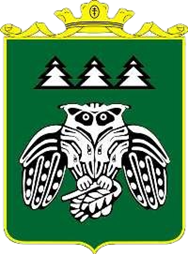 ИнформационныйвестникСовета и администрации муниципального образования муниципального района «Сыктывдинский»Периодическое печатное средство массовой информации(периодическое печатное издание) муниципального района «Сыктывдинский» Республики Коми№ 8 Апрель 2024 годас. ВыльгортСОДЕРЖАНИЕ:нормативно – правовые акты                                                                                                                     администрации муниципального района «Сыктывдинский» Республики Коми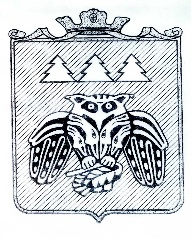 Коми Республикаын «Сыктывдiн» муниципальнöй районса юралысьлöн -       Коми Республикаын «Сыктывдін» муниципальнӧй районсаадминистрацияӧн юрнуӧдысьлӧнШУÖМПОСТАНОВЛЕНИЕГлавы муниципального района «Сыктывдинский» Республики Коми -руководителя администрации муниципального района«Сыктывдинский» Республики Комиот 1 марта 2024 года    					                                           №  3/8-гО назначении проведения публичных слушаний по рассмотрению проекта решения Совета муниципального района «Сыктывдинский» Республики Коми «О внесении изменений в решение Совета муниципального образования муниципального района «Сыктывдинский» от 28 июня 2018 года № 29/6-9 «Об утверждении правил землепользования и застройки муниципального образования сельского поселения «Часово» муниципального района «Сыктывдинский»Руководствуясь статьями 5.1, 41, 42, 43, 45, 46 Градостроительного кодекса Российской Федерации, Федеральным законом от 6 октября 2003 года № 131–ФЗ «Об общих принципах организации местного самоуправления в Российской Федерации», статьёй 46 Устава муниципального района «Сыктывдинский» Республики КомиПОСТАНОВЛЯЮ:1.  Назначить публичные слушания по рассмотрению проекта решения Совета муниципального района «Сыктывдинский» Республики Коми «О внесении изменений в решение Совета муниципального образования муниципального района «Сыктывдинский» от 28 июня 2018 года № 29/6-9 «Об утверждении правил землепользования и застройки муниципального образования сельского поселения «Часово» муниципального района «Сыктывдинский» на 15 марта 2024 года в 16 часов 00 минут в здании администрации сельского поселения «Часово» по адресу: 168220, Республика Коми, Сыктывдинский район, с. Часово, ул. Береговая, д.18 «б» согласно приложению 1.2.  Утвердить порядок и сроки проведения публичных слушаний, порядок, сроки и форму внесения участниками публичных слушаний предложений и замечаний по Проекту, согласно приложению 2.3.  Поручить администрации муниципального района «Сыктывдинский» провести публичные слушания, указанные в пункте 1 настоящего постановления.4.  Контроль за исполнением настоящего постановления возложить на заместителя руководителя администрации муниципального района «Сыктывдинский» (П.В. Карин).5. Настоящее постановление вступает в силу со дня его официального опубликования в информационный вестник Совета и администрации муниципального образования муниципального района «Сыктывдинский» Республики Коми.Глава муниципального района «Сыктывдинский» –руководитель администрации 		                                                                   Л.Ю. Доронина   Приложение № 1к постановлению главымуниципального района «Сыктывдинский»Республики Коми – руководителя администрацииот    2024 года № /Г-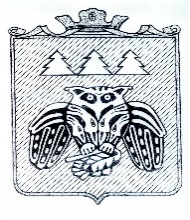 Коми Республикаын «Сыктывдiн» муниципальнöй районсаСöветСовет муниципального района «Сыктывдинский»Республики Коми168220, Республика Коми, Сыктывдинский район, с.ВыльгортПОМШУÖМРЕШЕНИЕ                        О внесении изменений в решение Совета муниципального образования муниципального района «Сыктывдинский» от 28 июня 2018 года № 29/6-9 «Об утверждении правил землепользования и застройки муниципального образования сельского поселения «Часово» муниципального района «Сыктывдинский»Принято Советом муниципального района                               от          2024 года «Сыктывдинский» Республики Коми		                                   №  / -В соответствии со статьями 30, 31, 32, 33 Градостроительного кодекса Российской Федерации, Федеральным законом от 6 октября 2003 года №131 «Об общих принципах организации местного самоуправления в Российской Федерации»,Совет муниципального района «Сыктывдинский» Республики Коми решил:    	1. Приложение к решению Совета муниципального образования муниципального района «Сыктывдинский» от 28 июня 2018 года № 29/6-9 «Об утверждении правил землепользования и застройки муниципального образования сельского поселения «Часово» муниципального района «Сыктывдинский» изложить в редакции согласно приложению настоящему решению.  	2. Контроль за исполнением настоящего решения возложить на постоянную комиссию по развитию местного самоуправления Совета муниципального района «Сыктывдинский», заместителя руководителя администрации муниципального района «Сыктывдинский» (П.В. Карин).  	3. Настоящее решение вступает в силу со дня его официального опубликования в информационный вестник Совета и администрации муниципального образования муниципального района «Сыктывдинский» Республики Коми.Председатель Совета муниципального района 		                     А.М. ШкодникГлава муниципального района «Сыктывдинский» -руководитель администрации					         Л.Ю.Доронина   Приложение № 2к постановлению главымуниципального района «Сыктывдинский»Республики Коми – руководителя администрацииот    2024 года № /Г-Порядок и сроки проведения публичных слушаний, порядок, сроки и форма внесения участниками публичных слушаний предложений и замечаний по проекту Решения Совета муниципального района «Сыктывдинский» Республики Коми «О внесении изменений в решение Совета муниципального образования муниципального района «Сыктывдинский» от 28 июня 2018 года № 29/6-9 «Об утверждении правил землепользования и застройки муниципального образования сельского поселения «Часово» муниципального района «Сыктывдинский»Оповещение о начале публичных слушаний публикуется на официальном сайте администрации муниципального района https://syktyvdin.gosuslugi.ru/, путем размещения постановления главы муниципального района «Сыктывдинский» Республики Коми — руководителя администрации «О назначении проведения публичных слушаний по утверждению проекта Решения Совета муниципального района «Сыктывдинский» Республики Коми «О внесении изменений в решение Совета муниципального образования муниципального района «Сыктывдинский» от 28 июня 2018 года № 29/6-9 «Об утверждении правил землепользования и застройки муниципального образования сельского поселения «Часово» муниципального района «Сыктывдинский» (далее - Постановление) и не позднее, чем за 7 дней до дня размещения на официальном сайте администрации муниципального района «Сыктывдинский», в информационный вестник Совета и администрации муниципального образования муниципального района «Сыктывдинский» Республики Коми.Проект и информационный материал к Проекту размещается на официальном сайте администрации муниципального района https://syktyvdin.gosuslugi.ru/, а также доступен по вкладкам: Главная - Гражданам - Земельные вопросы - Публичные слушания — Извещения.Заинтересованные граждане имеют право с момента опубликования Постановления и до 15 марта 2024 года в произвольной письменной форме, путем обращения граждан, в том числе посредством почтовой связи вносить в администрацию муниципального района «Сыктывдинский» по адресу: с. Выльгорт, ул. Д. Каликовой, 62, кабинет № 10, или в электронной форме по адресу: https://syktyvdin.gosuslugi.ru/ через «Интернет – приемную» свои предложения и(или) замечания в отношении публичных слушаний по Проекту.Заинтересованные граждане имеют право в устной или письменной форме в ходе проведения публичных слушаний 15 марта 2024 года вносить предложения и замечания, касающиеся Проекта.С 15 марта по 18 марта 2024 года заинтересованные граждане, участники публичных слушаний, могут вносить дополнительные предложения и (или) замечания, или заявления о снятии своих рекомендаций по вопросу, вынесенному на публичные слушания, в произвольной письменной форме, путем обращения граждан, в том числе посредством почтовой связи, в администрацию муниципального района «Сыктывдинский» по адресу: с. Выльгорт, ул. Д. Каликовой, 62, кабинет № 11, или в электронной форме по адресу: https://syktyvdin.gosuslugi.ru/ через «интернет-приемную».Заинтересованные граждане, участники публичных слушаний по Проекту имеют право с момента опубликования Постановления и до 18 марта 2024 года вносить замечания и (или) предложения посредством записи в книге (журнале) учета посетителей экспозиции проекта, подлежащего рассмотрению на публичных слушаниях, который должен быть прошит и пронумерован и находится в здании администрации муниципального района «Сыктывдинский» (по адресу: с. Выльгорт, ул. Домны Каликовой, д. 62), в 11 кабинете, в течение рабочего времени (понедельник – четверг с 8:45 до 17:15, пятница с 8:45 до 15:45, перерыв на обед с 13:00 – 14:00 часов).Книга (журнал) учета посетителей экспозиции проекта, подлежащего рассмотрению на публичных слушаниях ведется и хранится у Организатора, подлежит учету и хранению в составе материалов публичных слушаний.С экспозицией Проекта можно ознакомиться со дня опубликования Постановления и до 18 марта 2024 года в здании администрации муниципального района «Сыктывдинский» (по адресу: с. Выльгорт, ул. Домны Каликовой, д. 62) в 11 кабинете, в течение рабочего времени (понедельник – четверг с 8:45 до 17:15, пятница с 8:45 до 15:45, перерыв на обед с 13:00 – 14:00 часов).В ходе работы экспозиции проекта, подлежащего рассмотрению на публичных слушаниях, Организатором проводится консультирование посетителей экспозиции, распространение информационных материалов, демонстрация информационных материалов о Проекте.Консультирование посетителей экспозиции Проекта осуществляется в здании администрации муниципального района «Сыктывдинский» (по адресу: с. Выльгорт, ул. Домны Каликовой, д. 62) в 11 кабинете, в течение рабочего времени (понедельник – четверг с 8:45 до 17:15, пятница с 8:45 до 15:45, перерыв на обед с 13:00 – 14:00 часов), непосредственно при личном обращении к специалисту управления архитектуры и капитального строительства администрации муниципального района «Сыктывдинский», осуществляющему консультирование.Протокол публичных слушаний оформляется по форме согласно приложению 1 к настоящему Порядку.На основании протокола публичных слушаний Организатор осуществляет подготовку заключения о результатах публичных слушаний по форме, согласно приложению 2 к настоящему Порядку.Заключение о результатах публичных слушаний подлежит опубликованию на официальном сайте администрации муниципального района «Сыктывдинский», а также в информационный вестник Совета и администрации муниципального образования муниципального района «Сыктывдинский» Республики Коми не позднее 1 месяца с даты опубликования извещения о начале публичных слушаний.Участники публичных слушаний в целях идентификации представляют сведения о себе (фамилию, имя, отчество (при наличии), дату рождения, адрес места жительства (регистрации) - для физических лиц; наименование, основной государственный регистрационный номер, место нахождения и адрес - для юридических лиц) с приложением документов, подтверждающих такие сведения.Участники публичных слушаний, являющиеся правообладателями соответствующих земельных участков и (или) расположенных на них объектов капитального строительства и (или) помещений, являющихся частью указанных объектов капитального строительства, также представляют сведения соответственно о таких земельных участках, объектах капитального строительства, помещениях, являющихся частью указанных объектов капитального строительства, из Единого государственного реестра недвижимости и иные документы, устанавливающие или удостоверяющие их права на такие земельные участки, объекты капитального строительства, помещения, являющиеся частью указанных объектов капитального строительства.     Обработка персональных данных участников общественных обсуждений или публичных слушаний осуществляется с учетом требований, установленных Федеральным законом от 27 июля 2006 года № 152-ФЗ «О персональных данных».В случае выявления факта представления участником публичных слушаний недостоверных сведений внесенные предложения и замечания не рассматриваются.Приложение 1 к Порядку и срокам проведения публичных слушаний, порядку, срокам и форме внесения участниками публичных слушаний по утверждению проекта ПостановленияФорма протоколапубличных слушаний по утверждению проекта решения Совета муниципального района «Сыктывдинский» Республики Коми «О внесении изменений в решение Совета муниципального образования муниципального района «Сыктывдинский» от 28 июня 2018 года № 29/6-9 «Об утверждении правил землепользования и застройки муниципального образования сельского поселения «Часово» муниципального района «Сыктывдинский»										                        датаМесто:Время:Публичные слушания проводятся на территории с. Часово Сыктывдинского районаИнициатор проведения публичных слушаний:Организатор публичных слушаний:Повестка публичных слушаний:Сроки принятия предложений и замечаний участников публичных слушаний:Состав комиссии по организации и проведению публичных слушаний по ПроектуОбщее количество участников публичных слушаний:Список лиц, участвующих в публичных слушаниях, по результатам регистрации участников публичных слушаний;Оформленные в установленном законом порядке доверенности для представителей лиц, участвующих в публичных слушаниях;Список заинтересованных лиц, участвующих в публичных слушаниях;Список приглашенных лиц, консультантов, экспертов, представителей администрации муниципального района «Сыктывдинский», участвующих в публичных слушаниях;Список докладчиков (содокладчиков) по публичным слушаниям;Список лиц, выступающих на публичных слушаниях;Список лиц, участвующих в прениях;Основные положения выступлений по вопросу проведения публичных слушаний;Предложения и замечаниях участников публичных слушаний, постоянно проживающих на территории муниципального района «Сыктывдинский»:Предложения и замечания иных участников публичных слушаний:Решение, принятое на публичных слушаниях:Рекомендации и замечания, высказанные и принятые на публичных слушаниях:Иное:Председатель Комиссии					         ______________Секретарь Комиссии						         ______________Приложение 2 к Порядку и срокам проведения публичных слушаний, порядку, срокам и форме внесения участниками публичных слушаний по утверждению проекта ПостановленияФорма заключения по результатам проведения публичных слушанийпо  утверждению проекта решения Совета муниципального района «Сыктывдинский» Республики Коми «О внесении изменений в решение Совета муниципального образования муниципального района «Сыктывдинский» от 28 июня 2018 года № 29/6-9 «Об утверждении правил землепользования и застройки муниципального образования сельского поселения «Часово» муниципального района «Сыктывдинский» Выльгорт						                        ___________ 2024 годаКомиссия по землепользованию и застройке администрации муниципального района «Сыктывдинский» Республики Коми, в соответствии с ч. 4 ст. 33 Градостроительного Кодекса РФ, сообщает следующее.Количество участников публичных слушаний ___ (граждане, постоянно проживающие на территории, в отношении которой подготовлен данный проект, правообладатели находящихся в границах этой территории земельных участков и (или) расположенных на них объектов капитального строительства, а также правообладатели помещений, являющихся частью указанных объектов капитального строительства), иные лица — ___.Заключение подготовлено на основании протокола публичных слушаний от____________ 2024 года.Предложения и замечания граждан и юридических лиц, являющихся участниками публичных слушаний, иных лиц и результат рассмотрения поступивших предложений и замечаний Комиссией по землепользованию и застройке:Выводы Комиссии по землепользованию и застройке администрации муниципального района «Сыктывдинский» Республики Коми:Председатель комиссии                                                                                      _____________Секретарь комиссии                                                                                          _______________Коми Республикаын «Сыктывдiн» муниципальнöй районса юралысьлöн -       Коми Республикаын «Сыктывдін» муниципальнӧй районса администрацияӧн юрнуӧдысьлӧнШУÖМПОСТАНОВЛЕНИЕГлавы муниципального района «Сыктывдинский» Республики Коми -руководителя администрации муниципального района                                    «Сыктывдинский» Республики Коми                             от  22 марта 2024 года  	                                                                                          № 3/9 - гРуководствуясь статьями 24, 25 Градостроительного кодекса Российской Федерации, Уставом муниципального района «Сыктывдинский» Республики Коми, генеральным планом сельского поселения «Выльгорт», утвержденным решением Совета муниципального образования муниципального района «Сыктывдинский» от 26 марта 2020 года № 48/3-3, постановлением администрации муниципального района «Сыктывдинский» Республики Коми от 27 июля 2022 года № 7/960 «О Комиссии по землепользованию и застройке  администрации муниципального района «Сыктывдинский» Республики Коми»ПОСТАНОВЛЯЮ:Комиссии по землепользованию и застройке администрации муниципального района «Сыктывдинский» Республики Коми организовать работу по подготовке проекта постановления главы муниципального района «Сыктывдинский» Республики Коми о внесении следующих изменений в генеральный план сельского поселения «Выльгорт», утвержденный решением Совета муниципального образования муниципального района «Сыктывдинский» от 26 марта 2020 года № 48/3-3:В карте границ населённого пункта Выльгорт изменить границы территориальной зоны СХ — 3  — зона сельскохозяйственных предприятий путём перевода ее части (земельный участок площадью  15 604  кв. м с кадастровым номером 11:04:1001021:13 (Республика Коми, Сыктывдинский район, с. Выльгорт) в зону П-1 — зона коммунально-складских и промышленных объектов и производств V класса по санитарной классификации.Установить срок проведения работ по подготовке проекта, указанного в пункте 1 настоящего постановления, до 29.04.2024 года.Утвердить порядок направления в Комиссию по землепользованию и застройке администрации муниципального района «Сыктывдинский» Республики Коми  предложений заинтересованных лиц в подготовке проекта решения, согласно приложению к настоящему постановлению.Контроль за исполнением настоящего постановления возложить на заместителя руководителя администрации муниципального района (П.В. Карин).Настоящее постановление вступает в силу со дня его официального опубликования.Глава муниципального района «Сыктывдинский» -руководитель администрации                                                                              Л.Ю. ДоронинаПриложение  к постановлению Главымуниципального района «Сыктывдинский» Республики Коми - руководителя администрации  От 22 марта 2024 года № 3/9 - гПорядок направления предложений заинтересованных лицв подготовке проекта постановление главы муниципального района «Сыктывдинский» Республики Коми о внесении изменений в генеральный план сельского поселения «Выльгорт», утвержденного решением Совета муниципального образования муниципального района «Сыктывдинский» от 26 марта 2020 года № 48/3-31. Со дня опубликования сообщения о подготовке проекта решения Совета муниципального района «Сыктывдинский» Республики Коми о внесении изменений в генеральный план сельского поселения «Выльгорт», утвержденного решением Совета муниципального образования муниципального района «Сыктывдинский» от 26 марта 2020 года №48/3-3 (далее Правила), в течение срока проведения работ по подготовке проекта, заинтересованные лица вправе направлять в Комиссию по землепользованию и застройке администрации муниципального района «Сыктывдинский» Республики Коми (далее Комиссия) свои замечания и предложения.2. Предложения направляются в администрацию муниципального района «Сыктывдинский» посредством почтового отправления по адресу: Республика Коми, Сыктывдинский район, с. Выльгорт, ул. Д. Каликовой, д. 62, а также по электронной почте E-mail: admsd@syktyvdin.rkomi.ru или в электронной форме на сайте администрации по адресу: https://syktyvdin.gosuslugi.ru/ через «Интернет – приемную».3. Предложения должны быть за подписью лица, их изложившего, с указанием обратного адреса и даты подготовки предложений.4. Предложения могут содержать любые материалы на бумажных или электронных носителях с обоснованием предлагаемого решения (внесения изменения). Направленные материалы возврату не подлежат.Коми Республикаын «Сыктывдiн» муниципальнöй районса юралысьлöн -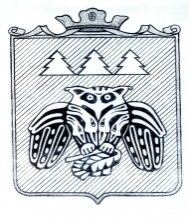 Коми Республикаын «Сыктывдін» муниципальнӧй районсаадминистрацияӧн юрнуӧдысьлӧнШУÖМПОСТАНОВЛЕНИЕГлавы муниципального района «Сыктывдинский» Республики Коми -руководителя администрации муниципального района«Сыктывдинский» Республики Комиот 25 марта 2024 года    				                                  № 3/10-гРуководствуясь статьями 5.1, 31, 32, 33 Градостроительного кодекса Российской Федерации, Федеральным законом от 6 октября 2003 года № 131-ФЗ «Об общих принципах организации местного самоуправления в Российской Федерации», Уставом муниципального района «Сыктывдинский» Республики Коми, ПОСТАНОВЛЯЮ:Назначить публичные слушания по рассмотрению проекта решения Совета муниципального района «Сыктывдинский» Республики Коми «О внесении изменений в генеральный план сельского поселения «Выльгорт», утвержденный решением Совета муниципального образования муниципального района «Сыктывдинский» от 26 марта 2020 года №48/3-3 на 15 апреля 2024 года в 15 часов 00 минут в здании администрации  муниципального района по адресу: с. Выльгорт, ул. Домны Каликовой, д. 62 согласно приложению 1.Утвердить порядок и сроки проведения публичных слушаний, порядок, сроки и форму внесения участниками публичных слушаний предложений и замечаний по проекту согласно приложению 2.Поручить комиссии по землепользованию и застройке администрации муниципального района «Сыктывдинский» Республики Коми провести публичные слушания, указанные в пункте 1 настоящего постановления.Контроль за исполнением настоящего постановления возложить на заместителя руководителя администрации муниципального района (П.В. Карин).Настоящее постановление вступает в силу со дня его официального опубликования.Глава муниципального района «Сыктывдинский» -руководитель администрации						           Л.Ю. ДоронинаПриложение  к постановлению Главымуниципального района «Сыктывдинский» Республики Коми - руководителя администрации от 19 сентября 2023года № 9/г-47Коми Республикаын «Сыктывдiн» муниципальнöй районса Сöвет Совет муниципального района «Сыктывдинский» Республики Коми168220, Республика Коми, Сыктывдинский район, с.Выльгорт ПОМШУÖМРЕШЕНИЕ«О внесении изменений в генеральный план сельского поселения «Выльгорт»Принято Советом муниципального района                               от          2024 года «Сыктывдинский» Республики Коми		                                   №  / -В соответствии со статьями 30, 31, 32, 33 Градостроительного кодекса Российской Федерации, Федеральным законом от 6 октября 2003 года №131 «Об общих принципах организации местного самоуправления в Российской Федерации», Совет муниципального района «Сыктывдинский» Республики Коми решил:1. Внести в генеральный план сельского поселения «Выльгорт», утвержденный решением Совета муниципального образования муниципального района «Сыктывдинский» от 26 марта 2020 года №48/3-3 следующие изменения:В карте границ населённого пункта Выльгорт изменить границы территориальной зоны СХ — 3  — зона сельскохозяйственных предприятий путём перевода ее части (земельный участок площадью  15 604  кв. м с кадастровым номером 11:04:1001021:13 (Республика Коми, Сыктывдинский район, с. Выльгорт) в зону П-1 — зона коммунально-складских и промышленных объектов и производств V класса по санитарной классификации, согласно приложению.3. Контроль за исполнением настоящего решения возложить на постоянную комиссию по развитию местного самоуправления Совета муниципального района «Сыктывдинский» и заместителя руководителя администрации муниципального района «Сыктывдинский» (П.В. Карин).4. Настоящее решение вступает в силу со дня его официального опубликования.Председатель Совета муниципального района 		                                  А.М. ШкодникГлава муниципального района «Сыктывдинский» - руководитель администрации					                       Л.Ю.Доронина_______2024 годаПриложение к решению Совета  МР «Сыктывдински»от_____________2024 года №_______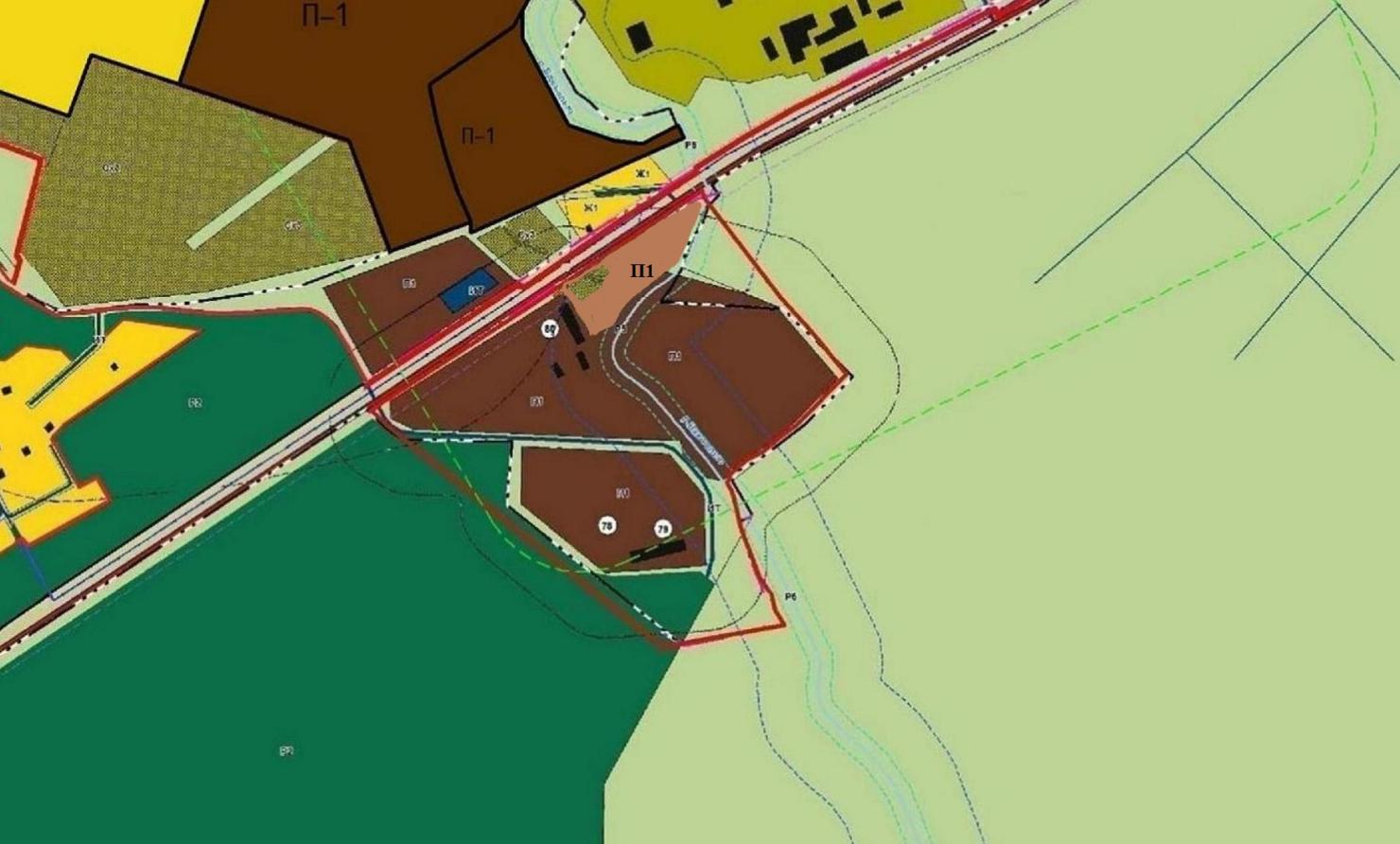 Приложение № 2к постановлению главымуниципального района «Сыктывдинский»Республики Коми – руководителя администрацииот ____________ 2024года № ___________Порядок и сроки проведения публичных слушаний, порядок, сроки и форма внесения участниками публичных слушаний предложений и замечаний по проекту Решения Совета муниципального района «Сыктывдинский» Республики Коми «О внесении изменений в генеральный план сельского поселения «Выльгорт»Оповещение о начале публичных слушаний публикуется на сайте администрации муниципального района https://syktyvdin.gosuslugi.ru/ путем размещения постановления главы муниципального района «Сыктывдинский» Республики Коми — руководителя администрации «О назначении проведения публичных слушаний по проекту Решения Совета муниципального района «Сыктывдинский» Республики Коми «О внесении изменений в генеральный план сельского поселения «Выльгорт» (далее — Постановление, Проект) и не позднее, чем за 7 дней до дня размещения на официальном сайте администрации муниципального района «Сыктывдинский», в информационном вестнике Совета и администрации муниципального образования муниципального района «Сыктывдинский»Проект и информационный материал к Проекту размещается на сайте администрации муниципального района https://syktyvdin.gosuslugi.ru/ по вкладкам: Главная●Деятельность●Направления деятельности●Земельные вопросы●Публичные слушания●Извещения●По проектам правил землепользования и застройки, проектам планировки территорий и проектам межевания территорий, проектам правил благоустройства территорий.Заинтересованные граждане имеют право с момента опубликования Постановления и до 15 апреля 2024 года в произвольной письменной форме, путем обращения граждан, в том числе посредством почтовой связи вносить в администрацию муниципального района «Сыктывдинский» по адресу: с. Выльгорт, ул. Д. Каликовой, 62, кабинет № 10, или в электронной форме по адресу: https://syktyvdin.gosuslugi.ru/ через «Интернет – приемную» свои предложения и(или) замечания в отношении публичных слушаний по Проекту.Заинтересованные граждане имеют право в устной или письменной форме в ходе проведения публичных слушаний  15 апреля 2024 года вносить предложения и замечания, касающиеся Проекта. С 15 апреля  по 16 апреля 2024 года заинтересованные граждане, участники публичных слушаний, могут вносить дополнительные предложения и (или) замечания, или заявления о снятии своих рекомендаций по вопросу, вынесенному на публичные слушания, в произвольной письменной форме, путем обращения граждан, в том числе посредством почтовой связи, в администрацию муниципального района «Сыктывдинский» по адресу: с. Выльгорт, ул. Д. Каликовой, 62, кабинет № 37, или в электронной форме по адресу:https://syktyvdin.gosuslugi.ru/ через «интернет-приемную».Заинтересованные граждане, участники публичных слушаний по Проекту имеют право с момента опубликования Постановления и до 15 апреля 2024 года вносить замечания и (или) предложения посредством записи в книге (журнале) учета посетителей экспозиции проекта, подлежащего рассмотрению на публичных слушаниях, который должен быть прошит и пронумерован и находится в здании администрации муниципального района Сыктывдинский (по адресу: с. Выльгорт, ул. Домны Каликовой, д. 62), в 11 кабинете, в течение рабочего времени (понедельник – четверг с 8:45 до 17:15, пятница с 8:45 до 15:45, перерыв на обед с 13:00 – 14:00 часов).Книга (журнал) учета посетителей экспозиции проекта, подлежащего рассмотрению на публичных слушаниях ведется и хранится у Организатора, подлежит учету и хранению в составе материалов публичных слушаний.С экспозицией Проекта можно ознакомиться со дня опубликования Постановления и до 15 апреля 2024 года в здании администрации муниципального района Сыктывдинский (по адресу: с. Выльгорт, ул. Домны Каликовой, д. 62) в 11 кабинете, в течение рабочего времени (понедельник – четверг с 8:45 до 17:15, пятница с 8:45 до 15:45, перерыв на обед с 13:00 – 14:00 часов).В ходе работы экспозиции проекта, подлежащего рассмотрению на публичных слушаниях, Организатором проводится консультирование посетителей экспозиции, распространение информационных материалов, демонстрация информационных материалов о Проекте.Консультирование посетителей экспозиции Проекта осуществляется в здании администрации муниципального района «Сыктывдинский» (по адресу: с. Выльгорт, ул. Домны Каликовой, д. 62) в 11 кабинете, в течение рабочего времени (понедельник – четверг с 8:45 до 17:15, пятница с 8:45 до 15:45, перерыв на обед с 13:00 – 14:00 часов), непосредственно при личном обращении к специалисту управления капитального строительства администрации муниципального района «Сыктывдинский», осуществляющему консультирование.Протокол публичных слушаний оформляется по форме согласно приложению 1 к настоящему Порядку.На основании протокола публичных слушаний Организатор осуществляет подготовку заключения о результатах публичных слушаний по форме, согласно приложению 2 к настоящему Порядку.Заключение о результатах публичных слушаний подлежит опубликованию на официальном сайте администрации муниципального образования муниципального района «Сыктывдинский», а также в информационном вестнике Совета и администрации муниципального образования муниципального района «Сыктывдинский» не позднее 3 месяцев с даты опубликования извещения о начале публичных слушаний.Участники публичных слушаний в целях идентификации представляют сведения о себе (фамилию, имя, отчество (при наличии), дату рождения, адрес места жительства (регистрации) - для физических лиц; наименование, основной государственный регистрационный номер, место нахождения и адрес - для юридических лиц) с приложением документов, подтверждающих такие сведения.Участники публичных слушаний, являющиеся правообладателями соответствующих земельных участков и (или) расположенных на них объектов капитального строительства и (или) помещений, являющихся частью указанных объектов капитального строительства, также представляют сведения соответственно о таких земельных участках, объектах капитального строительства, помещениях, являющихся частью указанных объектов капитального строительства, из Единого государственного реестра недвижимости и иные документы, устанавливающие или удостоверяющие их права на такие земельные участки, объекты капитального строительства, помещения, являющиеся частью указанных объектов капитального строительства.Обработка персональных данных участников общественных обсуждений или публичных слушаний осуществляется с учетом требований, установленных Федеральным законом от 27 июля 2006 года № 152-ФЗ «О персональных данных».В случае выявления факта представления участником публичных слушаний недостоверных сведений внесенные предложения и замечания не рассматриваются.Приложение 1 к Порядку и срокам проведения публичных слушаний, порядку, срокам и форме внесения участниками публичных слушаний по проекту постановления Главы муниципального района «Сыктывдинский» Республики Коми — руководителя администрации «О внесении изменений в генеральный план сельского поселения «Выльгорт»Форма протоколапубличных слушаний 										                        датаМесто:Время:Публичные слушания проводятся на территории с. Выльгорт Сыктывдинского районаИнициатор проведения публичных слушаний:Организатор публичных слушаний:Повестка публичных слушаний:Сроки принятия предложений и замечаний участников публичных слушаний:Состав комиссии по организации и проведению публичных слушаний по ПроектуОбщее количество участников публичных слушаний:Список лиц, участвующих в публичных слушаниях, по результатам регистрации участников публичных слушаний;Оформленные в установленном законом порядке доверенности для представителей лиц, участвующих в публичных слушаниях;Список заинтересованных лиц, участвующих в публичных слушаниях;Список приглашенных лиц, консультантов, экспертов, представителей администрации муниципального района "Сыктывдинский", участвующих в публичных слушаниях;Список докладчиков (содокладчиков) по публичным слушаниям;Список лиц, выступающих на публичных слушаниях;Список лиц, участвующих в прениях;Основные положения выступлений по вопросу проведения публичных слушаний;Предложения и замечаниях участников публичных слушаний, постоянно проживающих на территории муниципального района «Сыктывдинский»:Предложения и замечания иных участников публичных слушаний:Решение, принятое на публичных слушаниях:Рекомендации и замечания, высказанные и принятые на публичных слушаниях:Иное:Председатель Комиссии					         ______________Секретарь Комиссии						         ______________Приложение 2 к Порядку и срокам проведения публичных слушаний, порядку, срокам и форме внесения участниками публичных слушаний по проекту постановления Главы муниципального района «Сыктывдинский» Республики Коми — руководителя администрации «О внесении изменений в генеральный план сельского поселения «Выльгорт»Форма заключения по результатам проведения публичных слушанийпо  утверждению проекта межевания  территории  Выльгорт						                                 ___________ 2024 годаКомиссия по землепользованию и застройке администрации муниципального района «Сыктывдинский» Республики Коми, в соответствии с ч. 4 ст. 33 Градостроительного Кодекса РФ, сообщает следующее.Количество участников публичных слушаний ___ (граждане, постоянно проживающие на территории, в отношении которой подготовлен данный проект, правообладатели находящихся в границах этой территории земельных участков и (или) расположенных на них объектов капитального строительства, а также правообладатели помещений, являющихся частью указанных объектов капитального строительства), иные лица — ___.Заключение подготовлено на основании протокола публичных слушаний от____________ 2024 года.Предложения и замечания граждан и юридических лиц, являющихся участниками публичных слушаний, иных лиц и результат рассмотрения поступивших предложений и замечаний Комиссией по землепользованию и застройке: отсутствуют.Выводы Комиссии по землепользованию и застройке администрации муниципального района «Сыктывдинский» Республики Коми:Председатель комиссии                                                                                     ______________Секретарь комиссии                                                                                          _______________Коми Республикаын «Сыктывдiн» муниципальнöй районса юралысьлöн -       Коми Республикаын «Сыктывдін» муниципальнӧй районса администрацияӧн юрнуӧдысьлӧнШУÖМПОСТАНОВЛЕНИЕГлавы муниципального района «Сыктывдинский» Республики Коми -руководителя администрации муниципального района «Сыктывдинский» Республики Комиот 27 марта 2024 года    					                                            № 3/11-гРуководствуясь статьями 29.2 и 29.4 Градостроительного кодекса Российской Федерации, Уставом муниципального района «Сыктывдинский» Республики Коми, постановлением администрации муниципального района «Сыктывдинский» Республики Коми от 27 июля 2022 года № 7/960 «О Комиссии по землепользованию и застройке  администрации муниципального района «Сыктывдинский» Республики Коми»ПОСТАНОВЛЯЮ:Комиссии по землепользованию и застройке администрации муниципального района «Сыктывдинский» Республики Коми организовать работу по подготовке проекта решения Совета муниципального района «Сыктывдинский» Республики Коми  о внесении изменений в местные нормативы градостроительного проектирования сельских поселений  муниципального района «Сыктывдинский», утвержденных решением Совета муниципального образования муниципального района «Сыктывдинский» от 17 мая 2018 года № 27/5-1.Установить срок проведения работ по подготовке проекта, указанного в пункте 1 настоящего постановления, до 30 мая 2024 года. Утвердить порядок направления в Комиссию по землепользованию и застройке администрации муниципального района «Сыктывдинский» Республики Коми  предложений заинтересованных лиц в подготовке проекта решения согласно приложению к настоящему постановлению.Контроль за исполнением настоящего постановления возложить на заместителя руководителя администрации муниципального района (П.В. Карин).Настоящее постановление вступает в силу со дня его официального опубликования.Глава муниципального района «Сыктывдинский» -руководитель администрации                                                                              Л.Ю. ДоронинаПриложение  к постановлению Главымуниципального района «Сыктывдинский» Республики Коми - руководителя администрации  от 27 марта 2024 года № 3/11-гПорядок направления предложений заинтересованных лицв подготовке проекта решения Совета муниципального района «Сыктывдинский» Республики Коми  о внесении изменений в местные нормативы градостроительного проектирования сельских поселений  муниципального района «Сыктывдинский», утверждённых решением Совета муниципального образования муниципального района «Сыктывдинский» от 17 мая 2018 года № 27/5-11. Со дня опубликования сообщения о подготовке проекта решения Совета муниципального района «Сыктывдинский» Республики Коми  о внесении изменений в местные нормативы градостроительного проектирования сельских поселений  муниципального района «Сыктывдинский», утвержденных решением Совета муниципального образования муниципального района «Сыктывдинский» от 17 мая 2018 года № 27/5-1 (далее проеет), в течение срока проведения работ по подготовке проекта, заинтересованные лица вправе направлять в Комиссию по землепользованию и застройке администрации муниципального района «Сыктывдинский» Республики Коми (далее Комиссия) свои замечания и предложения.2. Предложения направляются в администрацию муниципального района «Сыктывдинский» посредством почтового отправления по адресу: Республика Коми, Сыктывдинский район, с. Выльгорт, ул. Д. Каликовой, д. 62, а также по электронной почте E-mail: admsd@syktyvdin.rkomi.ru или в электронной форме на сайте администрации по адресу: https://syktyvdin.gosuslugi.ru/ через «Интернет – приемную».3. Предложения должны быть за подписью лица, их изложившего, с указанием обратного адреса и даты подготовки предложений.4. Предложения могут содержать любые материалы на бумажных или электронных носителях с обоснованием предлагаемого решения (внесения изменения). Направленные материалы возврату не подлежат.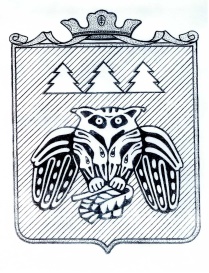 Коми Республикаын «Сыктывдін» муниципальнӧй районса администрациялӧн ШУÖМПОСТАНОВЛЕНИЕ администрации муниципального района      «Сыктывдинский» Республики Комиот 1 марта 2024 года                                                                                                № 3/249О разрешении на внесение измененийв проект планировки и проекта межевания территорииРуководствуясь статьями 41, 42, 43, 45, 46 Градостроительного кодекса Российской Федерации, статьей 14 Федерального закона от 6 октября 2003 года №131-ФЗ «Об общих принципах организации местного самоуправления в Российской Федерации», администрация муниципального района «Сыктывдинский» Республики КомиПОСТАНОВЛЯЕТ:Разрешить внесение изменений в проект планировки и проект межевания территории в отношении элемента планировочной структуры, расположенного по адресу: Республика Коми, Сыктывдинский район,  с. Выльгорт, ул. Рабочая, кадастровый квартал 11:04:1001001, утверждённый постановлением администрации муниципального образования муниципального района «Сыктывдинский» от 25 октября 2023 г. №10/1690 «Об утверждении проекта планировки и проекта межевания территории в отношении элемента планировочной структуры, расположенного по адресу: Республика Коми, Сыктывдинский район,  с. Выльгорт, ул. Рабочая, кадастровый квартал 11:04:1001001»Контроль за исполнением настоящего постановления оставляю за собой.Настоящее постановление вступает в силу со дня его официального опубликования.Заместитель руководителя администрациимуниципального района «Сыктывдинский»                                                            П.В. Карин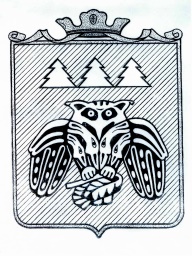 Коми Республикаын «Сыктывдін»      муниципальнӧй районса администрациялӧн   ШУÖМ   ПОСТАНОВЛЕНИЕ   администрации муниципального района «Сыктывдинский» Республики Комиот 5 марта 2024 года                                                                                                      № 3/273Руководствуясь статьями 11.10, 39.2, подпунктом 15 пункта 2 статьи 39.6, статьей 39.15 Земельного кодекса Российской Федерации, на основании заявления Мальгиной Людмилы Васильевны от 28 февраля 2024 года входящий № 431, администрация муниципального района «Сыктывдинский» Республики КомиПОСТАНОВЛЯЕТ:Признать утратившими силу постановление администрации муниципального района «Сыктывдинский» Республики Коми от 19 апреля 2023 года №4/490                      «О предварительном согласовании предоставления Мальгиной Л.В. земельного участка в       д. Парчег».  Настоящее постановление вступает в силу со дня его подписания.Заместитель руководителя администрациимуниципального района «Сыктывдинский»                                                            П.В. КаринКоми Республикаын «Сыктывдін» муниципальнӧй районса администрациялӧн ШУÖМПОСТАНОВЛЕНИЕ администрации муниципального района      «Сыктывдинский» Республики Комиот 5 марта 2024 года                                                                                                № 3/274О разрешении на внесение измененийв проект планировки и проекта межевания территорииРуководствуясь статьями 41, 42, 43, 45, 46 Градостроительного кодекса Российской Федерации, статьей 14 Федерального закона от 6 октября 2003 года №131-ФЗ «Об общих принципах организации местного самоуправления в Российской Федерации», администрация муниципального района «Сыктывдинский» Республики КомиПОСТАНОВЛЯЕТ:Разрешить внесение изменений в проект планировки и проект межевания территории в отношении элемента планировочной структуры, расположенного по адресу: Республика Коми, Сыктывдинский район, с. Выльгорт, кадастровый квартал 11:04:1001023, утверждённый постановлением администрации муниципального образования муниципального района «Сыктывдинский» от 25 октября 2023 г. №10/1693 «Об утверждении проекта планировки и проекта межевания территории в отношении элемента планировочной структуры, расположенной по адресу: Республика Коми, Сыктывдинский район, с. Выльгорт, кадастровый номер 11:04:1001023»Контроль за исполнением настоящего постановления оставляю за собой.Настоящее постановление вступает в силу со дня его официального опубликования.Заместитель руководителя администрациимуниципального района «Сыктывдинский»                                                            П.В. КаринКоми Республикаын «Сыктывдін»муниципальнӧй районса администрациялӧн ШУÖМПОСТАНОВЛЕНИЕадминистрации муниципального района «Сыктывдинский» Республики Комиот 5 марта 2024 года                                                                                                       № 3/283О внесении изменений в постановление администрации муниципального района «Сыктывдинский» Республики Коми от 5 февраля 2024 года № 2/145 «О выделенииспециальных мест для размещения печатных предвыборных агитационных материаловна выборах Президента Российской Федерации в 2024 году»Руководствуясь пунктом 7 статьи 54 Федерального закона от 12 июня 2002 года              № 67-ФЗ «Об основных гарантиях избирательных прав и права на участие в референдуме граждан Российской Федерации, пунктом 7 статьи 55 Федерального закона от 10 января 2003 года № 19-ФЗ «О выборах Президента Российской Федерации», администрация муниципального района «Сыктывдинский» Республики Коми ПОСТАНОВЛЯЕТ:1. Внести в приложение к постановлению администрации муниципального района «Сыктывдинский» Республики Коми от 5 февраля 2024 № 2/145 «О выделении специальных мест для размещения печатных предвыборных агитационных материалов на выборах Президента Российской Федерации в 2024 году» следующие изменения:1) позицию «Сельское поселение «Выльгорт» изложить в следующей редакции:«Сельское поселение «Выльгорт»УИК № 468:  - информационный стенд, расположенный по адресу: с. Выльгорт,                         ул. Кольцевая                        - информационный стенд рядом с Домом культуры, расположенный                        по адресу: с.Выльгорт, ул.Северная, 22              УИК № 469:   - информационный стенд рядом с магазином «Продукты»,                                        расположенный по адресу: с. Выльгорт, ул. Д. Каликовой, 194А                                        - МБУ «Спортивный клуб «Колосок» села Выльгорт»,                                       расположенный по адресу: с. Выльгорт, О. Мальцевой, 80а (по                                        согласованию)                                       - МБУК «Сыктывдинская централизованная библиотечная                                        система», расположенная по адресу: с. Выльгорт, ул. Д. Каликовой,                                        100а (по согласованию)- информационный стенд, расположенный по адресу: с. Выльгорт, ул. Еля-ты, 15  УИК № 470:   - ОАО «Выльгортская сапоговаляльная фабрика», расположенная                           по адресу: с. Выльгорт, ул. Рабочая, 30УИК № 471:   - информационный стенд, расположенный по адресу: с. Выльгорт,                            ул. Вавилина, около дома 26».2. Контроль за исполнением постановления возложить на заместителя руководителя администрации муниципального района «Сыктывдинский» (Е.Б. Боброва).3. Настоящее постановление вступает в силу со дня его подписания и подлежит опубликованию. Глава муниципального района «Сыктывдинский» -руководитель администрации 						          Л.Ю. ДоронинаКоми Республикаын «Сыктывдін» муниципальнӧй районса администрациялӧн ШУÖМПОСТАНОВЛЕНИЕадминистрации муниципального района «Сыктывдинский» Республики Комиот 12 марта 2024 года    					                                               № 3/295Руководствуясь пунктом 5 части 1 статьи 15 Федерального закона от 6 октября 2003 года № 131-ФЗ «Об общих принципах организации местного самоуправления в Российской Федерации», статьей 14 Федерального закона от 10 декабря 1995 года № 196-ФЗ «О безопасности дорожного движения», пунктом 12 статьи 13 Федерального  закона от 8 ноября 2007 года № 257-ФЗ «Об автомобильных дорогах и дорожной деятельности в Российской Федерации и о внесении изменений в отдельные законодательные акты Российской Федерации», постановлением Правительства Республики Коми от 10 апреля 2012 года № 134 «Об утверждении порядка осуществления временных ограничения или прекращения движения транспортных средств по автомобильным дорогам регионального или межмуниципального, местного значения», в целях сохранения автомобильных дорог общего пользования местного значения муниципального района, обеспечения безопасности дорожного движения и обеспечения безопасности дорожного движения школьными автобусами, администрация муниципального района «Сыктывдинский» Республики КомиПОСТАНОВЛЯЕТ:1. Ввести с 8 апреля 2024 года по 7 мая 2024 года временное ограничение на движение транспортных средств на автомобильных дорогах общего пользования местного значения муниципального района «Сыктывдинский» согласно приложению.2. Ограничение ввести путем установки временных дорожных знаков 3.11 «Ограничение массы» 8т.».3. Установить, что временное ограничение движения не распространяется:- на пассажирские перевозки автобусами, в том числе международные;- на перевозки пищевых продуктов, животных, лекарственных препаратов, топлива (бензин, дизельное топливо, судовое топливо, топливо для реактивных двигателей, топочный мазут и нефть для коммунальных котельных, газообразное топливо, топочные брикеты и пеллеты, дрова), семенного фонда, удобрений, почты и почтовых грузов;- на перевозку грузов, необходимых для ликвидации последствий стихийных бедствий или иных чрезвычайных ситуаций;- на перевозку грузов, необходимых для проведения в осенний период работ по капитальному и текущему ремонту объектов жилищно-коммунального хозяйства;- на транспортировку дорожно-строительной и дорожно-эксплуатационной техники и материалов, применяемых при проведении аварийно-восстановительных работ, работ по капитальному ремонту, ремонту и содержанию автомобильных дорог;- на транспортировку твердых бытовых отходов;- на транспортировку тяжеловесной техники, предназначенной для ликвидации лесных пожаров и прокладки минерализованных полос;- на транспортные средства федеральных органов исполнительной власти, в которых федеральным законом предусмотрена военная служба. 4. Управлению жилищно-коммунального хозяйства администрации муниципального района «Сыктывдинский» Республики Коми направить данное постановление в администрации сельских поселений муниципального района «Сыктывдинский».5. Отделу по работе с Советом, сельскими поселениями и связям с общественностью разместить на официальном сайте администрации района.6. Контроль за исполнением настоящего постановления оставляю за собой. 7. Настоящее постановление вступает в силу со дня его официального опубликования.Заместитель руководителя администрации муниципального района «Сыктывдинский»                                                          А.В. Коншин Приложение к постановлению администрации муниципального района «Сыктывдинский»  от 12 марта 2024 года № 3/295Перечень автомобильных дорог общего пользования местного значения муниципального района «Сыктывдинский», где устанавливается временное ограничение движения транспортных средств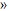 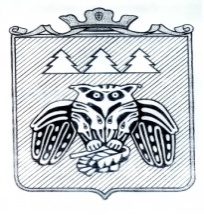 Коми Республикаын «Сыктывдін»муниципальнӧйрайонсаадминистрациялӧнШУÖМПОСТАНОВЛЕНИЕадминистрации муниципального района «Сыктывдинский» Республики Комиот 13 марта 2024 года                                                                                                    № 3/299Руководствуясь статьёй 179 Бюджетного кодекса Российской Федерации, Федеральным законом от 28 июня 2014 года № 172 - ФЗ «О стратегическом планировании Российской Федерации»,  приказом Министерства экономики Республики Коми от 27 декабря 2017 года № 382 «Об утверждении рекомендаций по разработке, реализации и методике оценки эффективности муниципальных программ муниципальных образований в Республике Коми, постановлением администрации муниципального района  «Сыктывдинский» от 30 марта 2018 года № 3/263 «Об утверждении Порядка разработки, реализации и оценки эффективности муниципальных программ и методических указаний по разработке и реализации муниципальных программ в МО МР «Сыктывдинский», протоколом совместного заседания Антитеррористической комиссии в Республике Коми и оперативного штаба в Республике Коми от 29 декабря 2023 года № 5, администрация муниципального района «Сыктывдинский» Республики КомиПОСТАНОВЛЯЕТ:            1. Внести в муниципальную программу муниципального района «Сыктывдинский» Республики Коми «Правопорядок и обеспечение общественной безопасности», утвержденную постановлением администрации муниципального района «Сыктывдинский» Республики Коми от 7 июля 2022 года № 7/828 дополнения, согласно приложению к настоящему постановлению:            1) Задачу 1. «Обеспечение организационной и административной деятельности по противодействию терроризма и экстремизма на территории муниципального района» подпрограммы 2 «Профилактика терроризма и экстремизма» таблицы 1 приложения 1 дополнить основным мероприятием с позицией 14.1. следующего содержания:Приложение к постановлению администрациимуниципального района «Сыктывдинский»      от 13 марта 2024 года № 3/2992) Таблицу 3 приложения 1 дополнить основным мероприятием 2.1.6. и мероприятиями 2.1.6.1. и 2.1.6.2. следующего содержания:3)  Таблицу 4 приложения 1 дополнить основным мероприятием 2.1.6. следующего содержания:».   2. Контроль за исполнением настоящего постановления оставляю за собой.3. Настоящее постановление подлежит официальному опубликованию и вступает в силу с 1 января 2024 года.Глава муниципального района «Сыктывдинский»-руководитель администрации                                                                                                                                                             Л.Ю. ДоронинаКоми Республикаын «Сыктывдін» муниципальнӧй районса администрациялӧн ШУÖМПОСТАНОВЛЕНИЕадминистрации муниципального района «Сыктывдинский» Республики Комиот 25 марта 2024 года                                                                                                        № 3/347Руководствуясь Федеральным законом от 28 июня 2014 года № 172-ФЗ «О стратегическом планировании в Российской Федерации», постановлением администрации муниципального образования муниципального района «Сыктывдинский» от 30 марта 2018 года № 3/263 «Об утверждении Порядка разработки, реализации и оценки эффективности  муниципальных программ и методических указаний по разработке и реализации муниципальных программ в МО МР «Сыктывдинский», постановлением администрации муниципального района «Сыктывдинский» Республики Коми от 16 июня 2022 года № 6/683 «Об утверждении перечня муниципальных программ муниципального района «Сыктывдинский» Республики Коми на 2023-2027 годы», в целях реализации и выполнения показателей (индикаторов) муниципальной программы муниципального района «Сыктывдинский» Республики Коми «Безопасность жизнедеятельности населения и муниципального имущества» в 2024 году, администрация муниципального района «Сыктывдинский» Республики Коми ПОСТАНАВЛЯЕТ:Утвердить комплексный план мероприятий по реализации муниципальной программы муниципального района «Сыктывдинский» Республики Коми «Безопасность жизнедеятельности населения и муниципального имущества» на 2024 год согласно приложению.Определить срок предоставления соисполнителями отчета о выполнении мероприятий плана–ежеквартально, до 15 числа месяца, следующего за отчетным периодом.Контроль за исполнением настоящего постановления оставляю за собой.Настоящее постановление вступает в силу со дня его подписания и распространяется на правоотношения, возникшие с 1 января 2024 года.Глава муниципального района «Сыктывдинский»-руководитель администрации                                                                              Л.Ю. ДоронинаПриложение к постановлению администрации муниципального района «Сыктывдинский» от 25 марта 2024 года № 3/347 Комплексный план мероприятий по реализации муниципальной программы  муниципального района «Сыктывдинский» Республики Коми «Безопасность жизнедеятельности населения и муниципального имущества» на 2024 годКоми Республикаын «Сыктывдін» муниципальнӧй районса администрациялӧн ШУÖМПОСТАНОВЛЕНИЕадминистрации муниципального района «Сыктывдинский» Республики Комиот 25 марта 2024 года					                                          № 3/351Во исполнение постановления Правительства Республики Коми от 29 декабря 2021 № 669 «Об утверждении Положения по учету объектов незавершенного строительства, находящихся в государственной собственности Республики Коми» ПОСТАНОВЛЯЕТ:1. Утвердить План поэтапного снижения объемов и количества объектов незавершенного строительства, не являющихся по состоянию на 01 января 2024 года предметом действующих контрактов, заключенных Администрацией муниципального района «Сыктывдинский» и  подведомственными ему учреждениями. Контроль за исполнением настоящего постановления оставляю за собой.3. Настоящее постановление вступает в силу со дня его подписания и подлежит размещению на официальном сайте администрации муниципального района «Сыктывдинский» (syktyvdin.gosuslugi.ru).Заместитель руководителя администрации муниципального района «Сыктывдинский»                                                             П.В. КаринПриложение к постановлению администрации муниципальногорайона «Сыктывдинский»от «25» марта 2024 года №3/351ПЛАНпоэтапного снижения объемов и количества объектов незавершенного строительства, не являющихся по состоянию на  1 января  2024 года предметом действующих контрактов, заключенных Администрацией муниципального района «Сыктывдинский»(наименование органа исполнительной власти / органа местного самоуправления) и подведомственными ему учреждениямиРаздел I.Завершение строительства (реконструкции) объекта незавершенного строительства и ввода его в эксплуатациюРаздел II.Приватизация (иное отчуждение) объекта незавершенного строительства в установленном законодательством Российской Федерации порядкеРаздел III.Снос (списание, ликвидация) объекта незавершенного строительства в установленном законодательством Российской Федерации порядкеРаздел IV.Иные мероприятия по снижению объемов и количества объектов незавершенного строительства Коми Республикаын «Сыктывдiн»муниципальнöй районса администрациялöнШУÖМПОСТАНОВЛЕНИЕ администрации муниципального района «Сыктывдинский» Республики Комиот 26 марта 2024 года     				                                                         № 3/359Руководствуясь пунктом 11 части 1 статьи 15 Федерального закона от 6 октября 2003 года № 131-ФЗ «Об общих принципах организации местного самоуправления в Российской Федерации», постановлением администрации муниципального образования муниципального района «Сыктывдинский» от 30 марта 2018 года № 3/263 «Об утверждении Порядка разработки, реализации и оценки эффективности муниципальных программ и методических указаний по разработке и реализации муниципальных программ в муниципальном районе «Сыктывдинский» Республики Коми», администрация муниципального района «Сыктывдинский» Республики КомиПОСТАНОВЛЯЕТ:Внести в постановление администрации муниципального района «Сыктывдинский» Республики Коми от 5 августа 2022 года № 8/1003 «Об утверждении муниципальной программы муниципального района «Сыктывдинский» Республики Коми «Развитие образования» изменения согласно приложению.  Контроль за исполнением настоящего постановления оставляю за собой.  Настоящее постановление вступает в силу со дня его официального опубликования. Глава муниципального района «Сыктывдинский» – руководитель администрации                                                                        Л.Ю. Доронина Приложениек постановлению администрации муниципального района «Сыктывдинский»от 26 марта 2024 года № 3/359Изменения в постановление администрации муниципального района «Сыктывдинский» Республики Коми от 5 августа 2022 года № 8/1003 «Об утверждении муниципальной программы муниципального района «Сыктывдинский» Республики Коми «Развитие образования»В паспорте муниципальной программы: 1) Строки «Объемы финансирования муниципальной программы» и «Объемы финансирования региональных проектов (проектов), реализуемых в рамках подпрограммы» изложить в следующей редакции: «».2. В паспорте подпрограммы 2 «Общее образование»:1) В строке «Ожидаемые результаты реализации подпрограммы 2» пункты 7 и 8 исключить.  2) В строке  «Целевые индикаторы и показатели подпрограммы 2» пункты 7 и 8 исключить.3. В паспорте подпрограммы 3 «Организация дополнительного образования»: 1) В строке «Целевые индикаторы и показатели подпрограммы 3» пункты 3, 4 изложить в следующей редакции: «3. Доля детей в возрасте от 5 до 18 лет, получающих дополнительное образование с использованием сертификата дополнительного образования, в общей численности детей, получающих дополнительное образование за счет бюджетных средств (за исключением дополнительных предпрофессиональных программ в области искусств). 4. Доля детей в возрасте от 5 до 18 лет, обучающихся по дополнительным общеразвивающим программам за счет социального сертификата на получение муниципальной услуги в социальной сфере.»2) Строку «Объемы финансирования подпрограммы 3» изложить в следующей редакции: «».3) В строке «Ожидаемые результаты реализации подпрограммы 3» пункты 3, 4 изложить в следующей редакции: «3. Ежегодно доля детей в возрасте от 5 до 18 лет, получающих дополнительное образование с использованием сертификата дополнительного образования, в общей численности детей, получающих дополнительное образование за счет бюджетных средств (за исключением дополнительных предпрофессиональных программ в области искусств) составит 100%. 4. Ежегодно доля детей в возрасте от 5 до 18 лет, обучающихся по дополнительным общеразвивающим программам за счет социального сертификата на получение муниципальной услуги в социальной сфере составит 10%.».4. В паспорте подпрограммы 5 «Создание условий для текущего финансирования и реализации муниципальной программы»: 1) Строки «Объемы бюджетных ассигнований подпрограммы 5», «Объемы финансирования региональных проектов (проектов), реализуемых в рамках подпрограммы 5», «Целевые индикаторы и показатели подпрограммы 5» и «Ожидаемые результаты реализации подпрограммы 5» изложить в следующей редакции: «».5. Таблицу 1 Программы изложить в следующей редакции: «Таблица 1Перечень и характеристики основных мероприятий муниципальной программы и ведомственных целевых программ».6. Таблицу 2 Программы изложить в следующей редакции: «Перечень и сведения о целевых индикаторах и показателях муниципальной программы7. Таблицу 3 Программы изложить в следующей редакции: «».8. Таблицу 4 Программы изложить в следующей редакции:«».8. Таблицу 5 Программы изложить в следующей редакции:  «Прогнозсводных показателей муниципальных заданий на оказаниемуниципальных услуг (работ) муниципальными учреждениями МР «Сыктывдинский» по муниципальной программе».9. Программу дополнить таблицей 6 следующего содержания: «Таблица 6Информация о результатах использования субсидий и (или) иных межбюджетных трансфертов (показателях результативности использования субвенций), предоставляемых из республиканского бюджета Республики Коми».Коми Республикаын «Сыктывдiн»муниципальнöй районса администрациялöнШУÖМПОСТАНОВЛЕНИЕ администрации муниципального района «Сыктывдинский» Республики Комиот 26 марта  2024 года    				                                                       № 3/361В соответствии с Законом Республики Коми от 12 ноября 2004 года № 58-РЗ «О некоторых вопросах в сфере оплаты труда работников государственных учреждений Республики Коми, государственных унитарных предприятий Республики Коми и территориального фонда обязательного медицинского страхования Республики Коми», постановлением Правительства Республики Коми от 20 января 2010 года № 14 «Об оплате труда работников государственных бюджетных, автономных и казенных учреждений Республики Коми», в целях усиления заинтересованности руководителей и сотрудников муниципальных образовательных организаций муниципального района «Сыктывдинский» в повышении эффективности труда и качества, оказываемых ими услуг, администрация муниципального района «Сыктывдинский» Республики КомиПОСТАНОВЛЯЕТ:Внести в приложение 1 постановления администрации МО МР «Сыктывдинский» от 29 июня 2018 года № 6/577 «Об оплате труда работников муниципальных образовательных учреждений муниципального образования муниципального района «Сыктывдинский» следующие изменения: 1) Таблицу 2.3. изложить в следующей редакции: «».2) Таблицу раздела 5 изложить в следующей редакции:«».2. Контроль за исполнением данного постановления возложить на заместителя руководителя администрации муниципального района (Е.Б.Боброва).3. Настоящее постановление в ступает в силу с 1 апреля 2024 года и подлежит официальному опубликованию. Глава  муниципального района «Сыктывдинский» -руководитель администрации                                                                              Л.Ю. ДоронинаКоми Республикаын «Сыктывдін» муниципальнӧй районса администрациялӧн ШУÖМПОСТАНОВЛЕНИЕадминистрации муниципального района «Сыктывдинский» Республики Комиот 29 марта 2024 года    				                                                           № 3/381Руководствуясь статьями 41, 43, 45, 46 Градостроительного кодекса Российской Федерации, статьей 14 Федерального закона от 6 октября 2003 года №131-ФЗ «Об общих принципах организации местного самоуправления в Российской Федерации», Уставом муниципального района «Сыктывдинский» Республики Коми, на основании                             заявления Филипповой А.М. от 07.03.2024 № 674, администрация муниципального района «Сыктывдинский» Республики КомиПОСТАНОВЛЯЕТ:1. Разрешить разработку проекта межевания территории по адресу: Республика Коми, СП Пажга, д. Гарья, м. ПМК, кадастровый квартал 11:04:1201001.2. Со дня опубликования настоящего постановления физические или юридические лица вправе представить в администрацию муниципального района «Сыктывдинский» Республики Коми свои предложения о порядке, сроках подготовки и содержании документации по планировке территории.3. Отделу по работе с Советом, сельскими поселениями и связям с общественностью администрации муниципального района «Сыктывдинский» Республики Коми разместить постановление на сайте администрации района в информационно-телекоммуникационной сети «Интернет».4. Контроль за исполнением настоящего постановления возложить на заместителя руководителя администрации муниципального района  «Сыктывдинский» (П.В.Карин).5. Настоящее постановление вступает в силу со дня его официального опубликования.Заместитель руководителя администрации муниципального района  «Сыктывдинский»                                                          А.В.КоншинКоми Республикаын «Сыктывдін» муниципальнӧй районса администрациялӧн ШУÖМПОСТАНОВЛЕНИЕадминистрации муниципального района «Сыктывдинский» Республики Коми от 29 марта 2024 года    					                                                 № 3/385Руководствуясь статьёй 41, 42, 43, 45 Градостроительного кодекса Российской Федерации, Федеральным законом  от 6 октября 2003 года  № 131-ФЗ «Об общих принципах организации местного самоуправления в Российской Федерации», Уставом  муниципального района «Сыктывдинский» Республики Коми, администрация муниципального района «Сыктывдинский» Республики КомиПОСТАНОВЛЯЕТ:Утвердить проект межевания территории земельных участков, расположенных по адресу: п. Кэччойяг, с.Часово, Сыктывдинский район, Республика Коми, в кадастровом квартале 11:04:0301001, согласно приложению. Отделу по работе с Советом, сельскими поселениями и связям с общественностью администрации муниципального района «Сыктывдинский» Республики Коми разместить постановление на официальном сайте администрации района в информационно-телекоммуникационной сети «Интернет».Контроль за исполнением настоящего постановления возложить на заместителя руководителя администрации муниципального района (П.В. Карина).Настоящее постановление вступает в силу со дня его официального опубликования.Заместитель руководителя администрациимуниципального района «Сыктывдинский»                                                              А.В. КоншинПриложение к постановлению администрации муниципального района«Сыктывдинский» Республики Коми от 29 марта 2024 года № 3/385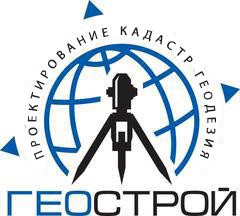 Общество с ограниченной ответственностью Проектно-изыскательская фирма«ГеоСтрой»ул.Интернациональная, д.119 оф.215, г.Сыктывкар, Республика Коми, 167000 Телефон: 89042224909, 8(8212)24-20-39Е-mail: wolokitin_stas@mail.ru ИНН/КПП 1101144089 / 110101001ПРОЕКТ МЕЖЕВАНИЯ ТЕРРИТОРИИПроект межевания территории земельных участков, расположенных по адресу: п. Кэччойяг, с.Часово, Сыктывдинский район, Республика Коми, в кадастровом квартале11:04:0301001.                                      Книга 1Материалы по обоснованию проекта межевания территорииг. Сыктывкар, 2024Общество с ограниченной ответственностью Проектно-изыскательская фирма«ГеоСтрой»ул.Интернациональная, д.119 оф.215, г.Сыктывкар, Республика Коми, 167000 Телефон: 89042224909, 8(8212)24-20-39Е-mail: wolokitin_stas@mail.ru ИНН/КПП 1101144089 / 110101001ПРОЕКТ МЕЖЕВАНИЯ ТЕРРИТОРИИПроект межевания территории земельных участков, расположенных по адресу: п.Кэччойяг, с.Часово, Сыктывдинский район, Республика Коми, в кадастровом квартале 11:04:0301001.Книга 1Материалы по обоснованию проекта межевания территорииИсполнитель	А.О.Хохловг. Сыктывкар, 2024Оглавление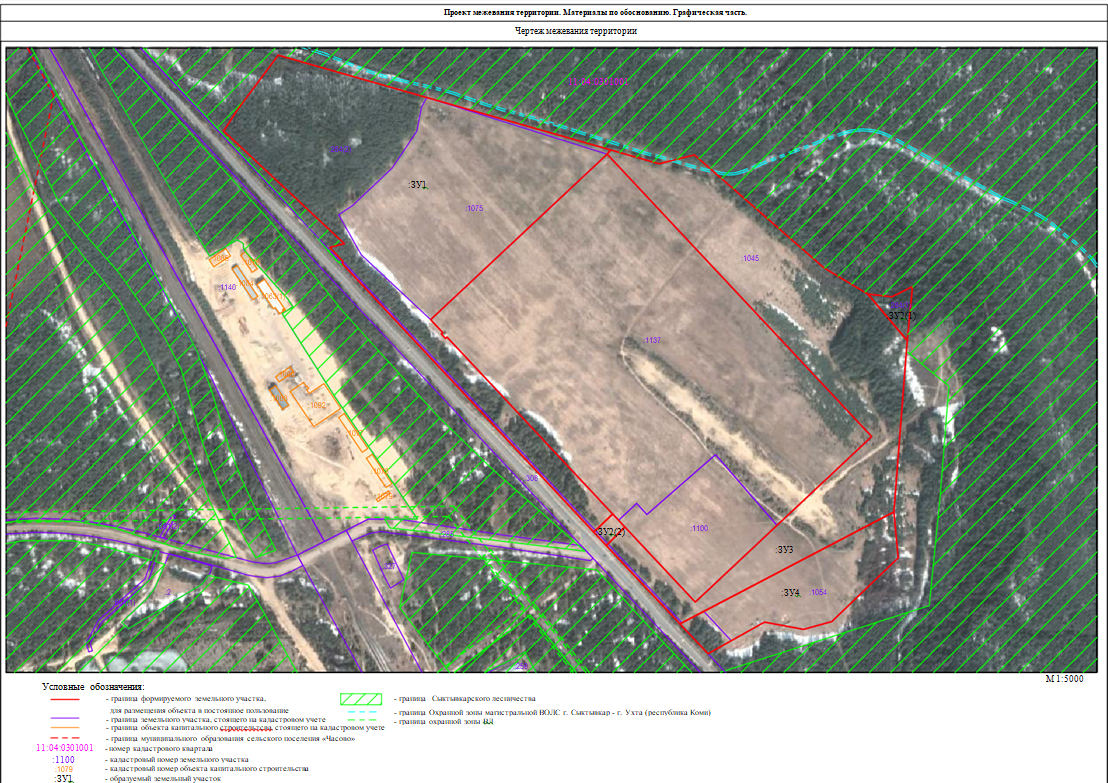 Общество с ограниченной ответственностью Проектно-изыскательская фирма«ГеоСтрой»ул.Интернациональная, д.119 оф.215, г.Сыктывкар, Республика Коми, 167000 Телефон: 89042224909, 8(8212)24-20-39Е-mail: wolokitin_stas@mail.ru ИНН/КПП 1101144089 / 110101001ПРОЕКТ МЕЖЕВАНИЯ ТЕРРИТОРИИПроект межевания территории земельных участков, расположенных по адресу: п.Кэччойяг, с.Часово, Сыктывдинский район, Республика Коми, в кадастровом квартале 11:04:0301001.Книга 2Утверждаемая часть проекта межевания территорииг. Сыктывкар, 2024Общество с ограниченной ответственностью Проектно-изыскательская фирма«ГеоСтрой»ул.Интернациональная, д.119 оф.215, г.Сыктывкар, Республика Коми, 167000 Телефон: 89042224909, 8(8212)24-20-39Е-mail: wolokitin_stas@mail.ru ИНН/КПП 1101144089 / 110101001ПРОЕКТ МЕЖЕВАНИЯ ТЕРРИТОРИИПроект межевания территории земельных участков, расположенных по адресу: п.Кэччойяг, с.Часово, Сыктывдинский район, Республика Коми, в кадастровом квартале 11:04:0301001.Книга 2Утверждаемая часть проекта межевания территорииЗаказчик: ООО " Инновационная обработка древесины"Исполнитель	А.О.Хохловг.Сыктывкар, 2024ОглавлениеПРОЕКТ МЕЖЕВАНИЯ ТЕРРИТОРИИУтверждаемая часть проекта межеванияВведениеДокументация по планировке территории (проект межевания территории), разработана на основании:Договор подряда с ООО " Инновационная обработка древесины" № 2834 от 11.07.2022г.;Постановление Администрации МР «Сыктывдинский» Республики Коми № 2/149 от 07.02.2024г.Проект межевания территории разработан в соответствии с действующими нормативными и проектными документами:Градостроительный кодекс Российской Федерации от 22 декабря 2004г. (федеральный закон N 190-ФЗ);Земельный	кодекс	Российской	Федерации	от	25	октября	2001г. (федеральный закон N 190-ФЗ) N 136-ФЗ;Федеральный закон «О кадастровой деятельности» от 24.07.2007 № 221;Федеральный закон «О государственной регистрации недвижимости» от 03.07.2016 № 218;РДС 30-201-98. Инструкция о порядке проектирования и установления красных линий в городах и других поселениях РФ;СНиП 2.07.01-89* (Актуализированная редакция СП 42.13330.2016). Градостроительство. Планировка и застройка городских и сельских поселений;Правила землепользования и застройки сельского поселения «Часово», утвержденные Решением совета МО МР «Сыктывдинский» от 28.06.2018г. № 29/6-9.Генеральный план сельского поселения «Часово», утвержден Решением совета МО МР «Сыктывдинский» от 29.06.2017г. № 20/6-13;Приказа Федеральной службы государственной регистрации, кадастра и картографии "Об утверждении классификатора видов разрешенного использования земельных участков" от 10 ноября 2020 г. N П/0412. (с изменениями на 23 июня 2022 года).Подготовка проекта межевания территории осуществляется применительно  к  территории,  отнесенной  к  категории  земель:  землипромышленности, энергетики, транспорта, связи, радиовещания, телевидения, информатики, земли для обеспечения космической деятельности, земли обороны, безопасности и земли иного специального назначения; земли сельскохозяйственного назначения, расположенной в границах элемента планировочной структуры: Республика Коми, Сыктывдинский район, с.п. Часово, п. Кэччойяг.Подготовка проекта межевания территорий осуществляется в целях закрепления и предоставления земельных участков и прочно связанных с ними зданий и сооружений как единых объектов недвижимого имущества в собственность, владение, пользование, аренду физических и юридических лиц, а также для их регистрации, налогообложения, и осуществления сделок с недвижимостью.Цель разработки проекта:Задачи проекта межевания территории:рациональное формирование границ земельных участков;исключение черезполосицы;установление вида разрешенного использования образуемым земельным участкам.Используемые исходные материалы:информация об установленных сервитутах и иных обременениях земельных участков;информация о земельных участках в пределах границ проектирования, учтенных (зарегистрированных) в государственном реестре недвижимости;информация о границах территориальных зон поселения и их правовом режиме;геодезическая съемка территории проектирования.Опорно-межевая сеть на территории проектированияНа	территории	проектирования	существует	установленная	система геодезической сети специального назначения для определения координат точекземной поверхности с использованием спутниковых систем. Система координат – МСК-11, зона 4. Действующая система геодезической сети удовлетворяет требованиям выполнения землеустроительных работ для установления границ земельных участков на местности.Рекомендации по порядку установления границ на местностиУстановление границ земельных участков на местности следует выполнять в соответствии с требованиями федерального законодательства, а также инструкции по проведению межевания.Вынос межевых знаков на местность необходимо выполнить в комплексе землеустроительных работ с обеспечением мер по уведомлению заинтересованных лиц и согласованию с ними границ.Структура территории, образуемая в результате межеванияУчасток изысканий в административном отношении расположен на территории п. Кэччойяг, сельского поселения Часово Сыктывдинского района Республики Коми в границах кадастрового квартала 11:04:0301001 на землях государственной собственности.Категория земель: земли промышленности, энергетики, транспорта, связи, радиовещания, телевидения, информатики, земли для обеспечения космической деятельности, земли обороны, безопасности и земли иного специального назначения; земли сельскохозяйственного назначения.Территориальные зоны: не установлены, согласно правилам землепользования и застройки с.п. «Часово»: «В соответствии с частью 6 статьи 36 ГСК РФ кроме земель населенных пунктов градостроительные регламенты устанавливаются также для земель промышленности, энергетики, транспорта, связи, радиовещания, телевидения, информатики, земли для обеспечения космической деятельности, земли обороны, безопасности и иного специального назначения (далее – земли промышленности и иного специального назначения), а также для земель сельскохозяйственного назначения, за исключением сельскохозяйственных угодий в составе земель сельскохозяйственного назначения, а6срегламентируется земельным законодательством Российской Федерации (глава XVI Земельного кодекса РФ). Использование земель сельскохозяйственного назначения  регламентируется  земельным  законодательством  Российской Фе	В границах проектируемой территории, определенной проектом межеваниятдерритории, имеются следующие зоны с особыми условиями использования территорий:-р Зона	с	особыми	условиями	использования	территории	(Охранная	зонамаагистральной ВОЛС г. Сыктывкар - г. Ухта (республика Коми)) (11:04-6.444) ци	2. Формирование проектируемого земельного участкаи	2.1. Образование земельного участкаПроектом предусматривается формирование нижеуказанных земельных(участков в составе земель промышленности, энергетики, транспорта, связи, градиовещания, телевидения, информатики, земли для обеспечения космическойлдеятельности,	земли	обороны,	безопасности	и	земли	иного	специального аназначения, в кадастровом квартале 11:04:0301001:в1. Путем перераспределения земельных участков с кадастровыми номерамиа11:04:0301001:264,	11:04:0301001:1075	и	земель,	государственнаяX	собственность на которые не разграничена.о	*Разрешенный вид использования принимается согласно Приказа Федеральнойслужбы государственной регистрации, кадастра и картографии "Об утверждениигклассификатора видов разрешенного использования земельных участков" от 10 ноябряо2020 г. N П/0412 (с изменениями на 23 июня 2022 года)7ко*При внесении сведений в ЕГРН об образуемых земельных участках, вид разрешенного использования принимается согласно разрешенному виду использования исходного земельного участка – «Строительная промышленность».Проектом предусматривается формирование нижеуказанных земельных участков в составе земель сельскохозяйственного назначения, в кадастровом квартале 11:04:0301001:Путем перераспределения земельного участка с кадастровым номером 11:04:0301001:1045 и земель, государственная собственность на которые не разграничена.*При внесении сведений в ЕГРН об образуемых земельных участках, вид разрешенного использования принимается согласно разрешенному виду использования исходного земельного участка – «Сельскохозяйственное использование».Путем перераспределения земельного участка с кадастровым номером 11:04:0301001:1054 и земель, государственная собственность на которые не разграничена.*При внесении сведений в ЕГРН об образуемых земельных участках, вид разрешенного использования принимается согласно разрешенному виду использования исходного земельного участка – «Сельскохозяйственное использование».2.2. Формирование красных линийДанным проектом межевания не предусматривается установление, изменение, отмена красных линий (в том числе и отступов от красных линий).Согласно Правилам землепользования и застройки с.п. «Часово» красные линии обозначают существующие, планируемые (изменяемые, вновь образуемые) границы территорий общего пользования, границы земельных участков, на которых расположены линейные объекты.2.3 Планировочные ограниченияНа территории, рассматриваемой для проектирования и прилегающей территории объектов культурного наследия не имеется, т.е. мероприятий по сохранению объектов культурного наследия проектом межевания территории не предусматривается.2.4. Каталоги координат формируемых земельных участковВедомость координат поворотных точек границ формируемых земельных участков.Ведомость координат поворотных точек границ формируемых земельных участков.Ведомость координат поворотных точек границ формируемых земельных участков.Ведомость координат поворотных точек границ формируемых земельных участков.2.5. Обеспечение доступаНастоящим проектом предусматривается обеспечение доступа к земельным участкам:1. :ЗУ1, :ЗУ2, :ЗУ3, :ЗУ4 – через земельный участок 11:04:0301001:308.2.7. Основные показатели по проекту межеванияНастоящий проект обеспечивает равные права и возможности правообладателей земельных участков в соответствии с действующим законодательством. Сформированные границы земельных участков позволяют обеспечить необходимые требования по содержанию и обслуживанию объектов в условиях сложившейся планировочной системы территории проектирования.2.8. Сведения о границах территории (элементе планировочной структуры), в отношении которой утвержден проект межевания.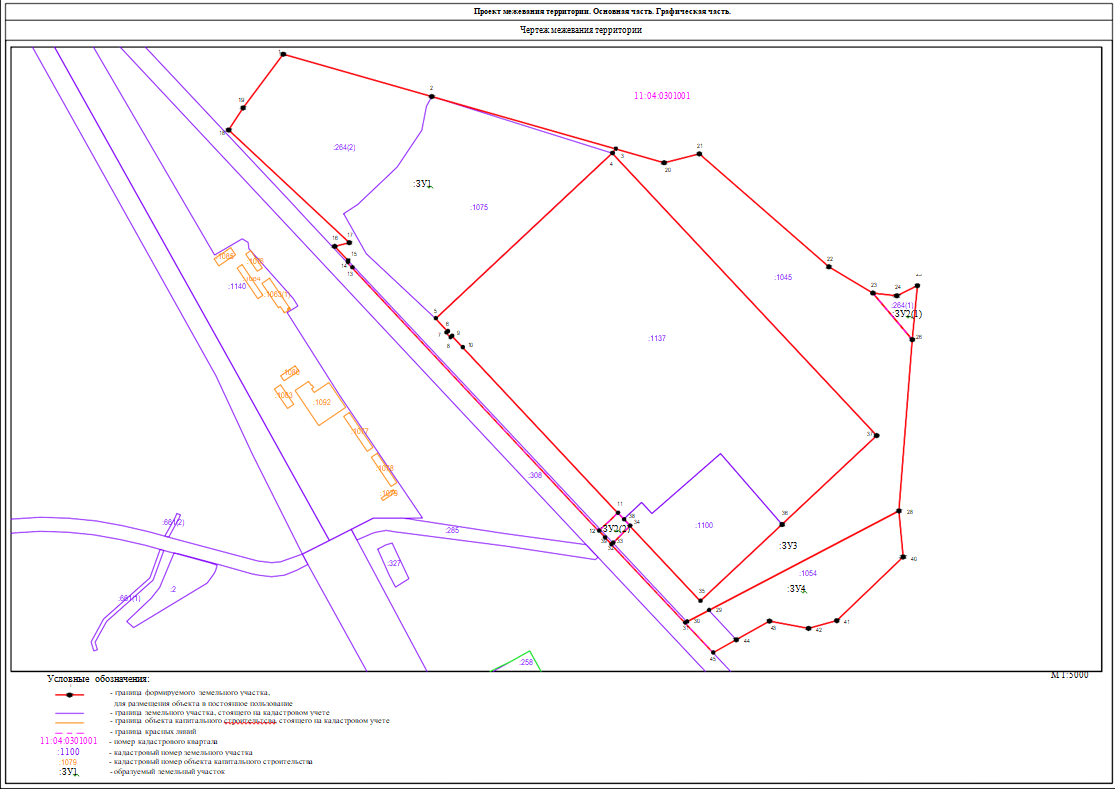 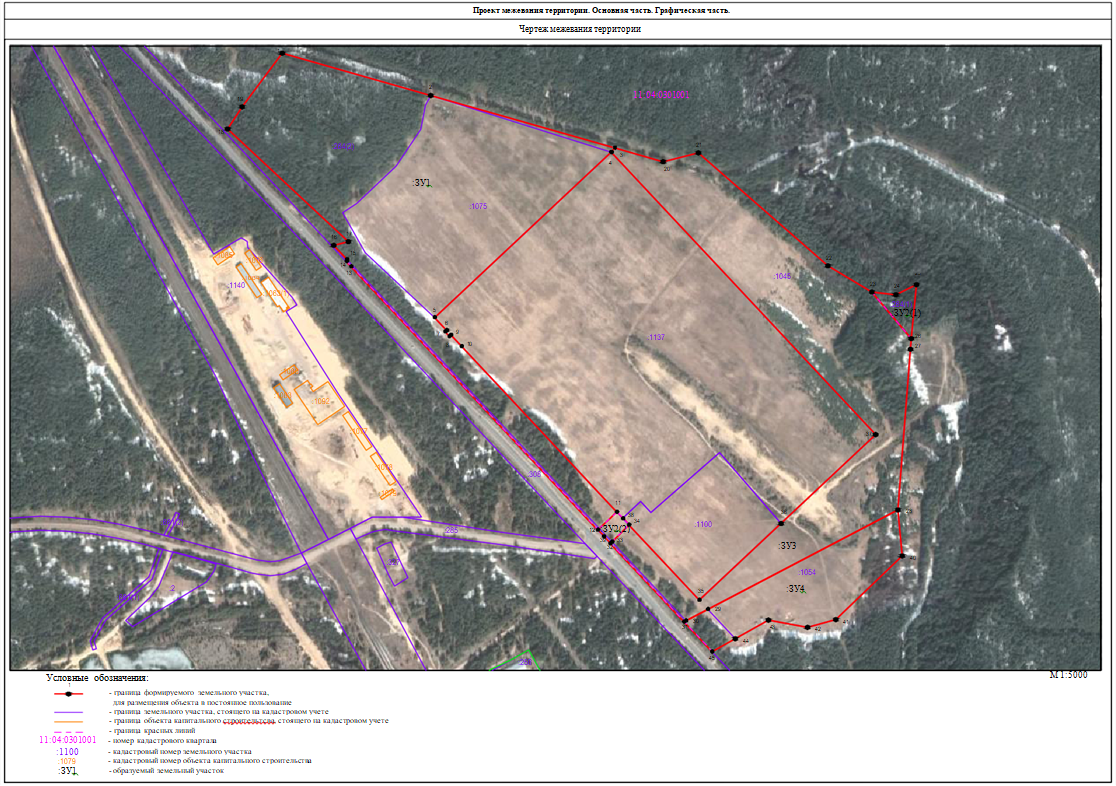 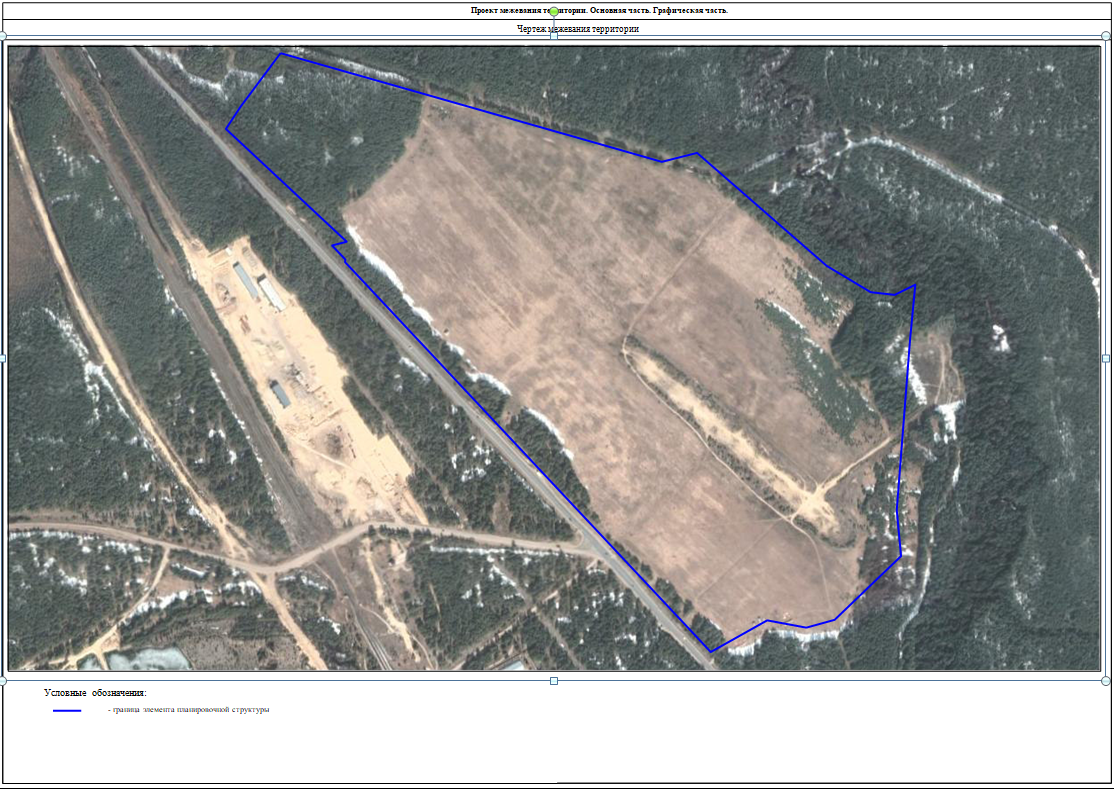 Коми Республикаын «Сыктывдін» муниципальнӧй районса администрациялӧн            ШУÖМПОСТАНОВЛЕНИЕадминистрации муниципального района «Сыктывдинский» Республики Комиот 29 марта 2024 года                                                                                                         №3/386Руководствуясь статьей 179 Бюджетного кодекса Российской Федерации, постановлением администрации муниципального образования муниципального района «Сыктывдинский» от 30 марта 2018 года №3/263 «Об утверждении Порядка разработки, реализации и оценки эффективности муниципальных программ и методических указаний по разработке и реализации муниципальных программ муниципального района  «Сыктывдинский», администрация муниципального района «Сыктывдинский» Республики Коми ПОСТАНОВЛЯЕТ:Внести изменения в приложение к постановлению администрации муниципального района «Сыктывдинский» Республики Коми от 23 ноября 2023 года №11/1847 «Об утверждении муниципальной программы муниципального района «Сыктывдинский» Республики Коми «Развитие транспортной системы» согласно приложению. Контроль за исполнением настоящего постановления оставляю за собой.Настоящее постановление вступает в силу со дня его подписания.Заместитель руководителя администрации муниципального района «Сыктывдинский»                                                          Е.Б. БоброваПриложение к постановлению                                                                                    администрации муниципального района             «Сыктывдинский» Республики Коми от 29 марта 2024 года № 3/386Изменения в постановление администрации муниципального района«Сыктывдинский» Республики Коми от 23 ноября 2023 года №11/1847 «Об утверждении муниципальной программы муниципального района «Сыктывдинский» Республики Коми «Развитие транспортной системы»Строку «Объемы финансирования муниципальной программы» Паспорта муниципальной программы муниципального района «Сыктывдинский» Республики Коми «Развитие транспортной системы» изложить в следующей редакции:«».Строки: «Муниципальная программа», «Основное мероприятие 1.1.2.», «Мероприятие 1.1.2.2.» таблицы 3 изложить в следующей редакции:« «Таблица 3Информация по финансовому обеспечению муниципальной программыза счет средств бюджета муниципального района «Сыктывдинский» Республики Коми(с учетом средств межбюджетных трансфертов)»;Строки: «Муниципальная программа» и «Основное мероприятие 1.1.2.» таблицы 4 изложить в следующей редакции:«Таблица 4Ресурсное обеспечение и прогнозная (справочная) оценка расходов местного бюджета на реализацию целей муниципальной программы (с учетом средств межбюджетных трансфертов)».О назначении публичных слушаний по внесению изменений в проект планировки и проект межевания территории «В границах сельского поселения Выльгорт Сыктывдинского района Республики Коми» (кадастровый квартал 11:04:1003001).Постановлением Главы муниципального района «Сыктывдинский» Республики Коми —руководителя администрации муниципального района от 9 апреля 2024 года №4/13-г назначены публичные слушания по внесению изменений в проект планировки и проект межевания территории «В границах сельского поселения Выльгорт Сыктывдинского района Республики Коми» (кадастровый квартал 11:04:1003001).С проектом и информационными материалами можно ознакомиться в течении рабочего времени (понедельник – четверг с 8:45 до 17:15, пятница с 8:45 до 16:00, перерыв на обед с 13:00 до 14:00 часов) в здании администрации муниципального района Сыктывдинский (по адресу: с. Выльгорт, ул. Домны Каликовой, д. 62) в 11 кабинете, либо на сайте администрации района https://syktyvdin.gosuslugi.ru/ во вкладках «Главная-Деятельность-Направления деятельности-Земельные вопросы-Публичные слушания-Извещения-По проектам правил землепользования и застройки, проектам планировки территорий и проектам.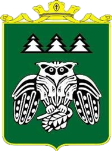 ИнформационныйвестникСовета и администрации муниципального образования муниципального района «Сыктывдинский»Периодическое печатное средство массовой информации(периодическое печатное издание) муниципального района «Сыктывдинский» Республики КомиАпрель 2024 года | № 8 Учредитель: администрация муниципального района «Сыктывдинский» Республики КомиСостав редакционной коллегии периодического печатного издания:Селиверстов Р.Е., главный редактор;Дорожинская Р.В., ответственный за выпуск;Жигалова Л.А., ответственный за выпуск;Члены редколлегии:Морокова Л.В.Гудзь Е.В.Боброва Е.Б.Муравьев В.Н.Адрес редакции, издателя, типографии (отпечатано):168220, Республика Коми, Сыктывдинский район, с. Выльгорт, ул. Домны Каликовой, д. 62E-mail: admsd@syktyvdin.rkomi.ruТелефоны (82130) 7-12-34, 7-18-41, 7-21-34Электронная версия вестника на сайте: https://syktyvdin.gosuslugi.ru Выпуск осуществлен за счет средств бюджета муниципального района «Сыктывдинский» Республики КомиРаспространяется на безвозмездной основеТерритория распространения: Сыктывдинский район Республики Коми Российской ФедерацииПодписано в печать: 17.04.2024Дата выхода в свет: 17.04.2024Тираж 29 экз.Постановление главы муниципального района «Сыктывдинский» Республики Коми - руководителя администрации муниципального района «Сыктывдинский» Республики Коми  от 1.03.2024 № 3/8-г «О назначении проведения публичных слушаний по рассмотрению проекта решения Совета муниципального района "Сыктывдинский" Республики Коми "О внесении изменений в решение Совета муниципального образования муниципального района "Сыктывдинский" от 28 июня 2018 года № 29/6-9 "Об утверждении правил землепользования и застройки муниципального образования сельского поселения "Часово" муниципального района "Сыктывдинский"стр.4Постановление главы муниципального района «Сыктывдинский» Республики Коми - руководителя администрации муниципального района «Сыктывдинский» Республики Коми  от 22.03.2024 № 3/9-г «О подготовке проекта постановления главы муниципального района "Сыктывдинский" Республики Коми о внесении изменений в генеральный план сельского поселения "Выльгорт", утверждённый решением Совета муниципального образования муниципального района "Сыктывдинский" от 26 марта 2020 года № 48/3-3»стр.12 Постановление главы муниципального района «Сыктывдинский» Республики Коми - руководителя администрации муниципального района «Сыктывдинский» Республики Коми  от 25.03.2024 № 3/10-г «О назначении проведения публичных слушаний по рассмотрению проекта решения Совета муниципального района "Сыктывдинский" Республики Коми "О внесении изменений в генеральный план сельского поселения "Выльгорт"стр.15Постановление главы муниципального района «Сыктывдинский» Республики Коми - руководителя администрации муниципального района «Сыктывдинский» Республики Коми  от 27.03.2024 №  3/11-г «О подготовке проекта решения Совета муниципального района "Сыктывдинский" Республики Коми о внесении изменений в местные нормативы градостроительного проектирования сельских поселений муниципального района "Сыктывдинский", утвержденных решением Совета муниципального образования муниципального района "Сыктывдинский" от 17 мая 2018 года № 27/5-1»стр.22Постановление администрации  муниципального района «Сыктывдинский» Республики Коми от 01.03.2024 №  3/249 «О разрешении на внесение изменений в проект планировки и проекта межевания территории»стр.25Постановление администрации  муниципального района «Сыктывдинский» Республики Коми от 05.03.2024  № 3/273 «Об отмене постановления администрации муниципального района «Сыктывдинский» Республики Коми от 19 апреля 2023 года №4/490 «О предварительном согласовании предоставления Мальгиной Л.В. земельного участка в д. Парчег»стр.26Постановление администрации  муниципального района «Сыктывдинский» Республики Коми от 05.03.2024  № 3/274 «О разрешении на внесение изменений в проект планировки и проекта межевания территории»стр.27Постановление администрации  муниципального района «Сыктывдинский» Республики Коми от 05.03.2024  № 3/283 «О внесении изменений в постановление администрации муниципального района «Сыктывдинский» Республики Коми от 5 февраля 2024 года № 2/145 «О выделении специальных мест для размещения печатных предвыборных агитационных материалов на выборах Президента Российской Федерации в 2024 году»стр.28Постановление администрации  муниципального района «Сыктывдинский» Республики Коми от 12.03.2024  № 3/295 «О введении временного ограничения на движение транспортных средств»стр.30Постановление администрации  муниципального района «Сыктывдинский» Республики Коми от 13.03.2024 № 3/299 «О внесении дополнений в постановление администрации муниципального района Сыктывдинский» Республики Коми от 7 июля 2022 года № 7/828 «Об утверждении муниципальной программы муниципального района «Сыктывдинский» Республики Коми «Правопорядок и обеспечение общественной безопасности»стр.37Постановление администрации  муниципального района «Сыктывдинский» Республики Коми от 25.03.2024 № 3/347 «Об утверждении комплексного плана мероприятий по реализации муниципальной программы муниципального района «Сыктывдинский» Республики Коми «Безопасность жизнедеятельности населения и муниципального имущества» на 2024 год»стр.41Постановление администрации  муниципального района «Сыктывдинский» Республики Коми от 25.03.2024 № 3/351 «Об утверждении Плана поэтапного снижения объемов и количества объектов незавершенного строительства, не являющихся по состоянию на 1 января 2024 года предметом действующих контрактов»стр.69Постановление администрации  муниципального района «Сыктывдинский» Республики Коми от 26.03.2024 № 3/359 «О внесении изменений в постановление администрации муниципального района «Сыктывдинский» Республики Коми от 5 августа 2022 года № 8/1003 «Об утверждении муниципальной программы муниципального района «Сыктывдинский» Республики Коми «Развитие образования»  стр.78Постановление администрации  муниципального района «Сыктывдинский» Республики Коми от 26.03.2024 № 3/361 «О внесении изменений в постановление администрации МО МР «Сыктывдинский» от 29 июня 2018 года № 6/577 «Об оплате труда работников муниципальных образовательных учреждений муниципального образования муниципального района «Сыктывдинский»стр.162Постановление администрации  муниципального района «Сыктывдинский» Республики Коми от 29.03.2024 № 3/381 «О разрешении на разработку проекта межевания территории по адресу: Республика Коми, СП Пажга, д. Гарья, м. ПМК, кадастровый квартал 11:04:1201001»стр.165Постановление администрации  муниципального района «Сыктывдинский» Республики Коми от 29.03.2024 № 3/385 «Об утверждении проекта межевания  территории земельных участков, расположенных по адресу: п. Кэччойяг, с.Часово, Сыктывдинский район, Республика Коми, в кадастровом квартале 11:04:0301001»стр.166Постановление администрации  муниципального района «Сыктывдинский» Республики Коми от 29.03.2024 № 3/386 «О внесении изменений в постановление администрации муниципального района «Сыктывдинский» Республики Коми от 23 ноября 2023 года № 11/1847 «Об утверждении муниципальной программы муниципального района «Сыктывдинский» Республики Коми «Развитие транспортной системы»стр.186О назначении публичных слушаний по внесению изменений в проект планировки и проект межевания территории «В границах сельского поселения Выльгорт Сыктывдинского района Республики Коми» (кадастровый квартал 11:04:1003001).стр. 190№ п.п.Содержание внесенных предложений и замечаний участников публичных слушанийКомиссия по землепользованию и застройке администрации муниципального района «Сыктывдинский» Республики КомиО подготовке проекта постановленияглавы муниципального района «Сыктывдинский» Республики Коми о внесении изменений в генеральный план сельского поселения «Выльгорт», утверждённый решением Совета муниципального образования муниципального района «Сыктывдинский» от 26 марта 2020 года №48/3-3О назначении проведения публичных слушаний по рассмотрению проекта решения Совета муниципального района «Сыктывдинский» Республики Коми «О внесении изменений в генеральный план сельского поселения «Выльгорт»№ п.п.Содержание внесенных предложений и замечаний участников публичных слушанийКомиссия по землепользованию и застройке администрации муниципального района «Сыктывдинский» Республики КомиО подготовке проекта решения Советамуниципального района «Сыктывдинский» Республики Коми о внесении изменений в местные нормативы градостроительного проектирования сельских поселений  муниципального района «Сыктывдинский», утвержденных решением Совета муниципального образования муниципального района «Сыктывдинский» от 17 мая 2018 года № 27/5-1Об отмене постановления администрации муниципального района «Сыктывдинский» Республики Коми от 19 апреля 2023 года №4/490 «О предварительном согласовании предоставления Мальгиной Л.В. земельного участка в д. Парчег»О введении временного ограничения на движение транспортных средств№ п/пИдентификационный номерНаименование автомобильной дорогиПротяженность, кмКатегорияТип покрытия1.87 228 ОП МР 001с. Слудка – д. Ипатово – д. Шыладор,в том числе:20,791.87 228 ОП МР 001с. Слудка – д. Ипатово10,8IVусовершенствованный1.87 228 ОП МР 001По д. Ипатово1,2IVусовершенствованный1.87 228 ОП МР 001д. Ипатово – д. Шыладор,  в том числе:8,21.87 228 ОП МР 0017,7IVусовершенствованный1.87 228 ОП МР 0010,5IVпереходный1.87 228 ОП МР 001По д. Шыладор0,59IVусовершенствованный2.87 228 ОП МР 002По д. Прокопьевка0,26IVусовершенствованный3.87 228 ОП МР 003Подъезд к д. Красная, в том числе:11,814043.87 228 ОП МР 003Подъезд к с. Часово1,99733IVусовершенствованный3.87 228 ОП МР 003По с. Часово2,28706IVусовершенствованный3.87 228 ОП МР 003с. Часово – д. Красная6,61115IVусовершенствованный3.87 228 ОП МР 003По д. Красная0,9185IVусовершенствованный4.87 228 ОП МР 004По д. Большая Слуда1,0IV4.87 228 ОП МР 0040,505IVусовершенствованный4.87 228 ОП МР 0040,495IVгрунтовый5.87 228 ОП МР 005Подъезд к д. Парчег,в том числе:8,755.87 228 ОП МР 005Подъезд к с. Зеленец0,05IVусовершенствованный5.87 228 ОП МР 005По с. Зеленец3,1IVусовершенствованный5.87 228 ОП МР 005с. Зеленец – д. Чукачой0,5IVусовершенствованный5.87 228 ОП МР 005с. Зеленец - д. Чукачой0,25IVусовершенствованный5.87 228 ОП МР 005По д. Чукачой0,9IVусовершенствованный5.87 228 ОП МР 005д. Чукачой – м. Вилядь1,7IVусовершенствованный5.87 228 ОП МР 005д. Чукачой – м. Вилядь0,45IVусовершенствованный5.87 228 ОП МР 005По м. Вилядь д. Парчег0,5IVусовершенствованный5.87 228 ОП МР 005м. Вилядь - д. Парчег0,9IVусовершенствованный5.87 228 ОП МР 005По д. Парчег0,4IVусовершенствованный6.87 228 ОП МР 006Подъезд к д. Морово, в том числе:2,06.87 228 ОП МР 006Подъезд к д. Морово1,5IVусовершенствованный6.87 228 ОП МР 006По д. Морово0,5IVусовершенствованный7.87 228 ОП МР 007По с. Лэзым3,162IVусовершенствованный8.87 228 ОП МР 008Подъезд к пст. Верхний Мырты-Ю3,3IVусовершенствованный9.87 228 ОП МР 009Подъезд к д. Гавриловка, в том числе:1,159.87 228 ОП МР 009Подъезд к д. Гавриловка0,65IVусовершенствованный9.87 228 ОП МР 009По д. Гавриловка, в том числе:0,59.87 228 ОП МР 0090,25Vусовершенствованный9.87 228 ОП МР 0090,25IVусовершенствованный10.87 228 ОП МР 010Подъезд к д. Граддор, в том числе:0,7810.87 228 ОП МР 010Подъезд к д. Граддор0,5IVусовершенствованный10.87 228 ОП МР 010По д.Граддор0,28IVусовершенствованный11.87 228 ОП МР 011По с. Шошка4,4IV11.87 228 ОП МР 011км 0 + 000 – км 3+3703,37IVусовершенствованный11.87 228 ОП МР 011км 3 + 370 – км 4+4001,03Vгрунтовый12.87 228 ОП МР 012Подъезд к м. Соколовка, в том числе:6,312.87 228 ОП МР 0120,6IVусовершенствованный12.87 228 ОП МР 0125,7IVпереходный13.87 228 ОП МР 013Подъезд к Важъель-Ю0,135IVусовершенствованный14.87 228 ОП МР 014Подъезд  к дачному обществу "Тыла-Ю"0,86Vусовершенствованный15.87 228 ОП МР 015д. Савапиян – с. Пажга – д. Жуэд7,7IVусовершенствованный16.87 228 ОП МР 016Подъезд к с. Пажга от автомобильной дороги "Вятка"0,648IVусовершенствованный17.87 228 ОП МР 017По с. Выльгорт3,177IVусовершенствованный18.87 228 ОП МР 018Подъезд к м. Пичипашня1,31IVусовершенствованный19.87 228 ОП МР 019Подъезд км. Еля-ты2,45Vусовершенствованный20.87 228 ОП МР 020Подъезд ккварталу «13» с. Выльгорт2,13IVусовершенствованный21.87 228 ОП МР 021м. Мыргаиб – с. Ыб – м. Волокул12,0IVусовершенствованный22.87 228 ОП МР 022По с. Ыб1,742IVусовершенствованный23.87 228 ОП МР 023Подъезд к плотине на р. Нювчим2,359IVусовершенствованный24.87 228 ОП МР 024По пст Нювчим0,112IVусовершенствованный25.87 228 ОП МР 025По пст. Яснэг, в том числе:2,525.87 228 ОП МР 025км 0+000 – км 0+5990,599Vгрунтовый25.87 228 ОП МР 025км 0+599 – км 2+5001,901Vгрунтовый26.  87 228 ОП МР 026пст. Позялэм – д. Большая Парма0,5Vгрунтовый27.  87 228 ОП МР 027Подъезд к пст. Позялэм0,1Vгрунтовый28.87 228 ОП МР 028Подъезд к пст. Усть-Пожег1,2Vпереходный29.87 228 ОП МР 029Подъезд к пст. Пычим4,5IVпереходный30.87 228 ОП МР 030Подъезд к д. Тупицыно0,5Vгрунтовый31.87 228 ОП МР 031Подъезд к пст. Язель0,4Vгрунтовый32.87 228 ОП МР 032Подъезд к пст. Яснэг (от а/д м.Мыргаиб – с. Ыб – м. Волокул) (за исключением понтонного моста через переправу р.Сысола), в том числе:4,26832.87 228 ОП МР 0321,104IVусовершенствованный32.87 228 ОП МР 0323,164IVпереходный 33.87 228 ОП МР 033пст. Яснэг – пст. Кемьяр (от а/д Краснозатонский – Нювчим – Яснэг)20,0Vгрунтовый34.87 228 ОП МР 034с. Озел - граница Сыктывдинского района5,4Vгрунтовый35.87 228 ОП МР 035с. Озел – д. Сейты7,0Vгрунтовый36.87 228 ОП МР 036пст. Яснэг – пст. Поинга24,0Vгрунтовый37.87 228 ОП МР 037пст. Кемьяр – пст. Мет-Устье4,0Vгрунтовый38.87 228 ОП МР 038м. Койты – п. Мандач25,0Vпереходный39.87 228 ОП МР 039По с. Палевицы2,517IVусовершенствованный40.87 228 ОП МР 040с. Палевицы – д. Сотчемвыв1,085IVусовершенствованный41.87 228 ОП МР 041По д. Сотчемвыв1,616IVусовершенствованный42.87 228 ОП МР 042По с. Шошка0,142IVусовершенствованный43.87 228 ОП МР 0431 микрорайон – м.Чибин0,863Vусовершенствованный44.87 228 ОП МР 044Подъезд к м. ПМК от автомобильной дороги «Вятка»1,646Vусовершенствованный45.87 228 ОП МР 045Подъезд к п. Гарьинский0,816Vусовершенствованный46.87 228 ОП МР 046Подъезд к кладбищу д. Савапиян1,051Vгрунтовый47.87 228 ОП МР 047Подъезд к ферме ООО «Пажга»0,404Vгрунтовый48.87 228 ОП МР 048Дорога к огородам0,6Vгрунтовый49.87 228 ОП МР 049Дорога к производственной базе0,29Vусовершенствованный50.87 228 ОП МР 050Подъезд к сапоговаляльной фабрике1,562Vусовершенствованный51.87 228 ОП МР 051По ул. Гагарина1,2Vусовершенствованный52.87 228 ОП МР 052Вад-Вис2,196Vгрунтовый53.87 228 ОП МР 053Выльгорт пашня3,494VпереходныйО внесении дополнений в постановление администрации муниципального района Сыктывдинский» Республики Коми от 7 июля 2022 года № 7/828 «Об утверждении муниципальной программы муниципального района «Сыктывдинский» Республики Коми «Правопорядок и обеспечение общественной безопасности» №
п/пНомер и 
наименование 
ведомственной
 целевой программы (далее - ВЦП), основного 
 мероприятияОтветственный исполнитель ВЦП, основного мероприятияОтветственный исполнитель ВЦП, основного мероприятияСрок 
 начала 
реализацииСрок 
 начала 
реализацииСрок 
окончания 
реализацииСрок 
окончания 
реализацииОсновные направления реализации основного мероприятия, раскрывающие его содержаниеСвязь с целевыми индикаторами и показателями
муниципальной
 программы 
№
п/пНомер и 
наименование 
ведомственной
 целевой программы (далее - ВЦП), основного 
 мероприятияОтветственный исполнитель ВЦП, основного мероприятияОтветственный исполнитель ВЦП, основного мероприятияСрок 
 начала 
реализацииСрок 
 начала 
реализацииСрок 
окончания 
реализацииСрок 
окончания 
реализацииОсновные направления реализации основного мероприятия, раскрывающие его содержаниеСвязь с целевыми индикаторами и показателями
муниципальной
 программы 
123344556714.1.Основное мероприятие 2.1.6.Проведение адресной и индивидуальной работы с прибывающими в регионы лицами из Донецкой, Луганской народных республик, Запорожской, Херсонской областей и УкраиныСпецуправление, управление культуры и спорта, управление образования 2023202320272027Проведение мероприятий по социальной адаптаций Проведение мероприятий по социальной адаптаций Проведение мероприятий по профилактике терроризма и экстремизма на территории муниципального районаСтатусНаименование муниципальной программы, подпрограммы муниципальной программы, основного мероприятияОтветственный исполнитель, соисполнители,Расходы, тыс. рублей, годыРасходы, тыс. рублей, годыРасходы, тыс. рублей, годыРасходы, тыс. рублей, годыРасходы, тыс. рублей, годыРасходы, тыс. рублей, годыСтатусНаименование муниципальной программы, подпрограммы муниципальной программы, основного мероприятияОтветственный исполнитель, соисполнители,всего (с нарастающим итогом с начала реализации программы)2023план2024план2025план2026план2027план123456789Основное мероприятие 2.1.6.Проведение адресной и индивидуальной работы с прибывающими в регионы лицами из Донецкой, Луганской народных республик, Запорожской, Херсонской областей и УкраиныСпецуправление, управление образования, управление культуры, 0,00,0  0,00,00,00,0Мероприятие 2.1.6.1.Проведение мероприятий по социальной адаптаций лиц, прибывших из Донецкой, Луганской народных республик, Запорожской, Херсонской областей и УкраиныСпецуправление, управление образования, управление культуры, 0,00,0  0,00,00,00,0Мероприятие 2.1.6.2.Привлечение лиц, прибывших из Донецкой, Луганской народных республик, Запорожской, Херсонской областей и Украины к проведение культурно-массовых мероприятий Управление образования, управление культуры, 0,00,0  0,00,00,00,0СтатусНаименование муниципальной программы, подпрограммы основного мероприятияИсточник финансирования Оценка всего расходов (план), тыс. рублейОценка всего расходов (план), тыс. рублейОценка всего расходов (план), тыс. рублейОценка всего расходов (план), тыс. рублейОценка всего расходов (план), тыс. рублейОценка всего расходов (план), тыс. рублейСтатусНаименование муниципальной программы, подпрограммы основного мероприятияИсточник финансирования всего2023 год2024 год2025 год2026 год2027 годОсновное мероприятие 2.1.6.Проведение адресной и индивидуальной работы с прибывающими в регионы лицами из Донецкой, Луганской народных республик, Запорожской, Херсонской областей и УкраиныВсего:0,00,00,00,00,00,0в том числе:- местного бюджета0,00,00,00,00,00,0- республиканского бюджета РК0,00,00,00,00,00,0- федерального бюджета0,00,00,00,00,00,0средства от приносящей доход деятельности0,00,00,00,00,00,0Об утверждении комплексного плана мероприятий по реализации муниципальной программы муниципального района «Сыктывдинский» Республики Коми «Безопасность жизнедеятельности населения и муниципального имущества» на 2024 год №Наименование основного мероприятия, ВЦП, мероприятия, контрольного события программыОтв. зам. руководителя ОМСУ (Ф.И.О., должность)Ответ-е структурное подразделение ОМСУСрок начала реализацииСрок окончания (дата КС)Объем ресурсного обеспечения на очередной финан. год, тыс. руб.Объем ресурсного обеспечения на очередной финан. год, тыс. руб.Объем ресурсного обеспечения на очередной финан. год, тыс. руб.Объем ресурсного обеспечения на очередной финан. год, тыс. руб.Объем ресурсного обеспечения на очередной финан. год, тыс. руб.График реализации на очередной фин. год, кварталГрафик реализации на очередной фин. год, кварталГрафик реализации на очередной фин. год, кварталГрафик реализации на очередной фин. год, кварталЦелевой индикатор и показательЦелевой индикатор и показатель№Наименование основного мероприятия, ВЦП, мероприятия, контрольного события программыОтв. зам. руководителя ОМСУ (Ф.И.О., должность)Ответ-е структурное подразделение ОМСУСрок начала реализацииСрок окончания (дата КС)Всего:в т.ч. средства:в т.ч. средства:в т.ч. средства:в т.ч. средства:График реализации на очередной фин. год, кварталГрафик реализации на очередной фин. год, кварталГрафик реализации на очередной фин. год, кварталГрафик реализации на очередной фин. год, кварталЦелевой индикатор и показательЦелевой индикатор и показатель№Наименование основного мероприятия, ВЦП, мероприятия, контрольного события программыОтв. зам. руководителя ОМСУ (Ф.И.О., должность)Ответ-е структурное подразделение ОМСУСрок начала реализацииСрок окончания (дата КС)Всего:ФБРБ МБ11234Наименование, ед. изм.Знач-e1234567891011111213141516Подпрограмма 1 «Первичные меры пожарной безопасности» Подпрограмма 1 «Первичные меры пожарной безопасности» Подпрограмма 1 «Первичные меры пожарной безопасности» Подпрограмма 1 «Первичные меры пожарной безопасности» Подпрограмма 1 «Первичные меры пожарной безопасности» Подпрограмма 1 «Первичные меры пожарной безопасности» Подпрограмма 1 «Первичные меры пожарной безопасности» Подпрограмма 1 «Первичные меры пожарной безопасности» Подпрограмма 1 «Первичные меры пожарной безопасности» Подпрограмма 1 «Первичные меры пожарной безопасности» Подпрограмма 1 «Первичные меры пожарной безопасности» Подпрограмма 1 «Первичные меры пожарной безопасности» Подпрограмма 1 «Первичные меры пожарной безопасности» Подпрограмма 1 «Первичные меры пожарной безопасности» Подпрограмма 1 «Первичные меры пожарной безопасности» Подпрограмма 1 «Первичные меры пожарной безопасности» Задача 1: Обеспечение населенных пунктов достаточным количеством источников наружного противопожарного водоснабжения (далее – ИНППВ)Задача 1: Обеспечение населенных пунктов достаточным количеством источников наружного противопожарного водоснабжения (далее – ИНППВ)Задача 1: Обеспечение населенных пунктов достаточным количеством источников наружного противопожарного водоснабжения (далее – ИНППВ)Задача 1: Обеспечение населенных пунктов достаточным количеством источников наружного противопожарного водоснабжения (далее – ИНППВ)Задача 1: Обеспечение населенных пунктов достаточным количеством источников наружного противопожарного водоснабжения (далее – ИНППВ)Задача 1: Обеспечение населенных пунктов достаточным количеством источников наружного противопожарного водоснабжения (далее – ИНППВ)Задача 1: Обеспечение населенных пунктов достаточным количеством источников наружного противопожарного водоснабжения (далее – ИНППВ)Задача 1: Обеспечение населенных пунктов достаточным количеством источников наружного противопожарного водоснабжения (далее – ИНППВ)Задача 1: Обеспечение населенных пунктов достаточным количеством источников наружного противопожарного водоснабжения (далее – ИНППВ)Задача 1: Обеспечение населенных пунктов достаточным количеством источников наружного противопожарного водоснабжения (далее – ИНППВ)Задача 1: Обеспечение населенных пунктов достаточным количеством источников наружного противопожарного водоснабжения (далее – ИНППВ)Задача 1: Обеспечение населенных пунктов достаточным количеством источников наружного противопожарного водоснабжения (далее – ИНППВ)Задача 1: Обеспечение населенных пунктов достаточным количеством источников наружного противопожарного водоснабжения (далее – ИНППВ)Задача 1: Обеспечение населенных пунктов достаточным количеством источников наружного противопожарного водоснабжения (далее – ИНППВ)Задача 1: Обеспечение населенных пунктов достаточным количеством источников наружного противопожарного водоснабжения (далее – ИНППВ)Задача 1: Обеспечение населенных пунктов достаточным количеством источников наружного противопожарного водоснабжения (далее – ИНППВ)1Основное мероприятие 1.1.1. Обустройство ИНППВЗаместитель руководителя АМР Коншин А.В. (далее – Коншин А.В.) Специальное управление (далее – спец-управление),управление образования (далее - УО), управление культуры и спорта (далее - УКиС), администрации сельских поселений (далее –СП)01.01.202431.12.20240000ХХХХХКоличество ИНППВ101.1Мероприятие 1.1.1.1.:Обустройство информационных знаков к ИНППВКоншин А.В., Главы СП УО, УКиС, СП01.01.202431.12.20240000ХХХХХКоличество ИНППВ101.1.1Контрольное событие 1:Ремонт и покраска пирамид в красный цвет 01.05.202430.09.2024ХХХХ--ХХ-1.1.2Контрольное событие 2:Приобретение и установка люминесцентных информационных знаков01.05.202330.09.2023ХХХХ--ХХ-1.2Мероприятие 1.1.1.2.:Обустройство подъездных путей к ИНППВКоншин А.В.; Главы СПСУ, СПВ зимний период0000ХХ--ХКоличество ИНППВ 101.2.1Контрольное событие 3:Совместно с главами сельских поселений привлечение добровольцев для очистки ИНППВ и подъездов к ним от снегаВ зимний периодХХХХХХ--Х1.2.2Контрольное событие 4:Очистка горловин пожарных водоемов и пирамид В зимний периодХХХХХХ--Х1.2.3Контрольное событие 5:Проведение агитационной работы среди населения 01.01.202431.12.2024ХХХХХХХХХ1.2.4Контрольное событие 6Стимулирование деятельности добровольцев01.01.202431.12.2024ХХХХХХХХХ2Основное мероприятие 1.1.2. Ремонт и строительство ИНППВКоншин А.В.; Главы СПСУ, СП01.05.202430.09.20240000--ХХ-Количество ИНППВ4452.1Мероприятие 1.1.2.1. Приведение в исправное состояние (ремонт) ИНППВ Коншин А.В., Главы СПСУ, СП01.05.202430.09.20240000--ХХ-Количество ИНППВ4452.1.1Контрольное событие 7:Сбор и работа рабочей группы по определению неисправных ИНППВ и распределению финансовых средств.01.01.202431.12.2024ХХХХХХХХХ2.1.2Контрольное событие 8:Привлечение к ремонту по договорам специализированных учреждений01.05.202430.09.2024ХХХХХХХХХ2.2Мероприятие 1.1.2.2.:Строительство ИНППВКоншин А.В., Главы СПСУ, СП01.04.202431.10.20240000ХХХХХКоличество ИНППВ4452.2.1Контрольное событие 9Создание новых пожарных водоемов01.01.202431.12.2024ХХХХ--ХХ-2.2.2Контрольное событие 10Ввод новых пожарных гидрантов, внесение в реестр 01.07.202431.10.2024ХХХХХХХХХ2.2.3Контрольное событие 11Установка пожарных ёмкостей 01.07.202431.10.2024ХХХХ--ХХ-Задача 2. Защита населенных пунктов подверженных лесным пожарамЗадача 2. Защита населенных пунктов подверженных лесным пожарамЗадача 2. Защита населенных пунктов подверженных лесным пожарамЗадача 2. Защита населенных пунктов подверженных лесным пожарамЗадача 2. Защита населенных пунктов подверженных лесным пожарамЗадача 2. Защита населенных пунктов подверженных лесным пожарамЗадача 2. Защита населенных пунктов подверженных лесным пожарамЗадача 2. Защита населенных пунктов подверженных лесным пожарамЗадача 2. Защита населенных пунктов подверженных лесным пожарамЗадача 2. Защита населенных пунктов подверженных лесным пожарамЗадача 2. Защита населенных пунктов подверженных лесным пожарамЗадача 2. Защита населенных пунктов подверженных лесным пожарамЗадача 2. Защита населенных пунктов подверженных лесным пожарамЗадача 2. Защита населенных пунктов подверженных лесным пожарамЗадача 2. Защита населенных пунктов подверженных лесным пожарамЗадача 2. Защита населенных пунктов подверженных лесным пожарам3Основное мероприятие 1.2.1. Обустройство защитных минерализованных полосКоншин А.В., Главы СПСУ, СП01.01.202431.12.20240000--ХХХКоличество мероприятий, направленных на совершенствование системы пожарной безопасности на территории муниципального района103.1Мероприятие 1.2.1.1.:Мероприятия по предупреждению и смягчению последствий возникновения угроз лесных пожаровКоншин А.В., Главы СПСУ, СП01.05.202430.10.20240000--ХХХКоличество мероприятий, направленных на совершенствование системы пожарной безопасности на территории муниципального района103.1.1Контрольное событие 12:Обновление защитных минерализованных полос, их очистка.01.05.202431.10.2024ХХХХ--ХХХ3.1.2Контрольное событие 13:Проведение очистки участков, примыкающих к лесным массивам от сухой травянистой растительности и древесных отходов01.05.202430.09.2024ХХХХ--ХХ-3.2Мероприятие 1.2.1.2.:Обустройство защитными минерализованными полосами в местах примыкания населенных пунктов к лесным массивам, включая организацию и проведение противопожарных вырубок Коншин А.В., Главы СПСУ, СП01.05.202430.09.20240000--ХХ-Количество мероприятий, направленных на совершенствование системы пожарной безопасности на территории муниципального района103.2.1Контрольное событие 14:Создание минерализованных полос, противопожарных разрывов 01.05.202430.09.2024ХХХХ--ХХ-3.2.2Контрольное событие 15:Создание и поддержание в постоянной готовности пожарных щитов, бочек с водой в СНТ и в населённых пунктах01.05.202430.09.2024ХХХХ--ХХ-4Основное мероприятие 1.2.2. Обустройство противопожарных вырубокКоншин А.В.СУ, УО, УКиС, СП01.05.202430.09.20240000--ХХ-Количество мероприятий, направленных на совершенствование системы пожарной безопасности на территории муниципального района104.1Мероприятие 1.2.2.1:Очистка от сухой травянистой растительности, пожнивных остатков, валежника, порубочных остатков, мусора и других горючих материалов на полосе шириной не менее 10 м.Коншин А.В.СУ, УО, УКиС, СП01.05.202430.09.20240000--ХХ-Количество мероприятий, направленных на совершенствование системы пожарной безопасности на территории муниципального района104.1.1Контрольное событие 16:Определение хозяев земельных участков, примыкающих к лесу.01.05.202430.09.2024ХХХХ--ХХ-4.1.2Контрольное событие 17:Дача поручений по очистке и контроль выполнения.01.05.202430.09.2024ХХХХ--ХХ-4.2Мероприятие 1.2.2.2.:Обустройство противопожарных вырубок в местах примыкания населённых пунктов к лесным массивам, включая организацию и проведение противопожарных вырубокКоншин А.В.СУ, УО, УКиС, СП01.05.202430.09.20240000--ХХ-Количество мероприятий, направленных на совершенствование системы пожарной безопасности на территории муниципального района104.2.1Контрольное событие 18:Определение мест противопожарных вырубок.01.05.202430.09.2024ХХХХ--ХХ-4.2.2Контрольное событие 19:Проведение работ по очистке противопожарных вырубок.01.05.202430.09.2024ХХХХ--ХХ-Задача 3. Организация развития деятельности подразделений добровольной пожарной охраны (далее – ДПО)Задача 3. Организация развития деятельности подразделений добровольной пожарной охраны (далее – ДПО)Задача 3. Организация развития деятельности подразделений добровольной пожарной охраны (далее – ДПО)Задача 3. Организация развития деятельности подразделений добровольной пожарной охраны (далее – ДПО)Задача 3. Организация развития деятельности подразделений добровольной пожарной охраны (далее – ДПО)Задача 3. Организация развития деятельности подразделений добровольной пожарной охраны (далее – ДПО)Задача 3. Организация развития деятельности подразделений добровольной пожарной охраны (далее – ДПО)Задача 3. Организация развития деятельности подразделений добровольной пожарной охраны (далее – ДПО)Задача 3. Организация развития деятельности подразделений добровольной пожарной охраны (далее – ДПО)Задача 3. Организация развития деятельности подразделений добровольной пожарной охраны (далее – ДПО)Задача 3. Организация развития деятельности подразделений добровольной пожарной охраны (далее – ДПО)Задача 3. Организация развития деятельности подразделений добровольной пожарной охраны (далее – ДПО)Задача 3. Организация развития деятельности подразделений добровольной пожарной охраны (далее – ДПО)Задача 3. Организация развития деятельности подразделений добровольной пожарной охраны (далее – ДПО)Задача 3. Организация развития деятельности подразделений добровольной пожарной охраны (далее – ДПО)Задача 3. Организация развития деятельности подразделений добровольной пожарной охраны (далее – ДПО)5Основное мероприятие 1.3.1. Развитие ДПО на территории МР «Сыктывдинский»Коншин А.В., Главы СПСУ, СП01.01.202431.12.20240000ХХХХХНаличие в каждом населенном пункте ДПОда5.1Мероприятие 1.3.1.1.:Оснащение членов ДПОКоншин А.В., Главы СПСУ, СП01.01.202431.12.20240000ХХХХХНаличие в каждом на-селенном пункте ДПОда5.1.1Контрольное событие 20:Материальное и иное стимулирование деятельности членов ДПО01.01.202431.12.2024ХХХХХХХХХ5.1.2Контрольное событие 21:Материально-техническое обеспечение деятельности ДПО01.01.202431.12.2024ХХХХХХХХХ5.2Мероприятие 1.3.1.2.:Правовое регулирование деятельности ДПОКоншин А.В., Главы СПСУ, СП01.01.202431.12.20240000ХХХХХНаличие в каждом населенном пункте ДПОда5.2.1Контрольное событие 22:Оказание юридической помощи добровольным пожарным01.01.202431.12.2024ХХХХХХХХХ5.2.2Контрольное событие 23:Актуализация нормативных актов, регулирующих деятельность ДПО01.01.202431.12.2024ХХХХХХХХХ6Основное мероприятие 1.3.2. Обучение членов ДПОКоншин А.В., Главы СПСУ, СП01.01.202431.12.20240000ХХХХХНаличие в каждом населенном пункте ДПОда6.1Мероприятие 1.3.2.1:Подбор членов ДПО.Коншин А.В., Главы СПСУ, СП01.01.202431.12.20240000ХХХХХНаличие в каждом населенном пункте ДПОда6.1.1Контрольное событие 24:Работа с населением по вступлению в члены ДПО.01.01.202431.12.2024ХХХХХХХХХ6.1.2Контрольное событие 25:Отбор мужского населения годных по физическим данным и состоянию здоровья в члены ДПО.01.01.202431.12.2024ХХХХХХХХХ6.2Мероприятие 1.3.2.2:Организация обучения членов ДПО.Коншин А.В., Главы СПСУ, СП01.05.202430.09.20240000ХХХ--Наличие в каждом населенном пункте ДПО106.2.1Контрольное событие 26:Направление заявки на обучение в УМЦ «УППСиГЗ».01.01.202401.05.2024ХХХХХХХ--6.2.2Контрольное событие 27:Направление на обучение в УМЦ «УППСиГЗ» и получение удостоверения.01.01.202401.05.2024ХХХХХХХ--Задача 4. Организация и обеспечение мероприятий по проведению противопожарной пропагандыЗадача 4. Организация и обеспечение мероприятий по проведению противопожарной пропагандыЗадача 4. Организация и обеспечение мероприятий по проведению противопожарной пропагандыЗадача 4. Организация и обеспечение мероприятий по проведению противопожарной пропагандыЗадача 4. Организация и обеспечение мероприятий по проведению противопожарной пропагандыЗадача 4. Организация и обеспечение мероприятий по проведению противопожарной пропагандыЗадача 4. Организация и обеспечение мероприятий по проведению противопожарной пропагандыЗадача 4. Организация и обеспечение мероприятий по проведению противопожарной пропагандыЗадача 4. Организация и обеспечение мероприятий по проведению противопожарной пропагандыЗадача 4. Организация и обеспечение мероприятий по проведению противопожарной пропагандыЗадача 4. Организация и обеспечение мероприятий по проведению противопожарной пропагандыЗадача 4. Организация и обеспечение мероприятий по проведению противопожарной пропагандыЗадача 4. Организация и обеспечение мероприятий по проведению противопожарной пропагандыЗадача 4. Организация и обеспечение мероприятий по проведению противопожарной пропагандыЗадача 4. Организация и обеспечение мероприятий по проведению противопожарной пропагандыЗадача 4. Организация и обеспечение мероприятий по проведению противопожарной пропаганды7Основное мероприятие 1.4.1. Проведение противопожарной пропаганды среди населенияКоншин А.В.СУ, УО, УКиС, СП01.01.202431.12.202410,00010,0ХХХХХКоличество мероприятий по проведению противопожарной пропаганды607.1Мероприятие 1.4.1.1.:Организация сходов/собраний граждан населённых пунктовКоншин А.В., Главы СПСУ, СП01.01.202431.12.20240000ХХХХХКоличество мероприятий по проведению противопожарной пропаганды607.1.1Контрольное событие 28:Выпуск и раздача памяток населению по мерам ПБ01.01.202431.12.2024ХХХХХХХХХ7.1.2Контрольное событие 29: Разъяснение населению правил ПБ01.01.202431.12.2024ХХХХХХХХХ7.1.3Контрольное событие 30:Организация обучения неработающего населения МР «Сыктывдинский» мерам ПБ в УКП01.01.202431.12.2024ХХХХХХХХХ7.2Мероприятие 1.4.1.2.:Разработка и изготовление печатной продукции по вопросам пожарной безопасности/профилактики пожаров.Коншин А.В., Главы СПСУ, СП01.01.202431.12.202410,00010,0ХХХХХКоличество мероприятий по проведению противопожарной пропаганды607.2.1Контрольное событие 31:Отбор информационного материала для разработки печатной продукции 01.01.202431.12.2024ХХХХХХХХХ7.2.2Контрольное событие 32:Выбор организации -изготовителя печатной продукции.01.01.202431.12.2024ХХХХХХХХХ7.2.3Контрольное событие 33:Выпуск готовой продукции 01.01.202431.12.2024ХХХХХХХХХ7.2.4Контрольное событие 34:Распространение среди населения и размещение печатной продукции в сети «Интернет», СМИ 01.01.202431.12.2024ХХХХХХХХХ8Основное мероприятие 1.4.2. Обучение должностных лиц и специалистов мерам пожарной безопасности в Учебно-методическом центре «Управления ППС и ГЗ».Коншин А.В.СУ,СП01.01.202431.12.20240000ХХХХХКоличество мероприятий по проведению противопожарной пропаганды108.1Мероприятие 1.4.2.1.:Формирование реестра обучаемыхКоншин А.В.СУ01.08.202401.09.20240000---Х-Количество мероприятий по проведению противопожарной пропаганды108.1.1Контрольное событие 35:Определение лиц, подлежащих обучение по мерам ПБ01.08.202401.09.2024ХХХХ---Х-8.1.2Контрольное событие 36: Направление реестра обучаемых в Учебно-методический центр «Управления ППС и ГЗ».01.08.202401.09.2024ХХХХ---Х-8.2Мероприятие 1.4.2.2.Организация контроля обученияКоншин А.В.СУ01.01.202431.12.20240000ХХХХХКоличество мероприятий по проведению противопожарной пропаганды108.2.1Контрольное событие 37:Еженедельный контроль списков обучаемых01.01.202431.12.2024ХХХХХХХХХ8.2.2Контрольное событие 38: Получение копии удостоверений от прошедших обучение.01.01.202431.12.2024ХХХХХХХХХ8.2.3Итого по подпрограмме10,00010,0Подпрограмма 2 «Гражданская оборона и защита населения» Подпрограмма 2 «Гражданская оборона и защита населения» Подпрограмма 2 «Гражданская оборона и защита населения» Подпрограмма 2 «Гражданская оборона и защита населения» Подпрограмма 2 «Гражданская оборона и защита населения» Подпрограмма 2 «Гражданская оборона и защита населения» Подпрограмма 2 «Гражданская оборона и защита населения» Подпрограмма 2 «Гражданская оборона и защита населения» Подпрограмма 2 «Гражданская оборона и защита населения» Подпрограмма 2 «Гражданская оборона и защита населения» Подпрограмма 2 «Гражданская оборона и защита населения» Подпрограмма 2 «Гражданская оборона и защита населения» Подпрограмма 2 «Гражданская оборона и защита населения» Подпрограмма 2 «Гражданская оборона и защита населения» Подпрограмма 2 «Гражданская оборона и защита населения» Подпрограмма 2 «Гражданская оборона и защита населения» Задача 1: Совершенствование обучения населения и пропаганды знаний в области гражданской обороны, защиты от чрезвычайных ситуаций природного и техногенного характераЗадача 1: Совершенствование обучения населения и пропаганды знаний в области гражданской обороны, защиты от чрезвычайных ситуаций природного и техногенного характераЗадача 1: Совершенствование обучения населения и пропаганды знаний в области гражданской обороны, защиты от чрезвычайных ситуаций природного и техногенного характераЗадача 1: Совершенствование обучения населения и пропаганды знаний в области гражданской обороны, защиты от чрезвычайных ситуаций природного и техногенного характераЗадача 1: Совершенствование обучения населения и пропаганды знаний в области гражданской обороны, защиты от чрезвычайных ситуаций природного и техногенного характераЗадача 1: Совершенствование обучения населения и пропаганды знаний в области гражданской обороны, защиты от чрезвычайных ситуаций природного и техногенного характераЗадача 1: Совершенствование обучения населения и пропаганды знаний в области гражданской обороны, защиты от чрезвычайных ситуаций природного и техногенного характераЗадача 1: Совершенствование обучения населения и пропаганды знаний в области гражданской обороны, защиты от чрезвычайных ситуаций природного и техногенного характераЗадача 1: Совершенствование обучения населения и пропаганды знаний в области гражданской обороны, защиты от чрезвычайных ситуаций природного и техногенного характераЗадача 1: Совершенствование обучения населения и пропаганды знаний в области гражданской обороны, защиты от чрезвычайных ситуаций природного и техногенного характераЗадача 1: Совершенствование обучения населения и пропаганды знаний в области гражданской обороны, защиты от чрезвычайных ситуаций природного и техногенного характераЗадача 1: Совершенствование обучения населения и пропаганды знаний в области гражданской обороны, защиты от чрезвычайных ситуаций природного и техногенного характераЗадача 1: Совершенствование обучения населения и пропаганды знаний в области гражданской обороны, защиты от чрезвычайных ситуаций природного и техногенного характераЗадача 1: Совершенствование обучения населения и пропаганды знаний в области гражданской обороны, защиты от чрезвычайных ситуаций природного и техногенного характераЗадача 1: Совершенствование обучения населения и пропаганды знаний в области гражданской обороны, защиты от чрезвычайных ситуаций природного и техногенного характераЗадача 1: Совершенствование обучения населения и пропаганды знаний в области гражданской обороны, защиты от чрезвычайных ситуаций природного и техногенного характера9Основное мероприятие 2.1.1. Формирование знаний у населения и совершенствование мероприятий по их пропаганде в области гражданской обороны, защиты от чрезвычайных ситуаций природного и техногенного характераКоншин А.В.СУ, УО, УКиС, СП01.01.202431.12.202450,00050,0ХХХХХКоличество мероприятий, направленных на обучение населения и пропаганды знаний в области гражданской обороны, защиты от чрезвычайных ситуаций269.1Мероприятие 2.1.1.1.:Проведение мероприятий по обучению населения МР «Сыктывдинский».Коншин А.В.СУ, УО, УКиС, СП01.01.202431.12.20240000ХХХХХКоличество мероприятий, направленных на обучение населения и пропаганды знаний в области гражданской обороны, защиты от чрезвычайных ситуаций269.1.1Контрольное событие 39:Обучение неработающего населения в УКП сельских поселений01.01.202431.12.2024ХХХХХХХХХ9.1.2Контрольное событие 40:Обучение работающего населения в организациях, учреждениях, предприятиях01.01.202431.12.2024ХХХХХХХХХ9.1.3Контрольное событие 41:Предоставление отчетов о результатах проведенного обучения в Комитет ГО и ЧС01.01.202431.12.2024ХХХХХХХХХ9.2Мероприятие 2.1.1.2.:Распространение печатной продукции по вопросам ГО и защиты населения от ЧСКоншин А.В.СУ, УО, УКиС, СП01.01.202431.12.202450,00050,0ХХХХХКоличество мероприятий, направленных на обучение населения и пропаганды знаний в области гражданской обороны, защиты от чрезвычайных ситуаций269.2.1Контрольное событие 42:Размещение информационных стендов, материалов (буклеты, листовки, плакаты, памятки и т.п.) 01.01.202431.12.2024ХХХХХХХХХ9.2.2Контрольное событие 43:Распространение буклетов не реже 1 раза в квартал. 01.01.202431.12.2024ХХХХХХХХХ9.2.3Контрольное событие 44:Обновление информационных уголков.01.01.202431.12.2024ХХХХХХХХХ9.2.4Контрольное событие 45:Размещение информации на объектах социальной сферы, с массовым пребыванием людей01.01.202431.12.2024ХХХХХХХХХ10Основное мероприятие 2.1.2. Обучение должностных лиц и специалистов гражданской обороне и чрезвычайным ситуациям в Учебно-методическом центре «Управления ППС и ГЗ»Коншин А.В.СУ, УО, УКиС, СП01.01.202431.12.20240000ХХХХХКоличество мероприятий, направленных на обучение населения и пропаганды знаний в области гражданской обороны, защиты от чрезвычайных ситуаций610.1Мероприятие 2.1.2.1.:Формирование реестра обучаемыхКоншин А.В.СУ, УО, УКиС, СП01.08.202401.09.20240000---Х-Количество мероприятий, направленных на обучение населения и пропаганды знаний в области гражданской обороны, защиты от чрезвычайных ситуаций610.1.1Контрольное событие 46:Определение лиц, подлежащих обучение по ГО и ЧС01.08.202401.09.2024ХХХХ---Х-10.1.2Контрольное событие 47: Направление реестра обучаемых в Учебно-методический центр «Управления ППС и ГЗ».01.08.202401.09.2024ХХХХ---Х-10.2Мероприятие 2.1.2.2.Организация контроля обученияКоншин А.В.СУ, УО, УКиС, СП01.01.202431.12.20240000ХХХХХКоличество мероприятий, направленных на обучение населения и пропаганды знаний в области гражданской обороны, защиты от чрезвычайных ситуаций610.2.1Контрольное событие 48:Еженедельный контроль списков обучаемых01.01.202431.12.2024ХХХХХХХХХ10.2.2Контрольное событие 49: Получение копии удостоверений от прошедших обучение.01.01.202431.12.2024ХХХХХХХХХЗадача 2: Повышение готовности Сыктывдинского звена Коми республиканской подсистемы РСЧС к ведению гражданской обороны, защите населения и территорий МР «Сыктывдинский» от ЧС природного и техногенного характера мирного и военного времениЗадача 2: Повышение готовности Сыктывдинского звена Коми республиканской подсистемы РСЧС к ведению гражданской обороны, защите населения и территорий МР «Сыктывдинский» от ЧС природного и техногенного характера мирного и военного времениЗадача 2: Повышение готовности Сыктывдинского звена Коми республиканской подсистемы РСЧС к ведению гражданской обороны, защите населения и территорий МР «Сыктывдинский» от ЧС природного и техногенного характера мирного и военного времениЗадача 2: Повышение готовности Сыктывдинского звена Коми республиканской подсистемы РСЧС к ведению гражданской обороны, защите населения и территорий МР «Сыктывдинский» от ЧС природного и техногенного характера мирного и военного времениЗадача 2: Повышение готовности Сыктывдинского звена Коми республиканской подсистемы РСЧС к ведению гражданской обороны, защите населения и территорий МР «Сыктывдинский» от ЧС природного и техногенного характера мирного и военного времениЗадача 2: Повышение готовности Сыктывдинского звена Коми республиканской подсистемы РСЧС к ведению гражданской обороны, защите населения и территорий МР «Сыктывдинский» от ЧС природного и техногенного характера мирного и военного времениЗадача 2: Повышение готовности Сыктывдинского звена Коми республиканской подсистемы РСЧС к ведению гражданской обороны, защите населения и территорий МР «Сыктывдинский» от ЧС природного и техногенного характера мирного и военного времениЗадача 2: Повышение готовности Сыктывдинского звена Коми республиканской подсистемы РСЧС к ведению гражданской обороны, защите населения и территорий МР «Сыктывдинский» от ЧС природного и техногенного характера мирного и военного времениЗадача 2: Повышение готовности Сыктывдинского звена Коми республиканской подсистемы РСЧС к ведению гражданской обороны, защите населения и территорий МР «Сыктывдинский» от ЧС природного и техногенного характера мирного и военного времениЗадача 2: Повышение готовности Сыктывдинского звена Коми республиканской подсистемы РСЧС к ведению гражданской обороны, защите населения и территорий МР «Сыктывдинский» от ЧС природного и техногенного характера мирного и военного времениЗадача 2: Повышение готовности Сыктывдинского звена Коми республиканской подсистемы РСЧС к ведению гражданской обороны, защите населения и территорий МР «Сыктывдинский» от ЧС природного и техногенного характера мирного и военного времениЗадача 2: Повышение готовности Сыктывдинского звена Коми республиканской подсистемы РСЧС к ведению гражданской обороны, защите населения и территорий МР «Сыктывдинский» от ЧС природного и техногенного характера мирного и военного времениЗадача 2: Повышение готовности Сыктывдинского звена Коми республиканской подсистемы РСЧС к ведению гражданской обороны, защите населения и территорий МР «Сыктывдинский» от ЧС природного и техногенного характера мирного и военного времениЗадача 2: Повышение готовности Сыктывдинского звена Коми республиканской подсистемы РСЧС к ведению гражданской обороны, защите населения и территорий МР «Сыктывдинский» от ЧС природного и техногенного характера мирного и военного времениЗадача 2: Повышение готовности Сыктывдинского звена Коми республиканской подсистемы РСЧС к ведению гражданской обороны, защите населения и территорий МР «Сыктывдинский» от ЧС природного и техногенного характера мирного и военного времениЗадача 2: Повышение готовности Сыктывдинского звена Коми республиканской подсистемы РСЧС к ведению гражданской обороны, защите населения и территорий МР «Сыктывдинский» от ЧС природного и техногенного характера мирного и военного времени11Основное мероприятие 2.2.1. Организация и обеспечение эффективной работы органов управления, сил и средств Сыктывдинского звена Коми республиканской подсистемы РСЧС к ведению гражданской обороны, к защите населения и территорий МР «Сыктывдинский» от ЧС природного, техногенного и военного характераКоншин А.В.СУ, УО, УКиС, СП01.01.202431.12.20240000ХХХХХКоличество мероприятий, направленных на повышение готовности Сыктывдинского звена Коми республиканской подсистемы РСЧС и гражданской обороны к защите населения и территорий МР «Сыктывдинский» от ЧС природного и техногенного характера мирного и военного времени.Выполнение ежегодного Плана основных мероприятий МР «Сыктывдинский» в области гражданской обороны, предупреждения и ликвидации чрезвычайных ситуаций, обеспечения пожарной безопасности и безопасности людей на водных объектахКоличество зафиксированных фактов погибших/пострадавших при ЧС природного и техногенного характера.  6Да0/011.1Мероприятие 2.2.1.1. Участие в проведении командно-штабных тренировок/учений. Проведение учебно-тренировочных занятий.Коншин А.В.СУ, УО, УКиС, СП01.01.202431.12.20240000ХХХХХКоличество мероприятий, направленных на повышение готовности Сыктывдинского звена Коми республиканской подсистемы РСЧС и гражданской обороны к защите населения и территорий МР «Сыктывдинский» от ЧС природного и техногенного характера мирного и военного времени.Выполнение ежегодного Плана основных мероприятий МР «Сыктывдинский» в области гражданской обороны, предупреждения и ликвидации чрезвычайных ситуаций, обеспечения пожарной безопасности и безопасности людей на водных объектахКоличество зафиксированных фактов погибших/пострадавших при ЧС природного и техногенного характера.  6Да0/011.1.1Контрольное событие 50:Планирование учений, тренировок и занятий.01.01.202431.12.2024ХХХХХХХХХКоличество зафиксированных фактов погибших/пострадавших при ЧС природного и техногенного характера.  11.1.2Контрольное событие 51:Проведение мероприятий на территории МР.01.01.202431.12.2024ХХХХХХХХХ11.2Мероприятие 2.2.1.2.Проведение мероприятий с населением ко дню образования гражданской обороны.Коншин А.В.СУ, УО, УКиС, СП01.10.202404.10.20240000----ХКоличество мероприятий, направленных на повышение готовности Сыктывдинского звена Коми республиканской подсистемы РСЧС и гражданской обороны к защите населения и территорий МР «Сыктывдинский» от ЧС природного и техногенного характера мирного и военного времени.Выполнение ежегодного Плана основных мероприятий МР «Сыктывдинский» в области гражданской обороны, предупреждения и ликвидации чрезвычайных ситуаций, обеспечения пожарной безопасности и безопасности людей на водных объектах6да11.2.1Контрольное событие 52:Размещение материалов на сайтах и в сети Интернет.01.10.202404.10.2024ХХХХ----Х11.2.2Контрольное событие 53:Проведение занятий в СОШ, музеях, библиотеках.01.10.202404.10.2024ХХХХ----Х12Основное мероприятие 2.2.2. Проведение тренировок, учений с органами управления, силами и средствами Сыктывдинского звена Коми республиканской подсистемы РСЧСКоншин А.В.СУ01.01.202431.12.20240000ХХХХХКоличество мероприятий, направленных на повышение готовности Сыктывдинского звена Коми республиканской подсистемы РСЧС и гражданской обороны к защите населения и территорий МР «Сыктывдинский» от ЧС природного и техногенного характера мирного и военного времени.Выполнение ежегодного Плана основных мероприятий МР «Сыктывдинский» в области гражданской обороны, предупреждения и ликвидации чрезвычайных ситуаций, обеспечения пожарной безопасности и безопасности людей на водных объектахКоличество зафиксированных фактов погибших/пострадавших при ЧС природного и техногенного характера.  6Да0/012.1Мероприятие 2.2.2.1.Планирование учебных мероприятий.Коншин А.В.СУ01.01.202431.12.20240000ХХХХХКоличество мероприятий, направленных на повышение готовности Сыктывдинского звена Коми республиканской подсистемы РСЧС и гражданской обороны к защите населения и территорий МР «Сыктывдинский» от ЧС природного и техногенного характера мирного и военного времени.Выполнение ежегодного Плана основных мероприятий МР «Сыктывдинский» в области гражданской обороны, предупреждения и ликвидации чрезвычайных ситуаций, обеспечения пожарной безопасности и безопасности людей на водных объектах6да12.1.1Контрольное событие 54:Составление Планов.01.01.202431.12.2024ХХХХХХХХХ12.1.2Контрольное событие 55:Проведение занятий.01.01.202431.12.2024ХХХХХХХХХ12.2Мероприятие 2.2.2.2.Проведение учебных мероприятий.Коншин А.В.СУ01.01.202431.12.20240000ХХХХХКоличество мероприятий, направленных на повышение готовности Сыктывдинского звена Коми республиканской подсистемы РСЧС и гражданской обороны к защите населения и территорий МР «Сыктывдинский» от ЧС природного и техногенного характера мирного и военного времени.612.2.1Контрольное событие 56:Организация смотра сил и средств Сыктывдинского звена Коми республиканской подсистемы РСЧС.01.01.202431.12.2024ХХХХХХХХХ12.2.2Контрольное событие 57:Проведение учений с силами и средствами Сыктывдинского звена Коми республиканской подсистемы РСЧС.01.01.202431.12.2024ХХХХХХХХХЗадача 3: Развитие и укрепление материально-технической базы ЕДДСЗадача 3: Развитие и укрепление материально-технической базы ЕДДСЗадача 3: Развитие и укрепление материально-технической базы ЕДДСЗадача 3: Развитие и укрепление материально-технической базы ЕДДСЗадача 3: Развитие и укрепление материально-технической базы ЕДДСЗадача 3: Развитие и укрепление материально-технической базы ЕДДСЗадача 3: Развитие и укрепление материально-технической базы ЕДДСЗадача 3: Развитие и укрепление материально-технической базы ЕДДСЗадача 3: Развитие и укрепление материально-технической базы ЕДДСЗадача 3: Развитие и укрепление материально-технической базы ЕДДСЗадача 3: Развитие и укрепление материально-технической базы ЕДДСЗадача 3: Развитие и укрепление материально-технической базы ЕДДСЗадача 3: Развитие и укрепление материально-технической базы ЕДДСЗадача 3: Развитие и укрепление материально-технической базы ЕДДСЗадача 3: Развитие и укрепление материально-технической базы ЕДДСЗадача 3: Развитие и укрепление материально-технической базы ЕДДС13Основное мероприятие 2.3.1. Модернизация и переоснащение ЕДДС, обеспечение современными средствами связи, оповещения и мониторингаКоншин А.В.СУ01.01.202431.12.202410,00010,0ХХХХХУровень обеспеченности материально-техническими средствами ЕДДС8013.1Мероприятие 2.3.1.1.:Закупка оборудования согласно табелю положенности для работы оперативных дежурных в помещении ЕДДС.  Коншин А.В.СУ01.01.202431.12.20240000ХХХХХУровень обеспеченности материально-техническими средствами ЕДДС8013.1.1Контрольное событие 58:Получение систем оповещения населения с Комитета РК ГО и ЧС.01.01.202431.12.2024ХХХХХХХХХ13.1.2Контрольное событие 59:Монтаж и запуск систем оповещения в населенных пунктах.01.01.202431.12.2024ХХХХХХХХХ13.2Мероприятие 2.3.1.2.:Оснащение, замена оборудования в помещении ЕДДС.  Коншин А.В.СУ01.01.202431.12.202410,00010,0ХХХХХУровень обеспеченности материально-техническими средствами ЕДДС8013.2.1Контрольное событие 60:Закупка/обновление оборудования.01.01.202431.12.2024ХХХХХХХХХ13.2.2Контрольное событие 61:Обновление программного обеспечения.01.01.202431.12.2024ХХХХХХХХХ14Основное мероприятие 2.3.2. Повышение квалификации оперативных дежурных ЕДДСКоншин А.В.СУ01.01.202431.12.20240000ХХХХХУровень обеспеченности материально-техническими средствами ЕДДС8014.1Мероприятие 2.3.2.1.:Планирования и направление заявки на повышение квалификации в УМЦ «Управления ППСиГЗ».Коншин А.В.СУ01.01.202431.12.20240000ХХХХХУровень обеспеченности материально-техническими средствами ЕДДС8014.1.1Контрольное событие 62:Оформление заявок на повышение квалификации в УМЦ.01.01.202431.12.2024ХХХХХХХХХ14.1.2Контрольное событие 63:Направление заявок В УМЦ.01.01.202431.12.2024ХХХХХХХХХ14.2Мероприятие 2.3.2.2.:Организация обучения оперативных дежурных ЕДДС.Коншин А.В.СУ01.01.202431.12.20240000ХХХХХУровень обеспеченности материально-техническими средствами ЕДДС8014.2.1Контрольное событие 64:Направление на повышение квалификации согласно утвержденного Плана.01.01.202431.12.2024ХХХХХХХХХ14.2.2Контрольное событие 65:Подача дополнительных заявок при необходимости.01.01.202431.12.2024ХХХХХХХХХИтого по подпрограмме60,00060,0Подпрограмма 3 «Обеспечение безопасности людей на водных объектах» Подпрограмма 3 «Обеспечение безопасности людей на водных объектах» Подпрограмма 3 «Обеспечение безопасности людей на водных объектах» Подпрограмма 3 «Обеспечение безопасности людей на водных объектах» Подпрограмма 3 «Обеспечение безопасности людей на водных объектах» Подпрограмма 3 «Обеспечение безопасности людей на водных объектах» Подпрограмма 3 «Обеспечение безопасности людей на водных объектах» Подпрограмма 3 «Обеспечение безопасности людей на водных объектах» Подпрограмма 3 «Обеспечение безопасности людей на водных объектах» Подпрограмма 3 «Обеспечение безопасности людей на водных объектах» Подпрограмма 3 «Обеспечение безопасности людей на водных объектах» Подпрограмма 3 «Обеспечение безопасности людей на водных объектах» Подпрограмма 3 «Обеспечение безопасности людей на водных объектах» Подпрограмма 3 «Обеспечение безопасности людей на водных объектах» Подпрограмма 3 «Обеспечение безопасности людей на водных объектах» Подпрограмма 3 «Обеспечение безопасности людей на водных объектах» Задача 1: Обеспечение безопасности людей на водных объектахЗадача 1: Обеспечение безопасности людей на водных объектахЗадача 1: Обеспечение безопасности людей на водных объектахЗадача 1: Обеспечение безопасности людей на водных объектахЗадача 1: Обеспечение безопасности людей на водных объектахЗадача 1: Обеспечение безопасности людей на водных объектахЗадача 1: Обеспечение безопасности людей на водных объектахЗадача 1: Обеспечение безопасности людей на водных объектахЗадача 1: Обеспечение безопасности людей на водных объектахЗадача 1: Обеспечение безопасности людей на водных объектахЗадача 1: Обеспечение безопасности людей на водных объектахЗадача 1: Обеспечение безопасности людей на водных объектахЗадача 1: Обеспечение безопасности людей на водных объектахЗадача 1: Обеспечение безопасности людей на водных объектахЗадача 1: Обеспечение безопасности людей на водных объектахЗадача 1: Обеспечение безопасности людей на водных объектах15Основное мероприятие 3.1.1. Организация мероприятий по профилактике несчастных случаев на водных объектахКоншин А.В.СУ, СП01.01.202431.12.202490,40090,4ХХХХХОрганизация Крещенской купели, оснащение первичными средствами спасения, организация дежурства спасателей и медиков115.1Мероприятие 3.1.1.1.:Организация купели, направление заявок на спасателей, охрану общественного порядка и медиков.Коншин А.В.СУ, СП01.01.202418.01.20240000ХХ---Организация Крещенской купели, оснащение первичными средствами спасения, организация дежурства спасателей и медиков115.1.1Контрольное событие 66:Проведение мероприятий по подготовке территории. Изготовление купели.01.01.202418.01.2024ХХХХХХ---15.1.2Контрольное событие 67:Взаимодействие с медиками, ГИМС, МЧС и ОМВД.01.01.202418.01.2024ХХХХХХ---15.2Мероприятие 3.1.1.2. Заключение договоров на услуги.Коншин А.В.СУ01.01.202431.12.202420,00020,0ХХХХХОрганизация Крещенской купели, оснащение первичными средствами спасения, организация дежурства спасателей и медиков115.2.1Контрольное событие 68:Организация пункта обогрева.01.01.202431.12.2024ХХХХХХХХХ15.2.2Контрольное событие 69:Заключение договоров.01.01.202431.12.2024ХХХХХХХХХ15.3Мероприятие 3.1.1.3. Межбюджетные трансферты бюджетам поселений из бюджета муниципального района на осуществление мероприятий по обеспечению безопасности людей на водных объектах, охране их жизни и здоровья, в соответствии с заключенными соглашениями.Коншин А.В.СП01.01.202431.12.202470,40070,4--ХХ-Организация Крещенской купели, оснащение первичными средствами спасения, организация дежурства спасателей и медиков 115.3.1Контрольное событие 70:Изготовление аншлагов.01.01.202431.12.2024ХХХХ--ХХ-15.3.2Контрольное событие 71:Выставление аншлагов на береговой линии водных объектов.01.01.202431.12.2024ХХХХ--ХХ-15.4Мероприятие 3.1.1.4. Обеспечение безопасности населения на водных объектах в Республике КомиКоншин А.В.СУ, УО, УКиС, СП01.06.202401.08.20240000--ХХ-Организация Крещенской купели, оснащение первичными средствами спасения, организация дежурства спасателей и медиков115.4Контрольное событие 72:Обустройство мест массового отдыха у воды.01.06.202401.08.2024ХХХХ--ХХ-15.4.1Контрольное событие 73:Оснащение средствами спасения на воде01.06.202401.08.2024ХХХХ--ХХ-16Основное мероприятие 3.1.2. Совершенствование обучения населения и пропаганды знаний в области безопасности людей на водных объектахКоншин А.В.СУ, УО, УКиС, СП01.01.202431.12.202410,00010,0ХХХХХОрганизация Крещенской купели, оснащение первичными средствами спасения, организация дежурства спасателей и медиков 116.1Мероприятие 3.1.2.1.:Разработка и изготовление по вопросам обеспечения безопасности людей на водных объектах печатной продукции.Коншин А.В.СУ, УО01.01.202431.12.202410,00010,0ХХХХХОрганизация Крещенской купели, оснащение первичными средствами спасения, организация дежурства спасателей и медиков 116.1.1Контрольное событие 74:Определение тематики и поставщика.01.01.202431.12.2024ХХХХХХХХХ16.1.2Контрольное событие 75:Заключение договора на изготовление памяток.01.01.202431.12.2024ХХХХХХХХХ16.2Мероприятие 3.1.2.2.:Распространение печатной продукции по вопросам обеспечения безопасности людей на водных объектах печатной продукции.Коншин А.В.СУ, УО01.01.202431.12.20240000ХХХХХОрганизация Крещенской купели, оснащение первичными средствами спасения, организация дежурства спасателей и медиков116.2.1Контрольное событие 76:Инструктаж населения мерам безопасности на водных объектах.01.01.202431.12.2024ХХХХХХХХХ16.2.2Контрольное событие 77:Распространение памяток среди населения.01.01.202431.12.2024ХХХХХХХХХ17Основное мероприятие 3.1.3. Межбюджетные трансферты бюджетам поселений на создание условий для массового отдыха жителей поселения и организация обустройства мест массового отдыха населения, включая обеспечение свободного доступа граждан к водным объектам общего пользования и их береговым полосам, в соответствии с заключенными соглашениямиКоншин А.В., Глава СП «Шошка»Управление жилищно-коммунального хозяйства, СП «Шошка»01.05.202401.08.2024400,000400,0--ХХ-Организация Крещенской купели, оснащение первичными средствами спасения, организация дежурства спасателей и медиков 117.1Мероприятие 3.1.3.1Обустройство места отдыха у водыКоншин А.В., Глава СП «Шошка»Управление жилищно-коммунального хозяйства, СП «Шошка»01.06.202401.08.2024400,000400,0--ХХ-Организация Крещенской купели, оснащение первичными средствами спасения, организация дежурства спасателей и медиков 117.1.1Контрольное событие 78:Поиск поставщика в предоставлении услуг.01.06.202401.08.2024ХХХХ--ХХ-17.1.2Контрольное событие 79:Заключение договора на предоставление услуг.01.06.202401.08.2024ХХХХ--ХХ-17.2Мероприятие 3.1.3.2Организация спасательных работКоншин А.В., Глава СП «Шошка»СП «Шошка»01.06.202401.08.20240000--ХХ-Организация Крещенской купели, оснащение первичными средствами спасения, организация дежурства спасателей и медиков117.2.1Контрольное событие 80:Подбор матросов-спасателей01.05.202401.08.2024ХХХХ--ХХ-17.2.2Контрольное событие 81:Проверка исправности спасснаряжения01.05.202401.08.2024ХХХХ--ХХ-Итого по подпрограмме500,400500,4Итого по муниципальной программе 570,400570,4Об утверждении Плана поэтапного снижения объемов и количества объектов незавершенного строительства, не являющихся по состоянию на 1 января 2024 года предметом действующих контрактов ОБЪЕКТОБЪЕКТОБЪЕКТПЛАН по состоянию на 01.01.2024 г.ПЛАН по состоянию на 01.01.2024 г.ПЛАН по состоянию на 01.01.2024 г.ПЛАН по состоянию на 01.01.2024 г.ВЫПОЛНЕНИЕ ПЛАНАна 31.12.2025 г.ВЫПОЛНЕНИЕ ПЛАНАна 31.12.2025 г.ВЫПОЛНЕНИЕ ПЛАНАна 31.12.2025 г.ВЫПОЛНЕНИЕ ПЛАНАна 31.12.2025 г.№п/п.НаименованиеОбъем произведенных затрат на реализацию инвестиционного проекта по объекту незавершенного строительства на 01.10.2024г.(руб.)Предложение по дальнейшему использованию(Код целевой функции в соответствии с приказом Минфина Российской Федерации от 25.03.2011 № 33н) Срок реализации мероприятия (год)Планируемый объем средств бюджетов бюджетной системы Российской Федерации на выполнение мероприятияСтепень выполнения работ по мероприятию (указать один из вариантов: 1-50%;50-99%;100%)Степень выполнения работ по мероприятию (указать один из вариантов: 1-50%;50-99%;100%)Затраты на исполнение мероприятия(руб.)Год, на который переносится срок реализации мероприятияПричина отклонения от сроков выполнения реализации мероприятия№п/п.Учетный номерОбъем произведенных затрат на реализацию инвестиционного проекта по объекту незавершенного строительства на 01.10.2024г.(руб.)Предложение по дальнейшему использованию(Код целевой функции в соответствии с приказом Минфина Российской Федерации от 25.03.2011 № 33н) Срок реализации мероприятия (год)Планируемый объем средств бюджетов бюджетной системы Российской Федерации на выполнение мероприятияСтепень выполнения работ по мероприятию (указать один из вариантов: 1-50%;50-99%;100%)Степень выполнения работ по мероприятию (указать один из вариантов: 1-50%;50-99%;100%)Затраты на исполнение мероприятия(руб.)Год, на который переносится срок реализации мероприятияПричина отклонения от сроков выполнения реализации мероприятия№п/п.Фактический адресОбъем произведенных затрат на реализацию инвестиционного проекта по объекту незавершенного строительства на 01.10.2024г.(руб.)Предложение по дальнейшему использованию(Код целевой функции в соответствии с приказом Минфина Российской Федерации от 25.03.2011 № 33н) Срок реализации мероприятия (год)Планируемый объем средств бюджетов бюджетной системы Российской Федерации на выполнение мероприятияСтепень выполнения работ по мероприятию (указать один из вариантов: 1-50%;50-99%;100%)Степень выполнения работ по мероприятию (указать один из вариантов: 1-50%;50-99%;100%)Затраты на исполнение мероприятия(руб.)Год, на который переносится срок реализации мероприятияПричина отклонения от сроков выполнения реализации мероприятия№п/п.Степень готовности (%)Объем произведенных затрат на реализацию инвестиционного проекта по объекту незавершенного строительства на 01.10.2024г.(руб.)Предложение по дальнейшему использованию(Код целевой функции в соответствии с приказом Минфина Российской Федерации от 25.03.2011 № 33н) Срок реализации мероприятия (год)Планируемый объем средств бюджетов бюджетной системы Российской Федерации на выполнение мероприятияСтепень выполнения работ по мероприятию (указать один из вариантов: 1-50%;50-99%;100%)Степень выполнения работ по мероприятию (указать один из вариантов: 1-50%;50-99%;100%)Затраты на исполнение мероприятия(руб.)Год, на который переносится срок реализации мероприятияПричина отклонения от сроков выполнения реализации мероприятия№п/п.Год приостановления строительства (реконструкции) объектаВсего Предложение по дальнейшему использованию(Код целевой функции в соответствии с приказом Минфина Российской Федерации от 25.03.2011 № 33н) ПримечаниеПланируемый объем средств бюджетов бюджетной системы Российской Федерации на выполнение мероприятияна __.__.202_г.(в случае начала реализации мероприятия в предыдущие периоды)на __.__.202_г.(в случае начала реализации мероприятия в предыдущие периоды)Всего Год, на который переносится срок реализации мероприятияПримечание№п/п.Год приостановления строительства (реконструкции) объектаИз средств ФБПредложение по дальнейшему использованию(Код целевой функции в соответствии с приказом Минфина Российской Федерации от 25.03.2011 № 33н) ПримечаниеПланируемый объем средств бюджетов бюджетной системы Российской Федерации на выполнение мероприятияна __.__.202_г.(в случае начала реализации мероприятия в предыдущие периоды)на __.__.202_г.(в случае начала реализации мероприятия в предыдущие периоды)Из средств ФБГод, на который переносится срок реализации мероприятияПримечание№п/п.Год приостановления строительства (реконструкции) объектаИз средствРБПредложение по дальнейшему использованию(Код целевой функции в соответствии с приказом Минфина Российской Федерации от 25.03.2011 № 33н) ПримечаниеПланируемый объем средств бюджетов бюджетной системы Российской Федерации на выполнение мероприятияна 31.12.20__г.на 31.12.20__г.Из средствРБГод, на который переносится срок реализации мероприятияПримечание№п/п.Год приостановления строительства (реконструкции) объектаИз средств МБПредложение по дальнейшему использованию(Код целевой функции в соответствии с приказом Минфина Российской Федерации от 25.03.2011 № 33н) ПримечаниеПланируемый объем средств бюджетов бюджетной системы Российской Федерации на выполнение мероприятияна 31.12.20__г.на 31.12.20__г.Из средств МБГод, на который переносится срок реализации мероприятияПримечание1Многофункциональный социально-культурный центр в с. Лэзым, Сыктывдинского района2 277 969,901202582 655 00,93    956876280000332D5411041000212 277 969,901202582 655 00,93    с. Лэзым00,001Предусмотренные федеральные средства на 2023 год были исключены, принято решение о выделении средств из республиканского бюджета в 2024 году.Направлен паспорт инвестиционного проекта, для включения в АИП на 2025 год.82 655 00,93    0 %00,001Предусмотренные федеральные средства на 2023 год были исключены, принято решение о выделении средств из республиканского бюджета в 2024 году.Направлен паспорт инвестиционного проекта, для включения в АИП на 2025 год.82 655 00,93    20222 277 969,901Предусмотренные федеральные средства на 2023 год были исключены, принято решение о выделении средств из республиканского бюджета в 2024 году.Направлен паспорт инвестиционного проекта, для включения в АИП на 2025 год.82 655 00,93    2Подъездная автомобильная дорога к объекту «Квартал малоэтажной застройки»3 000 000,001202465 800 000,0092387628000013200118091561313 000 000,001202465 800 000,00МО МР Сыктывдинский00,001Предусмотренные федеральные средства на 2023 год были исключены, принято решение о выделении средств из республиканского бюджета в 2024 году.65 800 000,000 %3 000 000,001Предусмотренные федеральные средства на 2023 год были исключены, принято решение о выделении средств из республиканского бюджета в 2024 году.65 800 000,00202200,001Предусмотренные федеральные средства на 2023 год были исключены, принято решение о выделении средств из республиканского бюджета в 2024 году.65 800 000,003ОБЪЕКТОБЪЕКТОБЪЕКТПЛАН по состоянию на ___.___.202___ г.ПЛАН по состоянию на ___.___.202___ г.ПЛАН по состоянию на ___.___.202___ г.ПЛАН по состоянию на ___.___.202___ г.ВЫПОЛНЕНИЕ ПЛАНАна 31.12.______ г.ВЫПОЛНЕНИЕ ПЛАНАна 31.12.______ г.ВЫПОЛНЕНИЕ ПЛАНАна 31.12.______ г.ВЫПОЛНЕНИЕ ПЛАНАна 31.12.______ г.№п/пНаименованиеОбъем произведенных затрат на реализацию инвестиционного проекта по объекту незавершенного строительства на __.__.202_г.(руб.)Предложение по дальнейшему использованию(Код целевой функции в соответствии с приказом Минфина Российской Федерации от 25.03.2011 № 33н) Срок реализации мероприятия (год)Планируемый объем средств бюджетов бюджетной системы Российской Федерации на выполнение мероприятияСтепень выполнения работ по мероприятию (указать один из вариантов: 1-50%;50-99%;100%)Степень выполнения работ по мероприятию (указать один из вариантов: 1-50%;50-99%;100%)Затраты на исполнение мероприятия(руб.)Год, на который переносится срок реализации мероприятияПричина отклонения от сроков выполнения реализации мероприятия№п/пУчетный номерОбъем произведенных затрат на реализацию инвестиционного проекта по объекту незавершенного строительства на __.__.202_г.(руб.)Предложение по дальнейшему использованию(Код целевой функции в соответствии с приказом Минфина Российской Федерации от 25.03.2011 № 33н) Срок реализации мероприятия (год)Планируемый объем средств бюджетов бюджетной системы Российской Федерации на выполнение мероприятияСтепень выполнения работ по мероприятию (указать один из вариантов: 1-50%;50-99%;100%)Степень выполнения работ по мероприятию (указать один из вариантов: 1-50%;50-99%;100%)Затраты на исполнение мероприятия(руб.)Год, на который переносится срок реализации мероприятияПричина отклонения от сроков выполнения реализации мероприятия№п/пФактический адресОбъем произведенных затрат на реализацию инвестиционного проекта по объекту незавершенного строительства на __.__.202_г.(руб.)Предложение по дальнейшему использованию(Код целевой функции в соответствии с приказом Минфина Российской Федерации от 25.03.2011 № 33н) Срок реализации мероприятия (год)Планируемый объем средств бюджетов бюджетной системы Российской Федерации на выполнение мероприятияСтепень выполнения работ по мероприятию (указать один из вариантов: 1-50%;50-99%;100%)Степень выполнения работ по мероприятию (указать один из вариантов: 1-50%;50-99%;100%)Затраты на исполнение мероприятия(руб.)Год, на который переносится срок реализации мероприятияПричина отклонения от сроков выполнения реализации мероприятия№п/пСтепень готовности (%)Объем произведенных затрат на реализацию инвестиционного проекта по объекту незавершенного строительства на __.__.202_г.(руб.)Предложение по дальнейшему использованию(Код целевой функции в соответствии с приказом Минфина Российской Федерации от 25.03.2011 № 33н) Срок реализации мероприятия (год)Планируемый объем средств бюджетов бюджетной системы Российской Федерации на выполнение мероприятияСтепень выполнения работ по мероприятию (указать один из вариантов: 1-50%;50-99%;100%)Степень выполнения работ по мероприятию (указать один из вариантов: 1-50%;50-99%;100%)Затраты на исполнение мероприятия(руб.)Год, на который переносится срок реализации мероприятияПричина отклонения от сроков выполнения реализации мероприятия№п/пГод приостановления строительства (реконструкции) объектаВсего Предложение по дальнейшему использованию(Код целевой функции в соответствии с приказом Минфина Российской Федерации от 25.03.2011 № 33н) ПримечаниеПланируемый объем средств бюджетов бюджетной системы Российской Федерации на выполнение мероприятияна __.__.202_г.(в случае начала реализации мероприятия в предыдущие периоды)на __.__.202_г.(в случае начала реализации мероприятия в предыдущие периоды)Всего Год, на который переносится срок реализации мероприятияПримечание№п/пГод приостановления строительства (реконструкции) объектаИз средств ФБПредложение по дальнейшему использованию(Код целевой функции в соответствии с приказом Минфина Российской Федерации от 25.03.2011 № 33н) ПримечаниеПланируемый объем средств бюджетов бюджетной системы Российской Федерации на выполнение мероприятияна __.__.202_г.(в случае начала реализации мероприятия в предыдущие периоды)на __.__.202_г.(в случае начала реализации мероприятия в предыдущие периоды)Из средств ФБГод, на который переносится срок реализации мероприятияПримечание№п/пГод приостановления строительства (реконструкции) объектаИз средствРБПредложение по дальнейшему использованию(Код целевой функции в соответствии с приказом Минфина Российской Федерации от 25.03.2011 № 33н) ПримечаниеПланируемый объем средств бюджетов бюджетной системы Российской Федерации на выполнение мероприятияна 31.12.20__г.на 31.12.20__г.Из средствРБГод, на который переносится срок реализации мероприятияПримечание№п/пГод приостановления строительства (реконструкции) объектаИз средств МБПредложение по дальнейшему использованию(Код целевой функции в соответствии с приказом Минфина Российской Федерации от 25.03.2011 № 33н) ПримечаниеПланируемый объем средств бюджетов бюджетной системы Российской Федерации на выполнение мероприятияна 31.12.20__г.на 31.12.20__г.Из средств МБГод, на который переносится срок реализации мероприятияПримечание12ОБЪЕКТОБЪЕКТОБЪЕКТПЛАН по состоянию на 01.01.2024 г.ПЛАН по состоянию на 01.01.2024 г.ПЛАН по состоянию на 01.01.2024 г.ПЛАН по состоянию на 01.01.2024 г.ВЫПОЛНЕНИЕ ПЛАНАна 31.12.2024 г.ВЫПОЛНЕНИЕ ПЛАНАна 31.12.2024 г.ВЫПОЛНЕНИЕ ПЛАНАна 31.12.2024 г.ВЫПОЛНЕНИЕ ПЛАНАна 31.12.2024 г.№п/пНаименованиеОбъем произведенных затрат на реализацию инвестиционного проекта по объекту незавершенного строительства на 01.01.2024г.(руб.)Предложение по дальнейшему использованию(Код целевой функции в соответствии с приказом Минфина Российской Федерации от 25.03.2011 № 33н) Срок реализации мероприятия (год)Планируемый объем средств бюджетов бюджетной системы Российской Федерации на выполнение мероприятияСтепень выполнения работ по мероприятию (указать один из вариантов: 1-50%;50-99%;100%)Степень выполнения работ по мероприятию (указать один из вариантов: 1-50%;50-99%;100%)Затраты на исполнение мероприятия(руб.)Год, на который переносится срок реализации мероприятияПричина отклонения от сроков выполнения реализации мероприятия№п/пУчетный номерОбъем произведенных затрат на реализацию инвестиционного проекта по объекту незавершенного строительства на 01.01.2024г.(руб.)Предложение по дальнейшему использованию(Код целевой функции в соответствии с приказом Минфина Российской Федерации от 25.03.2011 № 33н) Срок реализации мероприятия (год)Планируемый объем средств бюджетов бюджетной системы Российской Федерации на выполнение мероприятияСтепень выполнения работ по мероприятию (указать один из вариантов: 1-50%;50-99%;100%)Степень выполнения работ по мероприятию (указать один из вариантов: 1-50%;50-99%;100%)Затраты на исполнение мероприятия(руб.)Год, на который переносится срок реализации мероприятияПричина отклонения от сроков выполнения реализации мероприятия№п/пФактический адресОбъем произведенных затрат на реализацию инвестиционного проекта по объекту незавершенного строительства на 01.01.2024г.(руб.)Предложение по дальнейшему использованию(Код целевой функции в соответствии с приказом Минфина Российской Федерации от 25.03.2011 № 33н) Срок реализации мероприятия (год)Планируемый объем средств бюджетов бюджетной системы Российской Федерации на выполнение мероприятияСтепень выполнения работ по мероприятию (указать один из вариантов: 1-50%;50-99%;100%)Степень выполнения работ по мероприятию (указать один из вариантов: 1-50%;50-99%;100%)Затраты на исполнение мероприятия(руб.)Год, на который переносится срок реализации мероприятияПричина отклонения от сроков выполнения реализации мероприятия№п/пСтепень готовности (%)Объем произведенных затрат на реализацию инвестиционного проекта по объекту незавершенного строительства на 01.01.2024г.(руб.)Предложение по дальнейшему использованию(Код целевой функции в соответствии с приказом Минфина Российской Федерации от 25.03.2011 № 33н) Срок реализации мероприятия (год)Планируемый объем средств бюджетов бюджетной системы Российской Федерации на выполнение мероприятияСтепень выполнения работ по мероприятию (указать один из вариантов: 1-50%;50-99%;100%)Степень выполнения работ по мероприятию (указать один из вариантов: 1-50%;50-99%;100%)Затраты на исполнение мероприятия(руб.)Год, на который переносится срок реализации мероприятияПричина отклонения от сроков выполнения реализации мероприятия№п/пГод приостановления строительства (реконструкции) объектаВсего Предложение по дальнейшему использованию(Код целевой функции в соответствии с приказом Минфина Российской Федерации от 25.03.2011 № 33н) ПримечаниеПланируемый объем средств бюджетов бюджетной системы Российской Федерации на выполнение мероприятияна __.__.202_г.(в случае начала реализации мероприятия в предыдущие периоды)на __.__.202_г.(в случае начала реализации мероприятия в предыдущие периоды)Всего Год, на который переносится срок реализации мероприятияПримечание№п/пГод приостановления строительства (реконструкции) объектаИз средств ФБПредложение по дальнейшему использованию(Код целевой функции в соответствии с приказом Минфина Российской Федерации от 25.03.2011 № 33н) ПримечаниеПланируемый объем средств бюджетов бюджетной системы Российской Федерации на выполнение мероприятияна __.__.202_г.(в случае начала реализации мероприятия в предыдущие периоды)на __.__.202_г.(в случае начала реализации мероприятия в предыдущие периоды)Из средств ФБГод, на который переносится срок реализации мероприятияПримечание№п/пГод приостановления строительства (реконструкции) объектаИз средствРБПредложение по дальнейшему использованию(Код целевой функции в соответствии с приказом Минфина Российской Федерации от 25.03.2011 № 33н) ПримечаниеПланируемый объем средств бюджетов бюджетной системы Российской Федерации на выполнение мероприятияна 31.12.20__г.на 31.12.20__г.Из средствРБГод, на который переносится срок реализации мероприятияПримечание№п/пГод приостановления строительства (реконструкции) объектаИз средств МБПредложение по дальнейшему использованию(Код целевой функции в соответствии с приказом Минфина Российской Федерации от 25.03.2011 № 33н) ПримечаниеПланируемый объем средств бюджетов бюджетной системы Российской Федерации на выполнение мероприятияна 31.12.20__г.на 31.12.20__г.Из средств МБГод, на который переносится срок реализации мероприятияПримечание1Площадка хранения твердых бытовых отходов, с. Ыб, Сыктывдинского района480 259,008202409238762800001320011809107621480 259,00820240Площадка ТБО с. Ыб00,00800 %304 000,00802013176 259,00802Внитриквартальные сети (кв.МЭЗ)98 164,22820240923876280000132001180910764198 164,22820240МО МР Сыктывдинский00,00800 %00,0080201398 164,22803Подъездная дорога к кварталу малоэтажной застройки кон №121 493 150,7882024092387628000013200118091064211 493 150,78820240МО МР Сыктывдинский00,00800 %00,008020171 493 150,7880ОБЪЕКТОБЪЕКТОБЪЕКТПЛАН по состоянию на 01.01.2024 г.ПЛАН по состоянию на 01.01.2024 г.ПЛАН по состоянию на 01.01.2024 г.ПЛАН по состоянию на 01.01.2024 г.ВЫПОЛНЕНИЕ ПЛАНАна 31.12.2024 г.ВЫПОЛНЕНИЕ ПЛАНАна 31.12.2024 г.ВЫПОЛНЕНИЕ ПЛАНАна 31.12.2024 г.ВЫПОЛНЕНИЕ ПЛАНАна 31.12.2024 г.№п/пНаименованиеОбъем произведенных затрат на реализацию инвестиционного проекта по объекту незавершенного строительства на 01.01.2024г.(руб.)Предложение по дальнейшему использованию(Код целевой функции в соответствии с приказом Минфина Российской Федерации от 25.03.2011 № 33н) Срок реализации мероприятия (год)Планируемый объем средств бюджетов бюджетной системы Российской Федерации на выполнение мероприятияСтепень выполнения работ по мероприятию (указать один из вариантов: 1-50%;50-99%;100%)Степень выполнения работ по мероприятию (указать один из вариантов: 1-50%;50-99%;100%)Затраты на исполнение мероприятия(руб.)Год, на который переносится срок реализации мероприятияПричина отклонения от сроков выполнения реализации мероприятия№п/пУчетный номерОбъем произведенных затрат на реализацию инвестиционного проекта по объекту незавершенного строительства на 01.01.2024г.(руб.)Предложение по дальнейшему использованию(Код целевой функции в соответствии с приказом Минфина Российской Федерации от 25.03.2011 № 33н) Срок реализации мероприятия (год)Планируемый объем средств бюджетов бюджетной системы Российской Федерации на выполнение мероприятияСтепень выполнения работ по мероприятию (указать один из вариантов: 1-50%;50-99%;100%)Степень выполнения работ по мероприятию (указать один из вариантов: 1-50%;50-99%;100%)Затраты на исполнение мероприятия(руб.)Год, на который переносится срок реализации мероприятияПричина отклонения от сроков выполнения реализации мероприятия№п/пФактический адресОбъем произведенных затрат на реализацию инвестиционного проекта по объекту незавершенного строительства на 01.01.2024г.(руб.)Предложение по дальнейшему использованию(Код целевой функции в соответствии с приказом Минфина Российской Федерации от 25.03.2011 № 33н) Срок реализации мероприятия (год)Планируемый объем средств бюджетов бюджетной системы Российской Федерации на выполнение мероприятияСтепень выполнения работ по мероприятию (указать один из вариантов: 1-50%;50-99%;100%)Степень выполнения работ по мероприятию (указать один из вариантов: 1-50%;50-99%;100%)Затраты на исполнение мероприятия(руб.)Год, на который переносится срок реализации мероприятияПричина отклонения от сроков выполнения реализации мероприятия№п/пСтепень готовности (%)Объем произведенных затрат на реализацию инвестиционного проекта по объекту незавершенного строительства на 01.01.2024г.(руб.)Предложение по дальнейшему использованию(Код целевой функции в соответствии с приказом Минфина Российской Федерации от 25.03.2011 № 33н) Срок реализации мероприятия (год)Планируемый объем средств бюджетов бюджетной системы Российской Федерации на выполнение мероприятияСтепень выполнения работ по мероприятию (указать один из вариантов: 1-50%;50-99%;100%)Степень выполнения работ по мероприятию (указать один из вариантов: 1-50%;50-99%;100%)Затраты на исполнение мероприятия(руб.)Год, на который переносится срок реализации мероприятияПричина отклонения от сроков выполнения реализации мероприятия№п/пГод приостановления строительства (реконструкции) объектаВсего Предложение по дальнейшему использованию(Код целевой функции в соответствии с приказом Минфина Российской Федерации от 25.03.2011 № 33н) ПримечаниеПланируемый объем средств бюджетов бюджетной системы Российской Федерации на выполнение мероприятияна __.__.202_г.(в случае начала реализации мероприятия в предыдущие периоды)на __.__.202_г.(в случае начала реализации мероприятия в предыдущие периоды)Всего Год, на который переносится срок реализации мероприятияПримечание№п/пГод приостановления строительства (реконструкции) объектаИз средств ФБПредложение по дальнейшему использованию(Код целевой функции в соответствии с приказом Минфина Российской Федерации от 25.03.2011 № 33н) ПримечаниеПланируемый объем средств бюджетов бюджетной системы Российской Федерации на выполнение мероприятияна __.__.202_г.(в случае начала реализации мероприятия в предыдущие периоды)на __.__.202_г.(в случае начала реализации мероприятия в предыдущие периоды)Из средств ФБГод, на который переносится срок реализации мероприятияПримечание№п/пГод приостановления строительства (реконструкции) объектаИз средствРБПредложение по дальнейшему использованию(Код целевой функции в соответствии с приказом Минфина Российской Федерации от 25.03.2011 № 33н) ПримечаниеПланируемый объем средств бюджетов бюджетной системы Российской Федерации на выполнение мероприятияна 31.12.20__г.на 31.12.20__г.Из средствРБГод, на который переносится срок реализации мероприятияПримечание№п/пГод приостановления строительства (реконструкции) объектаИз средств МБПредложение по дальнейшему использованию(Код целевой функции в соответствии с приказом Минфина Российской Федерации от 25.03.2011 № 33н) ПримечаниеПланируемый объем средств бюджетов бюджетной системы Российской Федерации на выполнение мероприятияна 31.12.20__г.на 31.12.20__г.Из средств МБГод, на который переносится срок реализации мероприятияПримечание1 Участие в долевом строительстве МКД с. Пажга 10 529 681,7711  2024 0 9238762800001320011809126301 10 529 681,7711  2024 0 с. Пажга6 125 388,48 11  Судебный процесс. После вынесения судебного решения № А29-421/2021 от 09.11.2022г. в отношении объекта строительства право собственности на долю. Решение в законную силу вступило. 0  50  %3 706 835,32 11  Судебный процесс. После вынесения судебного решения № А29-421/2021 от 09.11.2022г. в отношении объекта строительства право собственности на долю. Решение в законную силу вступило. 0 2017697 457,97 11  Судебный процесс. После вынесения судебного решения № А29-421/2021 от 09.11.2022г. в отношении объекта строительства право собственности на долю. Решение в законную силу вступило. 02О внесении изменений в постановление администрации муниципального района «Сыктывдинский» Республики Коми от 5 августа 2022 года № 8/1003 «Об утверждении муниципальной программы муниципального района «Сыктывдинский» Республики Коми «Развитие образования»  Объемы финансированиямуниципальной программыОбщий объём финансирования Программы на 2023-2027 годы предусматривается в размере 5 722 110,8 тыс. рублей, в том числе:за счет средств федерального бюджета – 507 605,7 тыс. рублей.за счёт средств бюджета Республики Коми – 4 527 736,9 тыс. рублей;за счёт средств местного бюджета – 686 768,2 тыс. рублей.Прогнозный объём финансирования Программы по годам составляет:за счёт средств федерального бюджета: 2023 год – 48 314,0 тыс. рублей;2024 год – 117 595,4тыс. рублей; 2025 год – 66 498,7 тыс. рублей;2026 год – 235 993,2 тыс. рублей;2027 год – 39 204,4 тыс. рублей.за счёт средств бюджета Республики Коми:2023 год – 897 752,6 тыс. рублей;2024 год –  917 191,2 тыс. рублей;2025 год – 885 188,8 тыс. рублей;2026 год – 952 066,6 тыс. рублей;2027 год – 875 537,7 тыс. рублей.за счёт средств местного бюджета:2023 год – 147 663,3 тыс. рублей;2024 год – 120 523,9 тыс. рублей;2025 год – 118 836,4 тыс. рублей;2026 год – 152 279,5 тыс. рублей;2027 год –147 465,1 тыс. рублей. Объём бюджетных ассигнований уточняется ежегодно при формировании бюджета муниципального района «Сыктывдинский» Республики Коми на очередной финансовый год и плановый период и при внесении изменений в бюджет муниципального района «Сыктывдинский» Республики Коми.Объемы финансирования региональных проектов (проектов), реализуемых в рамках подпрограммыОбщий объем финансирования национального проекта на 2023-2027 годы предусматривается в размере 16 914,6 тыс. рублей, в том числе: за счет средств федерального бюджета – 14 125,0 тыс. рублей;за счет средств республиканского бюджета – 2 789,6 тыс. рублей. Прогнозный объем финансирования Программы по годам составляет: За счет средств федерального бюджета: 2023 год – 1 003,9 тыс. рублей;2024 год – 3 715,5 тыс. рублей; 2025 год – 3320,8 тыс. рублей;2026 год – 3 042,4 тыс. рублей;2027 год – 3 042,4 тыс. рублей.за счёт средств бюджета Республики Коми:2023 год – 52,8 тыс. рублей;2024 год – 195,6 тыс. рублей; 2025 год – 174,8 тыс. рублей;2026 год – 1183,2 тыс. рублей;2027 год – 1183,2 тыс. рублей.Объемы финансирования  подпрограммы 3                        Общий объём финансирования Подпрограммы 3 на 2023-2027 годы предусматривается в размере 1189,1 тыс. рублей, в том числе:за счет средств федерального бюджета – 0 тыс. рублей.За счёт средств бюджета Республики Коми – 0 тыс. рублей;за счёт средств местного бюджета –1189,1 тыс. рублей.Прогнозный объём финансирования Программы по годам составляет:за счёт средств федерального бюджета: 2023 год – 0 тыс. рублей;2024 год – 0 тыс. рублей;2025 год – 0 тыс. рублей;2026 год – 0 тыс. рублей;2027 год – 0 тыс. рублей.За счёт средств бюджета Республики Коми:2023 год – 0 тыс. рублей;2024 год – 0 тыс. рублей;2025 год – 0 тыс. рублей;2026 год – 0 тыс. рублей;2027 год – 0 тыс. рублей.За счёт средств местного бюджета:2023 год – 689,1 тыс. рублей;2024 год – 500,0 тыс. рублей;2025 год – 0 тыс. рублей;2026 год – 0 тыс. рублей;2027 год – 0 тыс. рублей.Объём бюджетных ассигнований уточняется ежегодно при формировании бюджета муниципального района «Сыктывдинский» Республики Коми  на очередной финансовый год и плановый период и при внесении изменений в бюджет муниципального района «Сыктывдинский» Республики Коми.Объемы бюджетных ассигнований подпрограммы 5                        Общий объём финансирования Программы на 2023-2027 годы предусматривается в размере 5 720 921,7 тыс. рублей, в том числе:за счет средств федерального бюджета – 507 605,7 тыс. рублей.за счёт средств бюджета Республики Коми – 4 527 736,9 тыс. рублей;за счёт средств местного бюджета – 685 579,1 тыс. рублей.Прогнозный объём финансирования Программы по годам составляет:за счёт средств федерального бюджета: 2023 год – 48 314,0 тыс. рублей;2024 год – 117 595,4тыс. рублей; 2025 год – 66 498,7 тыс. рублей;2026 год – 235 993,2 тыс. рублей;2027 год – 39 204,4 тыс. рублей.за счёт средств бюджета Республики Коми:2023 год – 897 752,6 тыс. рублей;2024 год –  917 191,2 тыс. рублей;2025 год – 885 188,8 тыс. рублей;2026 год – 952 066,6 тыс. рублей;2027 год – 875 537,7 тыс. рублей.за счёт средств местного бюджета:2023 год – 146 974,2 тыс. рублей;2024 год – 120 023,9 тыс. рублей;2025 год – 118 836,4 тыс. рублей;2026 год – 152 279,5 тыс. рублей;2027 год –147 465,1 тыс. рублей. Объём бюджетных ассигнований уточняется ежегодно при формировании бюджета муниципального района «Сыктывдинский» Республики Коми  на очередной финансовый год и плановый период и при внесении изменений в бюджет муниципального района «Сыктывдинский» Республики КомиОбъемы финансирования региональных проектов (проектов), реализуемых в рамках подпрограммы 5Общий объем финансирования национального проекта на 2023-2027 годы предусматривается в размере 16 914,6 тыс. рублей, в том числе: за счет средств федерального бюджета – 14 125,0 тыс. рублей;за счет средств республиканского бюджета – 2 789,6 тыс. рублей. Прогнозный объем финансирования Программы по годам составляет: За счет средств федерального бюджета: 2023 год – 1 003,9 тыс. рублей;2024 год – 3 715,5 тыс. рублей; 2025 год – 3320,8 тыс. рублей;2026 год – 3 042,4 тыс. рублей;2027 год – 3 042,4 тыс. рублей.за счёт средств бюджета Республики Коми:2023 год – 52,8 тыс. рублей;2024 год – 195,6 тыс. рублей; 2025 год – 174,8 тыс. рублей;2026 год – 1183,2 тыс. рублей;2027 год – 1183,2 тыс. рублей.Целевые индикаторы и показатели подпрограммы 5                         Количество объектов (территорий) муниципальных образовательных организаций, на которых выполнены мероприятия по обеспечению комплексной безопасности (антитеррористическая защищенность) (ед.).Доля обучающихся, получающих начальное общее образование в муниципальных образовательных организациях, получающих бесплатное горячее питание, к общему количеству обучающихся, получающих начальное общее образование в муниципальных образовательных организациях (%).Количество планируемых к вводу новых мест в общеобразовательных и/или дошкольных организациях, для которых закуплено необходимое оборудование (ед.).Количество объектов, в которых в полном объеме выполнены мероприятия по капитальному ремонту общеобразовательных организаций и их оснащению средствами обучения и воспитания (ед.).Доля зданий, соответствующих современным требованиям (%).Количество образовательных организаций, отвечающих требованиям безопасности обучающихся, воспитанников и работников образовательных организаций во время учебной деятельности (ед.). Доля обучающихся, регулярно занимающихся физической культурой и спортом во внеурочное время в общеобразовательных организациях района от общего количества обучающихся в общеобразовательных организациях (%). Количество детей, охваченных отдыхом в каникулярное время;Количество детей, находящихся в трудной жизненной ситуации, охваченных отдыхом в каникулярное время;  Функционирование школьных спортивных клубов, созданных в общеобразовательных организациях, расположенных в сельской местности, для занятий физической культурой и спортом (ед.).Количество реализованных народных проектов в сфере образования в год (ед.).Количество объектов муниципальных образовательных организаций, на которых проведены капитальные и/или текущие ремонты, приобретено оборудование для пищеблоков в целях их приведения в соответствие с санитарно-эпидемиологическими требованиями (правилами) (ед.).Количество реализованных проектных предложений в год (ед.).Целевой показатель средней заработной платы педагогических работников дошкольных образовательных организаций в муниципальном районе, городском округе, муниципальном округе (руб.).Целевой показатель средней заработной платы педагогических работников общеобразовательных организаций в муниципальном районе, городском округе, муниципальном округе (руб.).Доля расходов на оплату труда административно-управленческого и вспомогательного персонала в общем фонде оплаты труда муниципальных дошкольных и муниципальных общеобразовательных организаций в Республике Коми (%).Доля выполненных мероприятий в общем количестве мероприятий, утвержденных Планом мероприятий по оптимизации бюджетных расходов в сфере образования (в части муниципальных дошкольных и муниципальных общеобразовательных организаций) (%).Количество реализованных инициативных проектов (ед.).Количество образовательных организаций, реализующих мероприятия по обеспечению деятельности советников по воспитанию (ед.).Доля образовательных организаций, обновивших УМК (%).Доля педагогических работников общеобразовательных организаций, получивших вознаграждение за классное руководство, в общей численности педагогических работников такой категории (%).Доля расходов на оплату труда административно-управленческого и вспомогательного персонала в фонде оплаты труда муниципальных учреждений дополнительного образования детей (%). Доля выполненных мероприятий в общем количестве мероприятий, утвержденных Планом мероприятий по оптимизации бюджетных расходов в сфере образования (в части муниципальных учреждений дополнительного образования детей) (%).Уровень ежегодного достижения показателей муниципальной программы муниципального района «Сыктывдинский» Республики Коми «Развитие образования» Ожидаемые результаты реализации подпрограммы 5         Реализация мероприятий позволит достичь следующих конечных результатов:Количество объектов (территорий) муниципальных образовательных организаций, на которых выполнены мероприятия по обеспечению антитеррористической защищенности, ежегодно будет увеличиваться на 3 ед.Доля обучающихся, получающих начальное общее образование в муниципальных образовательных организациях, получающих бесплатное горячее питание, к общему количеству обучающихся, получающих начальное общее образование в муниципальных образовательных организациях составит 100%.Введено 892 новых места в общеобразовательных организациях (142 места в МБОУ «Ыбская СОШ», 750 мест в школе с. Выльгорт).Количество объектов, в которых в полном объеме выполнены мероприятия по капитальному ремонту общеобразовательных организаций и их оснащению средствами обучения и воспитания  составит не менее 1 единиц в год.Доля зданий, соответствующих современным требованиям составит не менее 85 %. Количество образовательных организаций, отвечающих требованиям безопасности обучающихся, воспитанников и работников образовательных организаций во время учебной деятельности составит 15 ед.Доля обучающихся, регулярно занимающихся физической культурой и спортом, во внеурочное время от общего количества обучающихся в общеобразовательных организациях составит 60%.Численность детей, охваченных отдыхом в каникулярное время составит от 1200 до 1541 человек ежегодно.Численность детей, находящихся в трудной жизненной ситуации, охваченных отдыхом в каникулярное время составит не менее 379 человек ежегодноКоличество функционирующих школьных спортивных клубов в образовательных организациях района составит 9 единиц. Реализация не менее 1 народного проекта в год в сфере образования. Количество объектов муниципальных образовательных организаций, на которых проведены капитальные и/или текущие ремонты, приобретено оборудование для пищеблоков в целях их приведения в соответствие с санитарно-эпидемиологическими требованиями (правилами) составит не менее 1 ед. в год. Количество реализованных проектных предложений составит 18 ед. Средний размер заработной платы педагогических работников дошкольных образовательных организаций составит 51015,00 рублей.Средний размер заработной платы педагогических работников общеобразовательных организаций составит 60027,0 рублей.Доля расходов на оплату труда административно-управленческого и вспомогательного персонала в общем фонде оплаты труда муниципальных дошкольных и муниципальных общеобразовательных организаций будет составлять не более 40%.Доля выполненных мероприятий в общем количестве мероприятий, утвержденных Планом мероприятий по оптимизации бюджетных расходов в сфере образования (в части муниципальных дошкольных и муниципальных общеобразовательных организаций) будет составлять 100%.Количество реализованных инициативных проектов составит не менее одного.Количество образовательных организаций, реализующих мероприятия по обеспечению деятельности советников по воспитанию составит 9 ед.Доля образовательных организаций, обновивших УМК составит 100%. Доля педагогических работников общеобразовательных организаций, получивших вознаграждение за классное руководство, в общей численности педагогических работников такой категории составит 100%.Доля расходов на оплату труда административно-управленческого и вспомогательного персонала в фонде оплаты труда муниципальных учреждений дополнительного образования детей будет составлять не более 40%. Доля выполненных мероприятий в общем количестве мероприятий, утвержденных Планом мероприятий по оптимизации бюджетных расходов в сфере образования (в части муниципальных учреждений дополнительного образования детей) будет составлять 100%. Уровень ежегодного достижения показателей муниципальной программы муниципального района «Сыктывдинский» Республики Коми «Развитие образования» составит 90%.№    п/пНомер и наименование ведомственной целевой программы (далее – ВЦП), основного мероприятия Ответственный исполнитель ВЦП,  основного мероприятияСрокначала реализацииСрокначала реализацииСрок окончания реализацииОсновные направления реализации Связь с целевыми индикаторами (показателями) муниципальной программы (подпрограммы)123445671. Подпрограмма 1 «Дошкольное образование»1. Подпрограмма 1 «Дошкольное образование»1. Подпрограмма 1 «Дошкольное образование»1. Подпрограмма 1 «Дошкольное образование»1. Подпрограмма 1 «Дошкольное образование»1. Подпрограмма 1 «Дошкольное образование»1. Подпрограмма 1 «Дошкольное образование»1. Подпрограмма 1 «Дошкольное образование»Задача 1. «Обеспечение государственных гарантий доступности дошкольного образования»Задача 1. «Обеспечение государственных гарантий доступности дошкольного образования»Задача 1. «Обеспечение государственных гарантий доступности дошкольного образования»Задача 1. «Обеспечение государственных гарантий доступности дошкольного образования»Задача 1. «Обеспечение государственных гарантий доступности дошкольного образования»Задача 1. «Обеспечение государственных гарантий доступности дошкольного образования»Задача 1. «Обеспечение государственных гарантий доступности дошкольного образования»Задача 1. «Обеспечение государственных гарантий доступности дошкольного образования»Процессные (проектные) мероприятия Процессные (проектные) мероприятия Процессные (проектные) мероприятия Процессные (проектные) мероприятия Процессные (проектные) мероприятия Процессные (проектные) мероприятия Процессные (проектные) мероприятия 1Основное мероприятие 1.1.1. Развитие форм и моделей предоставления дошкольного образования.Панюкова Н.Н., начальник управления образования2023202320271. Информационно-разъяснительная работа по открытию семейных групп.2. Функционирование консультативно-методических центров по взаимодействию дошкольных образовательных организаций (далее – ДОО) и родительской общественности на базе ДОО района.3. Открытие семейных дошкольных групп.4. Создание условий для развития негосударственного сектора дошкольного образования.1. Доля детей в возрасте 1-6 лет, получающих дошкольную образовательную услугу и (или) услугу по их содержанию в муниципальных образовательных учреждениях в общей численности детей в возрасте 1-6 лет.2. Доля детей в возрасте от 1 года до 6 лет, поставленных на учет для предоставления места в муниципальных  образовательных организациях к общей численности детей в возрасте от 1 года 6 лет.3.  Количество дошкольных образовательных организаций, которые предоставляют услуги через консультационные центры для населения, не охваченного услугами дошкольного образования.2Основное мероприятие 1.1.2 Развитие системы инклюзивного образования в ДОО района. Панюкова Н.Н., начальник управления образования2023202320271. Создание адаптивной образовательной среды, обеспечивающей удовлетворение как общих, так и особых образовательных потребностей ребенка с ОВЗ.2. Обеспечение индивидуального педагогического подхода к ребенку с ОВЗ с учетом специфики и выраженности нарушения развития, социального опыта, индивидуальных и семейных ресурсов.3. Координация и взаимодействие специалистов разного профиля и родителей воспитанников, вовлеченных в процесс образования.4. Повышение профессиональной компетентности педагогов в вопросах обучения и развития детей с ОВЗ различной специфики и выраженности.Доля детей в возрасте 1-6 лет, получающих дошкольную образовательную услугу и (или) услугу по их содержанию в муниципальных образовательных учреждениях в общей численности детей в возрасте 1-6 лет.Задача 2.  «Создание условий для повышения качества услуг дошкольного образования»Задача 2.  «Создание условий для повышения качества услуг дошкольного образования»Задача 2.  «Создание условий для повышения качества услуг дошкольного образования»Задача 2.  «Создание условий для повышения качества услуг дошкольного образования»Задача 2.  «Создание условий для повышения качества услуг дошкольного образования»Задача 2.  «Создание условий для повышения качества услуг дошкольного образования»Задача 2.  «Создание условий для повышения качества услуг дошкольного образования»Задача 2.  «Создание условий для повышения качества услуг дошкольного образования»Процессные (проектные) мероприятияПроцессные (проектные) мероприятияПроцессные (проектные) мероприятияПроцессные (проектные) мероприятияПроцессные (проектные) мероприятияПроцессные (проектные) мероприятияПроцессные (проектные) мероприятия3Основное мероприятие 1.2.1Реализация федеральных государственных образовательных стандартов дошкольного образования.Панюкова Н.Н., начальник управления образования2023202320271.Реализация основных образовательных программ и адаптированных основных образовательных программ дошкольного образования.Количество  дошкольных образовательных организаций, которые оказывают платные образовательные услуги населению.4Основное мероприятие 1.2.2Организация услуг по предоставлению дополнительного образования в ДОО района. Панюкова Н.Н., начальник управления образования2023202320271. Реализация программ дополнительного образования в дошкольных образовательных организациях.2. Оказание платных образовательных услуг, направленных на  удовлетворение индивидуальных потребностей воспитанников в различных направлениях (интеллектуальное, художественно-эстетическое, интеллектуальное, спортивное и др.).Количество  дошкольных образовательных организаций, которые оказывают платные образовательные услуги населению.5Основное мероприятие 1.2.3Развитие инновационного опыта работы организаций дошкольного образования.Панюкова Н.Н., начальник управления образования 202320232027Деятельность муниципальных пилотных площадок; региональных ресурсных центров и региональных опорно-методических площадок.Количество  дошкольных образовательных организаций, которые оказывают платные образовательные услуги населению.Подпрограмма 2 «Общее образование»Подпрограмма 2 «Общее образование»Подпрограмма 2 «Общее образование»Подпрограмма 2 «Общее образование»Подпрограмма 2 «Общее образование»Подпрограмма 2 «Общее образование»Подпрограмма 2 «Общее образование»Подпрограмма 2 «Общее образование»Задача 1. «Обеспечение государственных гарантий доступности общего образования»Задача 1. «Обеспечение государственных гарантий доступности общего образования»Задача 1. «Обеспечение государственных гарантий доступности общего образования»Задача 1. «Обеспечение государственных гарантий доступности общего образования»Задача 1. «Обеспечение государственных гарантий доступности общего образования»Задача 1. «Обеспечение государственных гарантий доступности общего образования»Задача 1. «Обеспечение государственных гарантий доступности общего образования»Задача 1. «Обеспечение государственных гарантий доступности общего образования»Процессные (проектные) мероприятияПроцессные (проектные) мероприятияПроцессные (проектные) мероприятияПроцессные (проектные) мероприятияПроцессные (проектные) мероприятияПроцессные (проектные) мероприятияПроцессные (проектные) мероприятия6Основное мероприятие  2.1.1 Развитие форм и моделей предоставления общего образования.Панюкова Н.Н. начальник управления образования2023202320271. Удовлетворение запросов родителей формами предоставления услуг общего образования. 2. Создание условий для реализации ООП.Доля выпускников муниципальных образовательных организаций, сдавших единый государственный экзамен по русскому языку и математике к общей численности выпускников, сдававших единый государственный экзамен по этим предметам.7Основное мероприятие 2.1.2Реализация ФГОС для детей с ограниченными возможностями здоровья.Панюкова Н.Н. начальник управления образования2023202320271. Реализация АООП для детей с ОВЗ.2. Создание необходимых условий для обучения больных детей и инвалидов.Доля детей с ОВЗ, обучающихся по адаптированным образовательным программам (по решению ПМПК).Задача 2. «Обновление содержания образования, создание условий для повышения качества услуг общего образования»Задача 2. «Обновление содержания образования, создание условий для повышения качества услуг общего образования»Задача 2. «Обновление содержания образования, создание условий для повышения качества услуг общего образования»Задача 2. «Обновление содержания образования, создание условий для повышения качества услуг общего образования»Задача 2. «Обновление содержания образования, создание условий для повышения качества услуг общего образования»Задача 2. «Обновление содержания образования, создание условий для повышения качества услуг общего образования»Задача 2. «Обновление содержания образования, создание условий для повышения качества услуг общего образования»Задача 2. «Обновление содержания образования, создание условий для повышения качества услуг общего образования»Процессные (проектные) мероприятияПроцессные (проектные) мероприятияПроцессные (проектные) мероприятияПроцессные (проектные) мероприятияПроцессные (проектные) мероприятияПроцессные (проектные) мероприятияПроцессные (проектные) мероприятия8Основное мероприятие 2.2.1 Введение обновленных Федеральных государственных образовательных стандартов НОО и ООО в штатном режиме. Панюкова Н.Н., начальник управления образования202320232027Внедрение ФГОС в 1-х и 5-х классах в штатном режиме.Внесение изменений в основные образовательные программы в соответствии с изменениями в ФГОС НОО, ООО.1. Доля выпускников муниципальных образовательных организаций, не получивших аттестат о среднем общем образовании.2. Доля выпускников муниципальных образовательных организаций, не получивших аттестат об основном общем образовании. 9Основное мероприятие 2.2.2.Реализация муниципального плана мероприятий, направленных на введение обновленных ФГОС в образовательных организациях Сыктывдинского района, реализующих образовательные программы начального общего, основного общего образования. Панюкова Н.Н., начальник управления образования2023202320271. Внедрение обновленных ФГОС в штатном режиме.2. Подготовка нормативной базы и условий для реализации обновленных ФГОС.3. Повышение квалификации педагогов по ФГОС.1.  Доля выпускников муниципальных образовательных организаций, не получивших аттестат о среднем общем образовании.2. Доля выпускников муниципальных образовательных организаций, не получивших аттестат об основном общем образовании.10Основное мероприятие 2.2.3Реализация муниципального плана мероприятий, направленных на формирование и оценку функциональной грамотности обучающихся ОО района. Панюкова Н.Н., начальник управления образования202320232027Обеспечение комплекса мер, направленных на формирование функциональной грамотности обучающихся.Обновление содержания образования.Повышение квалификации педагогов района в том числе  по функциональной грамотности.1. Доля выпускников муниципальных образовательных организаций, не получивших аттестат о среднем общем образовании.2. Доля выпускников муниципальных образовательных организаций, не получивших аттестат об основном общем образовании.11Основное мероприятие 2.2.4Реализация профильного обучения.Панюкова Н.Н., начальник управления образования202320232027Изучение спроса.Создание условий для реализации профильных предметов.Профориентационная работа с целью раннего выбора профиля.Численность обучающихся, охваченных основными и дополнительными общеобразовательными программами цифрового, естественно-научного и гуманитарного профилей.12Основное мероприятие 2.2.5Разработка и реализация проекта «Управление качеством по результатам».Панюкова Н.Н., начальник управления образования2023202320271. Работа со школами с низкими результатами.2. Разработка и реализация Дорожных карт по управлению результатами на уровне УО и в ОО.3. Работа межшкольных творческих групп по актуальным для района проблемам.1. Доля выпускников муниципальных образовательных организаций, не получивших аттестат о среднем общем образовании.2. Доля выпускников муниципальных образовательных организаций, не получивших аттестат об основном общем образовании.13Основное мероприятие 2.2.6Разработка и реализация Дорожной карты по подготовке к ГИА.Панюкова Н.Н., начальник управления образования2023202320271. Мониторинг.2. Комплекс мер по подготовке к ГИА.3. Пробные экзамены и анализ результатов.4. Обсуждение результатов на Координационном Совете при администрации.1. Доля выпускников муниципальных образовательных организаций, не получивших аттестат о среднем общем образовании.2. Доля выпускников муниципальных образовательных организаций, не получивших аттестат об основном общем образовании.14Основное мероприятие 2.2.7Обновление содержания, технологий, форм обучения. Панюкова Н.Н., начальник управления образования2023202320271. Внедрение современных технологий в образовательный процесс.2. Эффективное использование образовательной среды школы.3. Использование цифровых ресурсов в учебно-воспитательном процессе.Численность обучающихся, охваченных основными и дополнительными общеобразовательными программами цифрового, естественно-научного и гуманитарного профилей.15Основное мероприятие 2.2.8Реализация Концепции этнокультурного образования.Панюкова Н.Н., начальник управления образования2023202320271. Работа с родителями по выбору предметов этнокультурной направленности.2. Внеурочная и внешкольная работа по привитию интереса к коми языку, литературе, культуре, искусству, истории.Численность обучающихся, охваченных основными и дополнительными общеобразовательными программами цифрового, естественно-научного и гуманитарного профилей.16Основное мероприятие 2.2.9Обновление материально-технической базы общеобразовательных организаций для реализации основных и дополнительных общеобразовательных программ цифрового, естественно-научного и гуманитарного профилей.  Реализация регионального проекта «Современная школа».Панюкова Н.Н., начальник управления образования202320232027Обновление содержания и методов обучения предметных областей («Технология», «Физика», «Химия», «Биология» и других) в общеобразовательных организациях.Численность обучающихся, охваченных основными и дополнительными общеобразовательными программами цифрового, естественно-научного и гуманитарного профилей.Задача 3. «Создание условий для воспитания и развития личности учащихся»Задача 3. «Создание условий для воспитания и развития личности учащихся»Задача 3. «Создание условий для воспитания и развития личности учащихся»Задача 3. «Создание условий для воспитания и развития личности учащихся»Задача 3. «Создание условий для воспитания и развития личности учащихся»Задача 3. «Создание условий для воспитания и развития личности учащихся»Задача 3. «Создание условий для воспитания и развития личности учащихся»Задача 3. «Создание условий для воспитания и развития личности учащихся»Процессные (проектные) мероприятияПроцессные (проектные) мероприятияПроцессные (проектные) мероприятияПроцессные (проектные) мероприятияПроцессные (проектные) мероприятияПроцессные (проектные) мероприятияПроцессные (проектные) мероприятия17Основное мероприятие 2.3.1 Развитие детских общественных объединений на территории муниципалитета.Панюкова Н.Н., начальник управления образования2023202320271. Открытие кадетских классов.2. Развитие Юнармейских отрядов.3. Развитие форм работы с участниками РДШ.4. Функционирование органов ученического самоуправления и детских организаций. Доля детей в возрасте 7-18 лет, в том числе с девиантным поведением, привлеченных во внеурочную деятельность на базе общеобразовательных организаций. 18Основное мероприятие 2.3.2.Реализация дорожной карты по самоопределению и профессиональной ориентации обучающихся. Реализация регионального проекта «Билет в будущее».Панюкова Н.Н., начальник управления образования202320232027Реализация профориентационного направления в ОО района:- проведение образовательных мероприятий по различным профессиям в школах района;- мастер-классы и экскурсии на предприятия,- «профессиональные пробы»;районная ярмарка профессий;посещение ВУЗов и ССУЗов,- участие в открытых онлайн уроках. Доля  детей в возрасте 7-18 лет, в том числе с девиантным поведением, привлеченных во  внеурочную деятельность на базе общеобразовательных организаций.19Основное мероприятие 2.3.3Поддержка одаренных детей и талантливой молодежи.Реализация ведомственного проекта «Успех каждого ребенка».Панюкова Н.Н., начальник управления образования2023202320271. Проведение районных олимпиад, интеллектуальных и творческих конкурсов, мероприятий, направленных на развитие интеллектуальных и творческих способностей, способностей к занятиям физической культурой и спортом, интереса к научно-исследовательской, творческой, изобретательской и физкультурно-спортивной деятельности.2. Ведение реестра одаренных детей в ГИСЭО.3. Ведение районного банка одаренных детей.4. Организация отборочного этапа на обучение в республиканском лицее-интернате для одарённых детей из сельской местности.5. Поощрение особо отличившихся учащихся Малой Премией Сыктывдинского района. 6. Качественная подготовка учащихся к олимпиадам, различным конкурсам районного и республиканского уровня.Доля детей в возрасте 7-18 лет, в том числе с девиантным поведением, привлеченных во внеурочную деятельность на базе общеобразовательных организаций.20Основное мероприятие 2.3.4 Разработка и реализация на базе образовательных организаций программ по внеурочной деятельности.Образовательные организации, реализующие программы внеурочной деятельности 2023202320271. Разработка и внедрение качественных программ внеурочной деятельности.2. Укрепление материально-технической базы образовательных организаций современным оборудованием и методическими пособиями для проведения школьных мероприятий.3. Выявление активно работающих педагогов, внедряющих эффективные формы работы.Доля  детей в возрасте 7-18 лет, в том числе с девиантным поведением, привлеченных во  внеурочную деятельность на базе общеобразовательных организаций.21Основное мероприятие 2.3.5Реализация комплекса мер, направленных на формирование потребности в здоровом образе жизни. Панюкова Н.Н., начальник управления образования202320232027Организация спортивно-массовой работы в ОО и на уровне района.Выполнение норм ГТО.Летний отдых и круглогодичное оздоровление.Участие в конкурсах и соревнованиях.Создание и деятельность спортивных клубов.Доля  детей с первой и второй группой здоровья.Задача 4. «Формирование муниципальной системы учительского роста»Задача 4. «Формирование муниципальной системы учительского роста»Задача 4. «Формирование муниципальной системы учительского роста»Задача 4. «Формирование муниципальной системы учительского роста»Задача 4. «Формирование муниципальной системы учительского роста»Задача 4. «Формирование муниципальной системы учительского роста»Задача 4. «Формирование муниципальной системы учительского роста»Задача 4. «Формирование муниципальной системы учительского роста»Процессные (проектные) мероприятияПроцессные (проектные) мероприятияПроцессные (проектные) мероприятияПроцессные (проектные) мероприятияПроцессные (проектные) мероприятияПроцессные (проектные) мероприятияПроцессные (проектные) мероприятия22Основное мероприятие 2.4.1Создание условий для обеспечения непрерывного роста профессиональных компетенций педагогических и руководящих кадров в рамках регионального проекта «Учитель будущего».Панюкова Н.Н., начальник управления образования2023202320271. Курсовая переподготовка.2. Работа РМО.3. Семинары, научно-практические конференции, марафоны.Доля педагогов, прошедших курсы повышения квалификации.23Основное мероприятие 2.4.2.Организация аттестации педагогов ОО района.Панюкова Н.Н., начальник управления образования2023202320271. Обеспечение непрерывного повышения квалификации педагогов.2. Создание условий для успешного прохождения аттестации педагогами.Доля учителей, аттестованных на категории от общего количества учителей.24Основное мероприятие 2.4.3. Создание условий для участия педагогов в конкурсах педагогического мастерства. Панюкова Н.Н., начальник управления образования202320232027Участие в конкурсах различного уровня, в том числе молодых педагогов.Доля учителей, аттестованных на категории от общего количества учителей.25Основное мероприятие 2.4.4.Развитие инновационного потенциала педагогов путем участия в конференциях, конкурсах, инновационной деятельности.Панюкова Н.Н., начальник управления образования2020202020271. Работа стажировочных площадок.2. Распространение опыта на республиканских Форумах и мероприятиях.3. Организация республиканских мероприятий на безе школ района.Доля учителей, аттестованных на категории от общего количества учителей. Задача 5. «Модернизация и обновление образовательной среды в школах района»Задача 5. «Модернизация и обновление образовательной среды в школах района»Задача 5. «Модернизация и обновление образовательной среды в школах района»Задача 5. «Модернизация и обновление образовательной среды в школах района»Задача 5. «Модернизация и обновление образовательной среды в школах района»Задача 5. «Модернизация и обновление образовательной среды в школах района»Задача 5. «Модернизация и обновление образовательной среды в школах района»Задача 5. «Модернизация и обновление образовательной среды в школах района»Процессные (проектные) мероприятияПроцессные (проектные) мероприятияПроцессные (проектные) мероприятияПроцессные (проектные) мероприятияПроцессные (проектные) мероприятияПроцессные (проектные) мероприятияПроцессные (проектные) мероприятия26Основное мероприятие 2.5.1.Модернизация оборудования и дидактического оснащения образовательной деятельности. Панюкова Н.Н., начальник управления образования202320232027Оснащение и открытие Центров «Точка роста».Число общеобразовательных организаций, расположенных в сельской местности, обновивших материально-техническую базу для реализации основных, дополнительных общеобразовательных программ цифрового, естественно-научного и гуманитарного профилей.27Основное мероприятие 2.5.2Создание современной цифровой образовательной среды.Панюкова Н.Н., начальник управления образования202320232027Внедрение образовательных онлайн-ресурсов в урочное и во внеурочное время для повышения качества образования.Обеспечение информационной безопасности в ОО.Подключение к скоростному Интернету ОО. Повышение квалификации кадров в области цифровых технологий.5. Функционирование ГИС «Электронное образование».6. Готовность педагогов к дистанционному обучению обучающихся.Число общеобразовательных организаций, расположенных в сельской местности, обновивших материально-техническую базу для реализации основных, дополнительных общеобразовательных программ цифрового, естественно-научного и гуманитарного профилей.28Основное мероприятие 2.5.3Организация работы по направлению «Современная школьная библиотека».Панюкова Н.Н., начальник управления образования2023202320271. Реализация проектов в школьных библиотеках.2. Развитие информационного пространства и освоение новых форм информационных технологий в деятельности библиотек.3. Выявление и распространение лучшего опыта школьных библиотек.Число общеобразовательных организаций, расположенных в сельской местности, обновивших материально-техническую базу для реализации основных, дополнительных общеобразовательных программ цифрового, естественно-научного и гуманитарного профилей.Подпрограмма 3 «Организация дополнительного образования»Подпрограмма 3 «Организация дополнительного образования»Подпрограмма 3 «Организация дополнительного образования»Подпрограмма 3 «Организация дополнительного образования»Подпрограмма 3 «Организация дополнительного образования»Подпрограмма 3 «Организация дополнительного образования»Подпрограмма 3 «Организация дополнительного образования»Подпрограмма 3 «Организация дополнительного образования»Задача 1. «Обеспечение равных прав доступа к получению муниципальных услуг в области обучения и воспитания, обеспечивающих эффекты социализации»Задача 1. «Обеспечение равных прав доступа к получению муниципальных услуг в области обучения и воспитания, обеспечивающих эффекты социализации»Задача 1. «Обеспечение равных прав доступа к получению муниципальных услуг в области обучения и воспитания, обеспечивающих эффекты социализации»Задача 1. «Обеспечение равных прав доступа к получению муниципальных услуг в области обучения и воспитания, обеспечивающих эффекты социализации»Задача 1. «Обеспечение равных прав доступа к получению муниципальных услуг в области обучения и воспитания, обеспечивающих эффекты социализации»Задача 1. «Обеспечение равных прав доступа к получению муниципальных услуг в области обучения и воспитания, обеспечивающих эффекты социализации»Задача 1. «Обеспечение равных прав доступа к получению муниципальных услуг в области обучения и воспитания, обеспечивающих эффекты социализации»Задача 1. «Обеспечение равных прав доступа к получению муниципальных услуг в области обучения и воспитания, обеспечивающих эффекты социализации»Процессные (проектные) мероприятияПроцессные (проектные) мероприятияПроцессные (проектные) мероприятияПроцессные (проектные) мероприятияПроцессные (проектные) мероприятияПроцессные (проектные) мероприятияПроцессные (проектные) мероприятия29Основное мероприятие 3.1.1Создание необходимых условий для привлечения учащихся, в том числе с девиантным поведением, для посещения кружков и секций на базе образовательных организаций и центров дополнительного образования.Панюкова Н.Н., начальник управления образования2023202320271. Организация и проведение индивидуальной работы с учащимися, особенно состоящими на профилактических учетах, по привлечению их в кружки и секции.2. Укрепление материально-технической базы образовательных организаций современным оборудованием и методическими пособиями.3. Создание новых мест в учреждениях дополнительного образования.1. Доля детей в возрасте от 5 до 18 лет, охваченных услугами   дополнительного образования от численности детей, обучающихся в образовательных организациях района.2. Количество созданных новых мест в организациях дополнительного образования.3. Доля родителей и детей, удовлетворенных услугами дополнительного образования. 30Основное мероприятие 3.1.2Функционирование Центра цифрового образования детей «IT-Куб» при МБУДО «РЦВР» с. Выльгорт.Шестакова Н.В., директор МБУДО «РЦВР» с. Выльгорт202320232027Укрепление и обновление материально-технической базы МБУДО «РЦВР» с. Выльгорт.Доля детей в возрасте от 5 до 18 лет, получающих дополнительное образование с использованием сертификата дополнительного образования, в общей численности детей, получающих дополнительное образование за счет бюджетных средств (за исключением дополнительных предпрофессиональных программ в области искусств).Доля детей в возрасте от 5 до 18 лет, обучающихся по дополнительным общеразвивающим программам за счет социального сертификата на получение муниципальной услуги в социальной сфере.Задача 2. «Обеспечение роста компетентности и уровня оплаты труда педагогических работников муниципальных организаций дополнительного образования»Задача 2. «Обеспечение роста компетентности и уровня оплаты труда педагогических работников муниципальных организаций дополнительного образования»Задача 2. «Обеспечение роста компетентности и уровня оплаты труда педагогических работников муниципальных организаций дополнительного образования»Задача 2. «Обеспечение роста компетентности и уровня оплаты труда педагогических работников муниципальных организаций дополнительного образования»Задача 2. «Обеспечение роста компетентности и уровня оплаты труда педагогических работников муниципальных организаций дополнительного образования»Задача 2. «Обеспечение роста компетентности и уровня оплаты труда педагогических работников муниципальных организаций дополнительного образования»Задача 2. «Обеспечение роста компетентности и уровня оплаты труда педагогических работников муниципальных организаций дополнительного образования»Задача 2. «Обеспечение роста компетентности и уровня оплаты труда педагогических работников муниципальных организаций дополнительного образования»Процессные (проектные) мероприятияПроцессные (проектные) мероприятияПроцессные (проектные) мероприятияПроцессные (проектные) мероприятияПроцессные (проектные) мероприятияПроцессные (проектные) мероприятияПроцессные (проектные) мероприятия31Основное мероприятие 3.2.1Разработка и реализация системы обучения педагогов дополнительного образования.Панюкова Н.Н., начальник управления образования2023202320271. Курсовая переподготовка.2. Обучение в межкурсовой период. 3. Проведение семинаров, вебинаров, мастер-классов.Среднемесячная заработная плата педагогических работников муниципальных учреждений дополнительного образования в муниципальном районе.32Основное мероприятие 3.2.2. Мероприятия, связанные с повышением оплаты труда отдельных категорий работников в сфере образования.Панюкова Н.Н., начальник управления образования202320232027Аттестация педагогов дополнительного образования.Среднемесячная заработная плата педагогических работников муниципальных учреждений дополнительного образования в муниципальном районе.33Основное мероприятие 3.2.3Обеспечение персонифицированного финансирования дополнительного образования.Панюкова Н.Н., начальник управления образования2023202320271. Функционирование навигатора системы доп. Образования на портале  komi.pfdo.2. Обновление программ дополнительного образования с учетом интересов детей и их родителей.3. 100% зачисление обучающихся на программы дополнительного образования на портале komi.pfdo по сертификатам. 4. Обеспечение соответствия числа реализуемых дополнительных программ числу программ, размещенных на портале komi.pfdo.1. Среднемесячная заработная плата педагогических работников муниципальных учреждений дополнительного образования в муниципальном районе.2. Доля детей в возрасте от 5 до 18 лет, получающих дополнительное образование с использованием сертификата дополнительного образования, в общей численности детей, получающих дополнительное образование за счет бюджетных средств (за исключением дополнительных предпрофессиональных программ в области искусств).3. Доля детей в возрасте от 5 до 18 лет, обучающихся по дополнительным общеразвивающим программам за счет социального сертификата на получение муниципальной услуги в социальной сфере.Подпрограмма 4 «Реализация молодежной политики»Подпрограмма 4 «Реализация молодежной политики»Подпрограмма 4 «Реализация молодежной политики»Подпрограмма 4 «Реализация молодежной политики»Подпрограмма 4 «Реализация молодежной политики»Подпрограмма 4 «Реализация молодежной политики»Подпрограмма 4 «Реализация молодежной политики»Подпрограмма 4 «Реализация молодежной политики»Задача 1. «Обеспечение качественной работы учреждений, специалистов, представителей актива молодежи и общественного сектора, участвующих в процессе социализации детей и молодежи»Задача 1. «Обеспечение качественной работы учреждений, специалистов, представителей актива молодежи и общественного сектора, участвующих в процессе социализации детей и молодежи»Задача 1. «Обеспечение качественной работы учреждений, специалистов, представителей актива молодежи и общественного сектора, участвующих в процессе социализации детей и молодежи»Задача 1. «Обеспечение качественной работы учреждений, специалистов, представителей актива молодежи и общественного сектора, участвующих в процессе социализации детей и молодежи»Задача 1. «Обеспечение качественной работы учреждений, специалистов, представителей актива молодежи и общественного сектора, участвующих в процессе социализации детей и молодежи»Задача 1. «Обеспечение качественной работы учреждений, специалистов, представителей актива молодежи и общественного сектора, участвующих в процессе социализации детей и молодежи»Задача 1. «Обеспечение качественной работы учреждений, специалистов, представителей актива молодежи и общественного сектора, участвующих в процессе социализации детей и молодежи»Задача 1. «Обеспечение качественной работы учреждений, специалистов, представителей актива молодежи и общественного сектора, участвующих в процессе социализации детей и молодежи»Процессные (проектные) мероприятияПроцессные (проектные) мероприятияПроцессные (проектные) мероприятияПроцессные (проектные) мероприятияПроцессные (проектные) мероприятияПроцессные (проектные) мероприятияПроцессные (проектные) мероприятия34Основное мероприятие 4.1.1
Участие в реализации проекта «Социальная активность».Панюкова Н.Н., начальник управления образования2023202320271. Повышение социальной активности молодежи.2. Организация волонтерской деятельности.3. Участие в региональных проектах.4. Разработка и реализация молодёжных проектов.Наличие муниципального центра патриотического воспитания.35Основное мероприятие 4.1.2Развитие волонтёрского движения среди детей и молодёжи.Панюкова Н.Н., начальник управления образования2023202320271. Помощь ветеранам, инвалидам.2. Разработка и реализация социальных проектов, направленных на поддержку детей и старшего поколения.3. Организация акций и мероприятий для волонтеров.Наличие волонтерского движения.36Основное мероприятие 4.1.3Организация мероприятий для молодежи патриотического характера.Панюкова Н.Н., начальник управления образования2023202320271. Реализация плана мероприятия по патриотическому воспитанию.2. Функционирование Центра патриотического воспитания и реализация на его базе мероприятий для обучающихся.Наличие муниципального центра патриотического воспитания.Задача 2. «Формирование культуры безопасности и здорового образа жизни среди молодёжи»Задача 2. «Формирование культуры безопасности и здорового образа жизни среди молодёжи»Задача 2. «Формирование культуры безопасности и здорового образа жизни среди молодёжи»Задача 2. «Формирование культуры безопасности и здорового образа жизни среди молодёжи»Задача 2. «Формирование культуры безопасности и здорового образа жизни среди молодёжи»Задача 2. «Формирование культуры безопасности и здорового образа жизни среди молодёжи»Задача 2. «Формирование культуры безопасности и здорового образа жизни среди молодёжи»Задача 2. «Формирование культуры безопасности и здорового образа жизни среди молодёжи»Процессные (проектные) мероприятияПроцессные (проектные) мероприятияПроцессные (проектные) мероприятияПроцессные (проектные) мероприятияПроцессные (проектные) мероприятияПроцессные (проектные) мероприятияПроцессные (проектные) мероприятия37Основное мероприятие 4.2.1Проведение цикла спортивно-массовых мероприятий среди молодежи.Панюкова Н.Н., начальник управления образования202320232027Проведение массовых спортивных игр, соревнований среди молодежи.Доля молодежи, принимающей участие в массовых молодежных мероприятиях к общему числу молодежи, проживающей в муниципалитете.38Основное мероприятие 4.2.2Проведение координационных советов молодежи Сыктывдинского района при заместителе руководителя администрации муниципального района.Панюкова Н.Н., начальник управления образования202320232027Рассмотрение вопросов по работе с молодежью при администрации района, принятие управленческих решений. Доля молодежи, принимающей участие в массовых молодежных мероприятиях к общему числу молодежи, проживающей в муниципалитете.Подпрограмма 5 «Создание условий для текущего финансирования и реализации муниципальной программы»Подпрограмма 5 «Создание условий для текущего финансирования и реализации муниципальной программы»Подпрограмма 5 «Создание условий для текущего финансирования и реализации муниципальной программы»Подпрограмма 5 «Создание условий для текущего финансирования и реализации муниципальной программы»Подпрограмма 5 «Создание условий для текущего финансирования и реализации муниципальной программы»Подпрограмма 5 «Создание условий для текущего финансирования и реализации муниципальной программы»Подпрограмма 5 «Создание условий для текущего финансирования и реализации муниципальной программы»Подпрограмма 5 «Создание условий для текущего финансирования и реализации муниципальной программы»Задача 1. «Создание безопасных современных условий обучения и воспитания»Задача 1. «Создание безопасных современных условий обучения и воспитания»Задача 1. «Создание безопасных современных условий обучения и воспитания»Задача 1. «Создание безопасных современных условий обучения и воспитания»Задача 1. «Создание безопасных современных условий обучения и воспитания»Задача 1. «Создание безопасных современных условий обучения и воспитания»Задача 1. «Создание безопасных современных условий обучения и воспитания»Задача 1. «Создание безопасных современных условий обучения и воспитания»Процессные (проектные) мероприятияПроцессные (проектные) мероприятияПроцессные (проектные) мероприятияПроцессные (проектные) мероприятияПроцессные (проектные) мероприятияПроцессные (проектные) мероприятияПроцессные (проектные) мероприятия39Основное мероприятие 5.1.1 Строительство  и реконструкция.Панюкова Н.Н., начальник управления образования2023202320271. Подготовка проектно-сметной документации и соглашений.2. Создание современных условий в соответствии с ведомственным проектом «Современная школа».3. Предоставление субсидий бюджетам муниципальных образований на строительство (реконструкцию) организаций дошкольного и общего образования.1. Количество объектов, в которых в полном объеме выполнены мероприятия по капитальному ремонту общеобразовательных организаций и их оснащению средствами обучения и воспитания.          2. Количество планируемых к вводу (или введенных) новых мест в общеобразовательных и/или дошкольных организациях, для которых закуплено необходимое оборудование.40Основное мероприятие 5.1.2 Подготовка ОО к новому учебному году.Панюкова Н.Н., начальник управления образования202320232027 Выполнение требований надзорных органов.Текущий ремонт зданий и сооружений. Создание безопасных условий обучения и воспитания.Количество объектов, в которых в полном объеме выполнены мероприятия по капитальному ремонту общеобразовательных организаций и их оснащению средствами обучения и воспитания.  Доля обучающихся, получающих начальное общее образование в муниципальных образовательных организациях, получающих бесплатное горячее питание, к общему количеству обучающихся, получающих начальное общее образование в муниципальных образовательных организациях.41Основное мероприятие 5.1.3 Информационная безопасность в сети.Панюкова Н.Н., начальник управления образования2023202320271. Установка программного обеспечения для контент-фильтров.2. Размещение рекомендаций на сайтах ОО для участников образовательных отношений.3. Участие детей в Едином уроке безопасности.4. Обеспечение провайдерами услуг Интернет с контент-фильтрацией.Количество объектов (территорий) муниципальных образовательных организаций, на которых выполнены мероприятия по обеспечению комплексной безопасности (антитеррористическая безопасность).42Основное мероприятие 5.1.4 Укрепление материально-технической базы организаций в сфере образования. Панюкова Н.Н., начальник управления образования2023202320271. Проведение мероприятий по обеспечению антитеррористической защищенности образовательных организаций. 2. Оснащение школ современным компьютерным оборудованием.Количество объектов, в которых в полном объеме выполнены мероприятия по капитальному ремонту общеобразовательных организаций и их оснащению средствами обучения и воспитания.  Задача 2. «Оснащение образовательной деятельности в соответствии с современными требованиями, включая цифровые ресурсы»Задача 2. «Оснащение образовательной деятельности в соответствии с современными требованиями, включая цифровые ресурсы»Задача 2. «Оснащение образовательной деятельности в соответствии с современными требованиями, включая цифровые ресурсы»Задача 2. «Оснащение образовательной деятельности в соответствии с современными требованиями, включая цифровые ресурсы»Задача 2. «Оснащение образовательной деятельности в соответствии с современными требованиями, включая цифровые ресурсы»Задача 2. «Оснащение образовательной деятельности в соответствии с современными требованиями, включая цифровые ресурсы»Задача 2. «Оснащение образовательной деятельности в соответствии с современными требованиями, включая цифровые ресурсы»Задача 2. «Оснащение образовательной деятельности в соответствии с современными требованиями, включая цифровые ресурсы»Процессные (проектные) мероприятияПроцессные (проектные) мероприятияПроцессные (проектные) мероприятияПроцессные (проектные) мероприятияПроцессные (проектные) мероприятияПроцессные (проектные) мероприятияПроцессные (проектные) мероприятия43Основное мероприятие 5.2.1 Создание современной образовательной среды.Панюкова Н.Н., начальник управления образованияПанюкова Н.Н., начальник управления образования20232027Оснащение образовательного процесса современным оборудованием.Эффективное использование оборудования и материалов в практической деятельности.1. Доля зданий, соответствующих современным требованиям.2. Количество образовательных организаций, отвечающих требованиям безопасности обучающихся, воспитанников и работников образовательных организаций во время учебной деятельности.44Основное мероприятие 5.2.2 Оснащение УМК, справочниками, литературой.Панюкова Н.Н., начальник управления образованияПанюкова Н.Н., начальник управления образования202320271. Разработка и реализация планов по оснащению УМК в соответствии с новым перечнем учебников.2. Поэтапная замена учебников в соответствии с ФПУ 2022.3. Инвентаризация учебников в АРИСМО.Доля зданий, соответствующих современным требованиям.Задача 3. «Создание условий для текущего функционирования и развития образовательных организаций и управления образования»Задача 3. «Создание условий для текущего функционирования и развития образовательных организаций и управления образования»Задача 3. «Создание условий для текущего функционирования и развития образовательных организаций и управления образования»Задача 3. «Создание условий для текущего функционирования и развития образовательных организаций и управления образования»Задача 3. «Создание условий для текущего функционирования и развития образовательных организаций и управления образования»Задача 3. «Создание условий для текущего функционирования и развития образовательных организаций и управления образования»Задача 3. «Создание условий для текущего функционирования и развития образовательных организаций и управления образования»Задача 3. «Создание условий для текущего функционирования и развития образовательных организаций и управления образования»Процессные (проектные) мероприятияПроцессные (проектные) мероприятияПроцессные (проектные) мероприятияПроцессные (проектные) мероприятияПроцессные (проектные) мероприятияПроцессные (проектные) мероприятияПроцессные (проектные) мероприятия45Основное мероприятие 5.3.1 Финансовое сопровождение оказания образовательными организациями муниципальных услуг.Панюкова Н.Н., начальник управления образования202320232027Предоставление субсидии на выполнение муниципального задания муниципальными образовательными организациями.1. Количество объектов муниципальных образовательных организаций, на которых проведены капитальные и/или текущие ремонты, приобретено оборудование для пищеблоков в целях их приведения в соответствие с санитарно-эпидемиологическими требованиями (правилами).2. Количество реализованных народных проектов в сфере образования в год. 46Основное мероприятие 5.3.2 Обеспечение мер пожарной безопасности.Панюкова Н.Н., начальник управления образования202320232027Выполнение предписаний надзорных органов.Количество объектов муниципальных образовательных организаций, на которых проведены капитальные и/или текущие ремонты, приобретено оборудование для пищеблоков в целях их приведения в соответствие с санитарно-эпидемиологическими требованиями (правилами).47Основное мероприятие 5.3.3. Организация бесплатного горячего питания обучающихся, получающих начальное общее образование в образовательных организациях.  Панюкова Н.Н., начальник управления образования2023202320271. Создание нормативно-правовой базы по организации питания учащихся 1 – 4 классов в общеобразовательных учреждениях Сыктывдинского района.2. Проведение мероприятий, направленных на организацию и финансирование горячего питания обучающихся, получающих начальное общее образование.  Количество объектов муниципальных образовательных организаций, на которых проведены капитальные и/или текущие ремонты, приобретено оборудование для пищеблоков в целях их приведения в соответствие с санитарно-эпидемиологическими требованиями (правилами).48Основное мероприятие 5.3.4. Укрепление материально-технической базы организаций в сфере образования, ремонт, капитальный ремонт образовательных организаций. Панюкова Н.Н., начальник управления образования2023202320271. Проведение мероприятий по обеспечению комплексной безопасности в образовательных организациях.2. Обновление материально-технической базы для занятий физической культурой и спортом.3. Проведение ремонтных работ в образовательных организациях.4.  Реализация инициативных проектов.1. Количество реализованных инициативных проектов. 2. Количество реализованных народных проектов в сфере образования в год. 3. Количество реализованных проектных предложений в год.49Основное мероприятие 5.3.5. Осуществление процесса оздоровления и отдыха детей.Панюкова Н.Н., начальник управления образования2023202320271. Создание нормативно-правовой базы по проведению оздоровительной кампании детей. 2. Проведение мероприятий, направленных на организацию и финансирование оздоровительной кампании детей.3. Выделение путевок для детей на условиях софинансирования.1. Доля обучающихся, регулярно занимающихся физической культурой и спортом во внеурочное время, в общеобразовательных организациях района, от общего количества обучающихся в общеобразовательных организациях.2. Функционирование школьных спортивных клубов, созданных в общеобразовательных организациях, расположенных в сельской местности, для занятий физической культурой и спортом.3. Количество детей, охваченных отдыхом в каникулярное время.4. Количество детей, находящихся в трудной жизненной ситуации, охваченных отдыхом в каникулярное время50Основное мероприятие 5.3.6. Обеспечение деятельности органов исполнительной власти.Панюкова Н.Н., начальник управления образования202320232027Организация плановых мероприятий.Уровень ежегодного достижения показателей муниципальной программы муниципального района «Сыктывдинский» Республики Коми «Развитие образования».51Основное мероприятие 5.3.7. Финансирование мероприятий молодежной политики.Панюкова Н.Н., начальник управления образования2023202320271.Финансирование мероприятий по работе с молодежью.2.Реализация отдельных мероприятий регионального проекта «Патриотическое воспитание граждан РФ».3.Оснащение общеобразовательных организаций, в том числе структурных подразделений, указанных организаций, государственными символами Российской Федерации. 4.Предоставление иных межбюджетных трансфертов на обеспечение деятельности советников директора по воспитанию и взаимодействию с детскими общественными объединениями в общеобразовательных организациях.Количество образовательных организаций, реализующих мероприятия по обеспечению деятельности советников по воспитанию.52Основное мероприятие 5.3.8. Реализация муниципальными дошкольными и общеобразовательными организациями образовательных программ. Панюкова Н.Н., начальник управления образования202320232027Предоставление субвенции местным бюджетам на реализацию муниципальными дошкольными и муниципальными общеобразовательными организациями в Республике Коми образовательных программ.Доля образовательных организаций, обновивших УМК.53Основное мероприятие 5.3.9. Ежемесячное денежное вознаграждение за классное руководство педагогическим работникам образовательных организаций, реализующих образовательные программы начального общего, основного общего и среднего общего образования, в том числе адаптированные основные общеобразовательные программы.Панюкова Н.Н., начальник управления образования202320232027Предоставление межбюджетного трансферта на ежемесячное денежное вознаграждение за классное руководство педагогическим работникам образовательных организаций, реализующих образовательные программы начального общего, основного общего и среднего общего образования, в том числе адаптированные основные образовательные программы.Доля  педагогических работников общеобразовательных организаций, получивших вознаграждение за классное руководство, в общей численности педагогических работников такой категории.54Основное мероприятие 5.3.10. Мероприятия, связанные с реализацией муниципальными дошкольными и муниципальными образовательными организациями в Республике Коми образовательных программ.  Панюкова Н.Н., начальник управления образования202320232027Разработка и реализация  Программы оздоровления муниципальных финансов в сфере образования на период 2023-2027 годов.1. Доля выполненных мероприятий в общем количестве мероприятий, утвержденных Планом мероприятий по оптимизации бюджетных расходов в сфере образования (в части муниципальных дошкольных и муниципальных общеобразовательных организаций).2. Целевой показатель средней заработной платы педагогических работников дошкольных образовательных организаций в муниципальном районе, городском округе, муниципальном округе.3. Целевой показатель средней заработной платы педагогических работников общеобразовательных организаций в муниципальном районе, городском округе, муниципальном округе.4. Доля расходов на оплату труда административно-управленческого и вспомогательного персонала в общем фонде оплаты труда муниципальных дошкольных и муниципальных общеобразовательных организаций в Республике Коми.5. Доля расходов на оплату труда административно-управленческого и вспомогательного персонала в фонде оплаты труда муниципальных учреждений дополнительного образования детей.6. Доля выполненных мероприятий в общем количестве мероприятий, утвержденных Планом мероприятий по оптимизации бюджетных расходов в сфере образования (в части муниципальных учреждений дополнительного образования детей).№ п/пНаименование целевого индикатора и показателяЕд. измеренияНаправленность <1>Принадлежность <2>Значения индикатора (показателя)Значения индикатора (показателя)Значения индикатора (показателя)Значения индикатора (показателя)Значения индикатора (показателя)Значения индикатора (показателя)Ответственное структурное подразделение ОМСУ№ п/пНаименование целевого индикатора и показателяЕд. измеренияНаправленность <1>Принадлежность <2>2022факт2023факт2024план2025план2026план2027планОтветственное структурное подразделение ОМСУ1234567891011Муниципальная программа муниципального района «Развитие образования»Муниципальная программа муниципального района «Развитие образования»Муниципальная программа муниципального района «Развитие образования»Муниципальная программа муниципального района «Развитие образования»Муниципальная программа муниципального района «Развитие образования»Муниципальная программа муниципального района «Развитие образования»Муниципальная программа муниципального района «Развитие образования»Муниципальная программа муниципального района «Развитие образования»Муниципальная программа муниципального района «Развитие образования»Муниципальная программа муниципального района «Развитие образования»Муниципальная программа муниципального района «Развитие образования»Муниципальная программа муниципального района «Развитие образования»1.Доля детей в возрасте 1 – 6 лет, получающих дошкольную образовательную услугу и (или) услугу по их содержанию в муниципальных образовательных учреждениях в общей численности детей в возрасте 1 – 6 лет.в % к общей численности детей 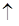 ИЦИС70,9372,771717171Управление образования администрации МР «Сыктывдинский»2.Доля детей в возрасте от 1 года до 6 лет, поставленных на учет для предоставления места в муниципальных образовательных организациях к общей численности детей в возрасте от 1 года до  6 лет.в % к общей численности желающих получать услуги дош. образованияИЦ6,756666Управление образования администрации МР «Сыктывдинский»3.Доля выпускников муниципальных образовательных организаций, сдавших единый государственный экзамен по русскому языку и математике к общей численности выпускников, сдававших единый государственный экзамен по этим предметам.в % к общему числу выпускниковИЦ100100100100100100Управление образования администрации МР «Сыктывдинский»4.Доля детей в возрасте от 5 до 18 лет, охваченных услугами   дополнительного образования от численности детей, обучающихся в образовательных организациях района.в %ИЦИСИРП7275,672727273Управление образования администрации МР «Сыктывдинский»5.Наличие молодежного волонтерского движения.да/нетИЦИРПдадададададаУправление образования администрации МР «Сыктывдинский»Подпрограмма 1 «Дошкольное образование»Подпрограмма 1 «Дошкольное образование»Подпрограмма 1 «Дошкольное образование»Подпрограмма 1 «Дошкольное образование»Подпрограмма 1 «Дошкольное образование»Подпрограмма 1 «Дошкольное образование»Подпрограмма 1 «Дошкольное образование»Подпрограмма 1 «Дошкольное образование»Подпрограмма 1 «Дошкольное образование»Подпрограмма 1 «Дошкольное образование»Подпрограмма 1 «Дошкольное образование»Подпрограмма 1 «Дошкольное образование»Задача 1. «Обеспечение государственных гарантий доступности дошкольного образования» Задача 1. «Обеспечение государственных гарантий доступности дошкольного образования» Задача 1. «Обеспечение государственных гарантий доступности дошкольного образования» Задача 1. «Обеспечение государственных гарантий доступности дошкольного образования» Задача 1. «Обеспечение государственных гарантий доступности дошкольного образования» Задача 1. «Обеспечение государственных гарантий доступности дошкольного образования» Задача 1. «Обеспечение государственных гарантий доступности дошкольного образования» Задача 1. «Обеспечение государственных гарантий доступности дошкольного образования» Задача 1. «Обеспечение государственных гарантий доступности дошкольного образования» Задача 1. «Обеспечение государственных гарантий доступности дошкольного образования» Задача 1. «Обеспечение государственных гарантий доступности дошкольного образования» Задача 1. «Обеспечение государственных гарантий доступности дошкольного образования» 1.Доля детей в возрасте 1 – 6 лет, получающих дошкольную образовательную услугу и (или) услугу по их содержанию в муниципальных образовательных учреждениях в общей численности детей в возрасте 1 – 6 лет.в % к общей численности детей ИЗИМ70,9372,771717171Управление образования администрации МР «Сыктывдинский»2. Доля детей в возрасте от 1 года до 6 лет, поставленных на учет для предоставления места в муниципальных  образовательных организациях к общей численности детей в возрасте от 1 года до 6 лет.в %ИЗИМ6,756666Управление образования администрации МР «Сыктывдинский»3.Количество дошкольных образовательных организаций, которые предоставляют услуги через консультационные центры для населения, не охваченного услугами дошкольного образования.количествоИЗИРПИМ666666Управление образования администрации МР «Сыктывдинский»Задача 2. «Создание условий для повышения качества услуг дошкольного образования»Задача 2. «Создание условий для повышения качества услуг дошкольного образования»Задача 2. «Создание условий для повышения качества услуг дошкольного образования»Задача 2. «Создание условий для повышения качества услуг дошкольного образования»Задача 2. «Создание условий для повышения качества услуг дошкольного образования»Задача 2. «Создание условий для повышения качества услуг дошкольного образования»Задача 2. «Создание условий для повышения качества услуг дошкольного образования»Задача 2. «Создание условий для повышения качества услуг дошкольного образования»Задача 2. «Создание условий для повышения качества услуг дошкольного образования»Задача 2. «Создание условий для повышения качества услуг дошкольного образования»Задача 2. «Создание условий для повышения качества услуг дошкольного образования»Задача 2. «Создание условий для повышения качества услуг дошкольного образования»4.Количество дошкольных образовательных организаций, которые оказывают платные образовательные услуги населению.количествоИЗИМ101010101010Управление образования администрации МР «Сыктывдинский»Подпрограмма 2 «Общее образование»Подпрограмма 2 «Общее образование»Подпрограмма 2 «Общее образование»Подпрограмма 2 «Общее образование»Подпрограмма 2 «Общее образование»Подпрограмма 2 «Общее образование»Подпрограмма 2 «Общее образование»Подпрограмма 2 «Общее образование»Подпрограмма 2 «Общее образование»Подпрограмма 2 «Общее образование»Подпрограмма 2 «Общее образование»Подпрограмма 2 «Общее образование»Задача 1. «Обеспечение государственных гарантий доступности общего образования»Задача 1. «Обеспечение государственных гарантий доступности общего образования»Задача 1. «Обеспечение государственных гарантий доступности общего образования»Задача 1. «Обеспечение государственных гарантий доступности общего образования»Задача 1. «Обеспечение государственных гарантий доступности общего образования»Задача 1. «Обеспечение государственных гарантий доступности общего образования»Задача 1. «Обеспечение государственных гарантий доступности общего образования»Задача 1. «Обеспечение государственных гарантий доступности общего образования»Задача 1. «Обеспечение государственных гарантий доступности общего образования»Задача 1. «Обеспечение государственных гарантий доступности общего образования»Задача 1. «Обеспечение государственных гарантий доступности общего образования»Задача 1. «Обеспечение государственных гарантий доступности общего образования»5.Доля выпускников муниципальных образовательных организаций, сдавших единый государственный экзамен по русскому языку и математике к общей численности выпускников, сдававших единый государственный экзамен по этим предметам.в %ИЗИМ100100100100100100Управление образования администрации МР «Сыктывдинский»6.Доля детей с ОВЗ, обучающихся по адаптированным образовательным программам (по решению ПМПК).в % к общему числу детей с ОВЗИЗИМ100100100100100100Управление образования администрации МР «Сыктывдинский»Задача 2. «Дальнейшее обновление содержания образования, создание условий для повышения качества услуг общего образования»Задача 2. «Дальнейшее обновление содержания образования, создание условий для повышения качества услуг общего образования»Задача 2. «Дальнейшее обновление содержания образования, создание условий для повышения качества услуг общего образования»Задача 2. «Дальнейшее обновление содержания образования, создание условий для повышения качества услуг общего образования»Задача 2. «Дальнейшее обновление содержания образования, создание условий для повышения качества услуг общего образования»Задача 2. «Дальнейшее обновление содержания образования, создание условий для повышения качества услуг общего образования»Задача 2. «Дальнейшее обновление содержания образования, создание условий для повышения качества услуг общего образования»Задача 2. «Дальнейшее обновление содержания образования, создание условий для повышения качества услуг общего образования»Задача 2. «Дальнейшее обновление содержания образования, создание условий для повышения качества услуг общего образования»Задача 2. «Дальнейшее обновление содержания образования, создание условий для повышения качества услуг общего образования»Задача 2. «Дальнейшее обновление содержания образования, создание условий для повышения качества услуг общего образования»Задача 2. «Дальнейшее обновление содержания образования, создание условий для повышения качества услуг общего образования»7.Доля выпускников муниципальных образовательных организаций, не получивших аттестат о среднем общем образовании. в % от числа выпускников 11 классовИЗИМ000000Управление образования администрации МР «Сыктывдинский»8.Доля выпускников муниципальных образовательных организаций, не получивших аттестат об основном общем образовании.в % от числа выпускников 9 классовИЗИМ000000Управление образования администрации МР «Сыктывдинский»9.Численность обучающихся, охваченных основными и дополнительными общеобразовательными программами цифрового, естественно-научного и гуманитарного профилей. человек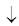 ИЗИМ235620952000200020002000Управление образования администрации МР «Сыктывдинский»Задача 3. «Создание условий для воспитания и развития личности учащихся»Задача 3. «Создание условий для воспитания и развития личности учащихся»Задача 3. «Создание условий для воспитания и развития личности учащихся»Задача 3. «Создание условий для воспитания и развития личности учащихся»Задача 3. «Создание условий для воспитания и развития личности учащихся»Задача 3. «Создание условий для воспитания и развития личности учащихся»Задача 3. «Создание условий для воспитания и развития личности учащихся»Задача 3. «Создание условий для воспитания и развития личности учащихся»Задача 3. «Создание условий для воспитания и развития личности учащихся»Задача 3. «Создание условий для воспитания и развития личности учащихся»Задача 3. «Создание условий для воспитания и развития личности учащихся»Задача 3. «Создание условий для воспитания и развития личности учащихся»10.Доля детей в возрасте 7-18 лет,  в том числе с девиантным поведением, привлеченных во внеурочную деятельность на базе общеобразовательных организаций.в %ИЗИМ989898989898Управление образования администрации МР «Сыктывдинский»11.Доля детей с первой и второй группой здоровья.в %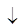 ИЗИМ9395,790909090Управление образования администрации МР «Сыктывдинский»Задача 4.  «Формирование муниципальной системы учительского роста»Задача 4.  «Формирование муниципальной системы учительского роста»Задача 4.  «Формирование муниципальной системы учительского роста»Задача 4.  «Формирование муниципальной системы учительского роста»Задача 4.  «Формирование муниципальной системы учительского роста»Задача 4.  «Формирование муниципальной системы учительского роста»Задача 4.  «Формирование муниципальной системы учительского роста»Задача 4.  «Формирование муниципальной системы учительского роста»Задача 4.  «Формирование муниципальной системы учительского роста»Задача 4.  «Формирование муниципальной системы учительского роста»Задача 4.  «Формирование муниципальной системы учительского роста»Задача 4.  «Формирование муниципальной системы учительского роста»12.Доля педагогов, прошедших курсы повышения квалификации.в %ИЗИМ85.687,286868686Управление образования администрации МР «Сыктывдинский»13.Доля учителей, аттестованных на категории от общего количества учителей.в %ИЗИМ10 17,110101010Управление образования администрации МР «Сыктывдинский»Задача 5. «Модернизация и обновление образовательной среды в школах»Задача 5. «Модернизация и обновление образовательной среды в школах»Задача 5. «Модернизация и обновление образовательной среды в школах»Задача 5. «Модернизация и обновление образовательной среды в школах»Задача 5. «Модернизация и обновление образовательной среды в школах»Задача 5. «Модернизация и обновление образовательной среды в школах»Задача 5. «Модернизация и обновление образовательной среды в школах»Задача 5. «Модернизация и обновление образовательной среды в школах»Задача 5. «Модернизация и обновление образовательной среды в школах»Задача 5. «Модернизация и обновление образовательной среды в школах»Задача 5. «Модернизация и обновление образовательной среды в школах»Задача 5. «Модернизация и обновление образовательной среды в школах»14.Число общеобразовательных организаций, расположенных в сельской местности, обновивших материально-техническую базу для реализации основных, дополнительных общеобразовательных программ цифрового, естественно-научного и гуманитарного профилей.единицаИЗИМ999999Управление образования администрации МР «Сыктывдинский»Подпрограмма 3 «Организация дополнительного образования»Подпрограмма 3 «Организация дополнительного образования»Подпрограмма 3 «Организация дополнительного образования»Подпрограмма 3 «Организация дополнительного образования»Подпрограмма 3 «Организация дополнительного образования»Подпрограмма 3 «Организация дополнительного образования»Подпрограмма 3 «Организация дополнительного образования»Подпрограмма 3 «Организация дополнительного образования»Подпрограмма 3 «Организация дополнительного образования»Подпрограмма 3 «Организация дополнительного образования»Подпрограмма 3 «Организация дополнительного образования»Подпрограмма 3 «Организация дополнительного образования»Задача 1. «Обеспечение равных прав доступа к получению муниципальных услуг в области обучения и воспитания, обеспечивающих эффекты социализации»Задача 1. «Обеспечение равных прав доступа к получению муниципальных услуг в области обучения и воспитания, обеспечивающих эффекты социализации»Задача 1. «Обеспечение равных прав доступа к получению муниципальных услуг в области обучения и воспитания, обеспечивающих эффекты социализации»Задача 1. «Обеспечение равных прав доступа к получению муниципальных услуг в области обучения и воспитания, обеспечивающих эффекты социализации»Задача 1. «Обеспечение равных прав доступа к получению муниципальных услуг в области обучения и воспитания, обеспечивающих эффекты социализации»Задача 1. «Обеспечение равных прав доступа к получению муниципальных услуг в области обучения и воспитания, обеспечивающих эффекты социализации»Задача 1. «Обеспечение равных прав доступа к получению муниципальных услуг в области обучения и воспитания, обеспечивающих эффекты социализации»Задача 1. «Обеспечение равных прав доступа к получению муниципальных услуг в области обучения и воспитания, обеспечивающих эффекты социализации»Задача 1. «Обеспечение равных прав доступа к получению муниципальных услуг в области обучения и воспитания, обеспечивающих эффекты социализации»Задача 1. «Обеспечение равных прав доступа к получению муниципальных услуг в области обучения и воспитания, обеспечивающих эффекты социализации»Задача 1. «Обеспечение равных прав доступа к получению муниципальных услуг в области обучения и воспитания, обеспечивающих эффекты социализации»Задача 1. «Обеспечение равных прав доступа к получению муниципальных услуг в области обучения и воспитания, обеспечивающих эффекты социализации»15.Доля детей в возрасте от 5 до 18 лет, охваченных услугами   дополнительного образования от численности детей, обучающихся в образовательных организациях района.в %ИЗИРПИМ7175,672727273Управление образования администрации МР «Сыктывдинский»16.Доля родителей и детей, удовлетворенных услугами дополнительного образования.в % от кол-ва получающих услуги дополнительного образованияИЗИМ67,78985858585Управление образования администрации МР «Сыктывдинский»17.Доля детей в возрасте от 5 до 18 лет, получающих дополнительное образование с использованием сертификата дополнительного образования, в общей численности детей, получающих дополнительное образование за счет бюджетных средств (за исключением дополнительных предпрофессиональных программ в области искусств)в %ИЗИМ99,699,6100100100100Управление образования администрации МР «Сыктывдинский»18.Доля детей в возрасте от 5 до 18 лет, обучающихся по дополнительным общеразвивающим программам за счет социального сертификата на получение муниципальной услуги в социальной сфере.в %ИЗИМ5810101010Управление образования администрации МР «Сыктывдинский»19.Количество созданных новых мест в организациях дополнительного образования.единицаИЗ36-24---Управление образования администрации МР «Сыктывдинский»Задача 2. «Обеспечение роста компетентности и уровня оплаты труда педагогических работников муниципальных организаций дополнительного образования»Задача 2. «Обеспечение роста компетентности и уровня оплаты труда педагогических работников муниципальных организаций дополнительного образования»Задача 2. «Обеспечение роста компетентности и уровня оплаты труда педагогических работников муниципальных организаций дополнительного образования»Задача 2. «Обеспечение роста компетентности и уровня оплаты труда педагогических работников муниципальных организаций дополнительного образования»Задача 2. «Обеспечение роста компетентности и уровня оплаты труда педагогических работников муниципальных организаций дополнительного образования»Задача 2. «Обеспечение роста компетентности и уровня оплаты труда педагогических работников муниципальных организаций дополнительного образования»Задача 2. «Обеспечение роста компетентности и уровня оплаты труда педагогических работников муниципальных организаций дополнительного образования»Задача 2. «Обеспечение роста компетентности и уровня оплаты труда педагогических работников муниципальных организаций дополнительного образования»Задача 2. «Обеспечение роста компетентности и уровня оплаты труда педагогических работников муниципальных организаций дополнительного образования»Задача 2. «Обеспечение роста компетентности и уровня оплаты труда педагогических работников муниципальных организаций дополнительного образования»Задача 2. «Обеспечение роста компетентности и уровня оплаты труда педагогических работников муниципальных организаций дополнительного образования»Задача 2. «Обеспечение роста компетентности и уровня оплаты труда педагогических работников муниципальных организаций дополнительного образования»20.Среднемесячная заработная плата педагогических работников муниципальных учреждений дополнительного образования в муниципальном районе.  рублейИЗИМ49552,65231652048520485204852048Управление образования администрации МР «Сыктывдинский»Подпрограмма 4 «Реализация молодежной политики»Подпрограмма 4 «Реализация молодежной политики»Подпрограмма 4 «Реализация молодежной политики»Подпрограмма 4 «Реализация молодежной политики»Подпрограмма 4 «Реализация молодежной политики»Подпрограмма 4 «Реализация молодежной политики»Подпрограмма 4 «Реализация молодежной политики»Подпрограмма 4 «Реализация молодежной политики»Подпрограмма 4 «Реализация молодежной политики»Подпрограмма 4 «Реализация молодежной политики»Подпрограмма 4 «Реализация молодежной политики»Подпрограмма 4 «Реализация молодежной политики»Задача 1. «Обеспечение качественной работы учреждений, специалистов, представителей актива молодежи и общественного сектора, участвующих в процессе социализации детей и молодежи»Задача 1. «Обеспечение качественной работы учреждений, специалистов, представителей актива молодежи и общественного сектора, участвующих в процессе социализации детей и молодежи»Задача 1. «Обеспечение качественной работы учреждений, специалистов, представителей актива молодежи и общественного сектора, участвующих в процессе социализации детей и молодежи»Задача 1. «Обеспечение качественной работы учреждений, специалистов, представителей актива молодежи и общественного сектора, участвующих в процессе социализации детей и молодежи»Задача 1. «Обеспечение качественной работы учреждений, специалистов, представителей актива молодежи и общественного сектора, участвующих в процессе социализации детей и молодежи»Задача 1. «Обеспечение качественной работы учреждений, специалистов, представителей актива молодежи и общественного сектора, участвующих в процессе социализации детей и молодежи»Задача 1. «Обеспечение качественной работы учреждений, специалистов, представителей актива молодежи и общественного сектора, участвующих в процессе социализации детей и молодежи»Задача 1. «Обеспечение качественной работы учреждений, специалистов, представителей актива молодежи и общественного сектора, участвующих в процессе социализации детей и молодежи»Задача 1. «Обеспечение качественной работы учреждений, специалистов, представителей актива молодежи и общественного сектора, участвующих в процессе социализации детей и молодежи»Задача 1. «Обеспечение качественной работы учреждений, специалистов, представителей актива молодежи и общественного сектора, участвующих в процессе социализации детей и молодежи»Задача 1. «Обеспечение качественной работы учреждений, специалистов, представителей актива молодежи и общественного сектора, участвующих в процессе социализации детей и молодежи»Задача 1. «Обеспечение качественной работы учреждений, специалистов, представителей актива молодежи и общественного сектора, участвующих в процессе социализации детей и молодежи»21.Наличие волонтерского движения. да/нетИЗИРПИМдадададададаУправление образования администрации МР «Сыктывдинский»22.Наличие муниципального центра патриотического воспитания.Да/нетИЗИМдадададададаУправление образования администрации МР «Сыктывдинский»Задача 2. «Формирование культуры безопасности и здорового образа жизни среди молодёжи»Задача 2. «Формирование культуры безопасности и здорового образа жизни среди молодёжи»Задача 2. «Формирование культуры безопасности и здорового образа жизни среди молодёжи»Задача 2. «Формирование культуры безопасности и здорового образа жизни среди молодёжи»Задача 2. «Формирование культуры безопасности и здорового образа жизни среди молодёжи»Задача 2. «Формирование культуры безопасности и здорового образа жизни среди молодёжи»Задача 2. «Формирование культуры безопасности и здорового образа жизни среди молодёжи»Задача 2. «Формирование культуры безопасности и здорового образа жизни среди молодёжи»Задача 2. «Формирование культуры безопасности и здорового образа жизни среди молодёжи»Задача 2. «Формирование культуры безопасности и здорового образа жизни среди молодёжи»Задача 2. «Формирование культуры безопасности и здорового образа жизни среди молодёжи»Задача 2. «Формирование культуры безопасности и здорового образа жизни среди молодёжи»23.Доля молодежи, принимающей участие в массовых молодежных мероприятиях к общему числу молодежи, проживающей в муниципалитете.В % к общему числу молодежиИЗИМ3358,257575757Управление образования администрации МР «Сыктывдинский»Подпрограмма 5 «Создание условий для текущего финансирования и реализации муниципальной программы»Подпрограмма 5 «Создание условий для текущего финансирования и реализации муниципальной программы»Подпрограмма 5 «Создание условий для текущего финансирования и реализации муниципальной программы»Подпрограмма 5 «Создание условий для текущего финансирования и реализации муниципальной программы»Подпрограмма 5 «Создание условий для текущего финансирования и реализации муниципальной программы»Подпрограмма 5 «Создание условий для текущего финансирования и реализации муниципальной программы»Подпрограмма 5 «Создание условий для текущего финансирования и реализации муниципальной программы»Подпрограмма 5 «Создание условий для текущего финансирования и реализации муниципальной программы»Подпрограмма 5 «Создание условий для текущего финансирования и реализации муниципальной программы»Подпрограмма 5 «Создание условий для текущего финансирования и реализации муниципальной программы»Подпрограмма 5 «Создание условий для текущего финансирования и реализации муниципальной программы»Подпрограмма 5 «Создание условий для текущего финансирования и реализации муниципальной программы»Задача 1. «Создание безопасных современных условий обучения и воспитания»Задача 1. «Создание безопасных современных условий обучения и воспитания»Задача 1. «Создание безопасных современных условий обучения и воспитания»Задача 1. «Создание безопасных современных условий обучения и воспитания»Задача 1. «Создание безопасных современных условий обучения и воспитания»Задача 1. «Создание безопасных современных условий обучения и воспитания»Задача 1. «Создание безопасных современных условий обучения и воспитания»Задача 1. «Создание безопасных современных условий обучения и воспитания»Задача 1. «Создание безопасных современных условий обучения и воспитания»Задача 1. «Создание безопасных современных условий обучения и воспитания»Задача 1. «Создание безопасных современных условий обучения и воспитания»Задача 1. «Создание безопасных современных условий обучения и воспитания»24.Количество объектов (территорий) муниципальных образовательных организаций, на которых выполнены мероприятия по обеспечению комплексной безопасности (антитеррористическая защищенность).Единица ИЗИМ3133333Управление образования администрации МР «Сыктывдинский»25.Доля обучающихся, получающих начальное общее образование в муниципальных образовательных организациях, получающих бесплатное горячее питание, к общему количеству обучающихся, получающих начальное общее образование в муниципальных образовательных организациях%ИЗИМ100100100100100100Управление образования администрации МР «Сыктывдинский»26.Количество планируемых к вводу новых мест в общеобразовательных и/или дошкольных организациях, для которых закуплено необходимое оборудование.Единица ИЗ---892--Управление образования администрации МР «Сыктывдинский»27.Количество объектов, в которых в полном объеме выполнены мероприятия по капитальному ремонту общеобразовательных организаций и их оснащению средствами обучения и воспитания.ЕдиницаИЗИМ-1112-Управление образования администрации МР «Сыктывдинский»Задача 2. «Оснащение образовательной деятельности в соответствии с современными требованиями, включая цифровые ресурсы»Задача 2. «Оснащение образовательной деятельности в соответствии с современными требованиями, включая цифровые ресурсы»Задача 2. «Оснащение образовательной деятельности в соответствии с современными требованиями, включая цифровые ресурсы»Задача 2. «Оснащение образовательной деятельности в соответствии с современными требованиями, включая цифровые ресурсы»Задача 2. «Оснащение образовательной деятельности в соответствии с современными требованиями, включая цифровые ресурсы»Задача 2. «Оснащение образовательной деятельности в соответствии с современными требованиями, включая цифровые ресурсы»Задача 2. «Оснащение образовательной деятельности в соответствии с современными требованиями, включая цифровые ресурсы»Задача 2. «Оснащение образовательной деятельности в соответствии с современными требованиями, включая цифровые ресурсы»Задача 2. «Оснащение образовательной деятельности в соответствии с современными требованиями, включая цифровые ресурсы»Задача 2. «Оснащение образовательной деятельности в соответствии с современными требованиями, включая цифровые ресурсы»Задача 2. «Оснащение образовательной деятельности в соответствии с современными требованиями, включая цифровые ресурсы»Задача 2. «Оснащение образовательной деятельности в соответствии с современными требованиями, включая цифровые ресурсы»28.Доля зданий, соответствующих современным требованиям.В %ИЗИМ808085858585Управление образования администрации МР «Сыктывдинский»29.Количество образовательных организаций, отвечающих требованиям безопасности обучающихся, воспитанников и работников образовательных организаций во время учебной деятельности.ЕдиницаИЗИМ151515151515Управление образования администрации МР «Сыктывдинский»Задача 3. «Создание условий для текущего функционирования и развития образовательных организаций и управления образования»Задача 3. «Создание условий для текущего функционирования и развития образовательных организаций и управления образования»Задача 3. «Создание условий для текущего функционирования и развития образовательных организаций и управления образования»Задача 3. «Создание условий для текущего функционирования и развития образовательных организаций и управления образования»Задача 3. «Создание условий для текущего функционирования и развития образовательных организаций и управления образования»Задача 3. «Создание условий для текущего функционирования и развития образовательных организаций и управления образования»Задача 3. «Создание условий для текущего функционирования и развития образовательных организаций и управления образования»Задача 3. «Создание условий для текущего функционирования и развития образовательных организаций и управления образования»Задача 3. «Создание условий для текущего функционирования и развития образовательных организаций и управления образования»Задача 3. «Создание условий для текущего функционирования и развития образовательных организаций и управления образования»Задача 3. «Создание условий для текущего функционирования и развития образовательных организаций и управления образования»Задача 3. «Создание условий для текущего функционирования и развития образовательных организаций и управления образования»30.Доля обучающихся, регулярно занимающихся физической культурой и спортом во внеурочное время, в общеобразовательных организациях района, от общего количества обучающихся в общеобразовательных организациях.В %ИЗИМ6552,260606065Управление образования администрации МР «Сыктывдинский»31.Количество детей, охваченных отдыхом в каникулярное время.количествоИЗИМ147615201541154115411541Управление образования администрации МР «Сыктывдинский»32. Количество детей, находящихся в трудной жизненной ситуации, охваченных отдыхом в каникулярное время.количествоИЗИМ379379379379379379Управление образования администрации МР «Сыктывдинский»33.Функционирование школьных спортивных клубов, созданных в общеобразовательных организациях, расположенных в сельской местности, для занятий физической культурой и спортом.ЕдиницаИЗИМ999999Управление образования администрации МР «Сыктывдинский»34.Количество реализованных народных проектов в сфере образования в год.ЕдиницаИЗИМ322211Управление образования администрации МР «Сыктывдинский»35.Количество объектов муниципальных образовательных организаций, на которых проведены капитальные и/или текущие ремонты, приобретено оборудование для пищеблоков в целях их приведения в соответствие с санитарно-эпидемиологическими требованиями (правилами). ЕдиницаИЗИМ1057113Управление образования администрации МР «Сыктывдинский»36.Количество реализованных проектных предложений в год.ЕдиницаИЗИМ154333Управление образования администрации МР «Сыктывдинский»37.Целевой показатель средней заработной платы педагогических работников дошкольных образовательных организаций в муниципальном районе, городском округе, муниципальном округе.РублейИЗИМ487445102551015510155101551015Управление образования администрации МР «Сыктывдинский»38.Целевой показатель средней заработной платы педагогических работников общеобразовательных организаций в муниципальном районе, городском округе, муниципальном округе.РублейИЗИМ586246054460027600276002760027Управление образования администрации МР «Сыктывдинский»39.Доля расходов на оплату труда административно-управленческого и вспомогательного персонала в общем фонде оплаты труда муниципальных дошкольных и муниципальных общеобразовательных организаций в Республике Коми.В %ИЗИМ-44Не более 40Не более 40Не более 40Не более 40Управление образования администрации МР «Сыктывдинский»40Доля выполненных мероприятий в общем количестве мероприятий, утвержденных Планом мероприятий по оптимизации бюджетных расходов в сфере образования (в части муниципальных дошкольных и муниципальных общеобразовательных организаций).В %ИЗИМ-90100100100100Управление образования администрации МР «Сыктывдинский»41.Количество реализованных инициативных проектов.ЕдиницаИЗИМ-11000Управление образования администрации МР «Сыктывдинский»42.Количество образовательных организаций, реализующих мероприятия по обеспечению деятельности советников по воспитанию.ЕдиницаИЗИМ-89999Управление образования администрации МР «Сыктывдинский»43.Доля образовательных организаций, обновивших УМК.в %ИЗИМ100100100100100100Управление образования администрации МР «Сыктывдинский»44.Доля педагогических работников общеобразовательных организаций, получивших вознаграждение за классное руководство, в общей численности педагогических работников такой категории.в %ИЗИМ100100100100100100Управление образования администрации МР «Сыктывдинский»45.Доля расходов на оплату труда административно-управленческого и вспомогательного персонала в фонде оплаты труда муниципальных учреждений дополнительного образования детейв %ИЗИМ-31,1Не более 40Не более 40Не более 40Не более 40Управление образования администрации МР «Сыктывдинский»Управление культуры администрации МР «Сыктывдински»46.Доля выполненных мероприятий в общем количестве мероприятий, утвержденных Планом мероприятий по оптимизации бюджетных расходов в сфере образования (в части муниципальных учреждений дополнительного образования детей)в %ИЗИМ-100100100100100Управление образования администрации МР «Сыктывдинский»Управление культуры администрации МР «Сыктывдинский»47.Уровень ежегодного достижения показателей муниципальной программы муниципального района «Сыктывдинский» Республики Коми «Развитие образования» в %ИЗИМ869090909090Управление образования администрации МР «Сыктывдинский»Информацияпо финансовому обеспечению муниципальной программыза счет средств бюджета муниципального района «Сыктывдинский» Республики Коми(с учетом средств межбюджетных трансфертов)Ресурсное обеспечениеи прогнозная (справочная) оценка расходов бюджета  муниципального района «Сыктывдинский»  Республики Коми на реализацию целей муниципальной программы за счет всех источников финансированияНаименование подпрограммы, услуги (работы), показателя объема услугиЕд. измеренияЗначение показателя объема услугиЗначение показателя объема услугиЗначение показателя объема услугиФинансовое обеспечение на выполнение муниципального задания <10> на оказание (выполнение) муниципальной услуги (работы), тыс. руб.Финансовое обеспечение на выполнение муниципального задания <10> на оказание (выполнение) муниципальной услуги (работы), тыс. руб.Финансовое обеспечение на выполнение муниципального задания <10> на оказание (выполнение) муниципальной услуги (работы), тыс. руб.Наименование подпрограммы, услуги (работы), показателя объема услугиЕд. измерениятекущий годпервый год планового периодавторой год планового периодатекущий годпервый год планового периодавторой год планового периода12345678Подпрограмма 1Подпрограмма 1Подпрограмма 1Подпрограмма 1Подпрограмма 1Подпрограмма 1Подпрограмма 1Подпрограмма 1Наименование услуги (работы) и ее содержание:Обучение по программам дошкольного образования (группа раннего дошкольного развития)xxx67208,264267,759462,5Показатель объема услуги:Число воспитанников обучающихся по программам дошкольного образования (группа раннего дошкольного развития)человек303290268xxxОбучение по программам дошкольного образования (группа воспитанников дошкольного возраста)xxx222696,4220504,6224093,8Показатель объема услуги:Число воспитанников обучающихся по программам дошкольного образования (группа воспитанников дошкольного возраста)человек10049951010xxxОбучение по адаптированной основной общеобразовательной программе дошкольного образованияxxx15748,515956,115753,1Показатель объема услуги:Число воспитанников обучающихся по адаптированной основной общеобразовательной программе дошкольного образования человек717271xxxОбучение по дополнительной общеразвивающей программе дошкольного образованияxxx19345,19892,49871,7Показатель объема услуги:Число воспитанников обучающихся по дополнительной общеразвивающей программе дошкольного образованиячеловек1005050xxxПодпрограмма 2Подпрограмма 2Подпрограмма 2Подпрограмма 2Подпрограмма 2Подпрограмма 2Подпрограмма 2Подпрограмма 2Обучение по программам начального общего образованияxxx312597,8268797,7368060,1Показатель объема услуги:Число обучающихся на начальном общем уровнечеловек134713611384xxxОбучение по программам начального общего образования (дети с ОВЗ)xxx8586,66122,57446,3Показатель объема услуги:Число обучающихся на начальном общем уровне с ОВЗчеловек373128xxxОбучение по программам основного общего образования xxx376881,1337527,8470466,7Показатель объема услуги:Число обучающихся на основном общем уровнечеловек162417091769xxxОбучение по программам основного общего образования (дети с ОВЗ)xxx10907,39282,512233,2Показатель объема услуги:Число обучающихся на основном общем уровне с ОВЗчеловек474746xxxОбучение по программам среднего  общего образования xxx35506,735550,050794,4Показатель объема услуги:Число обучающихся на среднем общем уровнечеловек153180191xxxПодпрограмма 3Подпрограмма 3Подпрограмма 3Подпрограмма 3Подпрограмма 3Подпрограмма 3Подпрограмма 3Подпрограмма 3Обучение по программам дополнительного образованияxxx21320,426758,018441,9Показатель объема услуги:Число обучающихся по программам дополнительного образованиячеловеко-часы571660571660571660xxx№ п/пНаименование основногоМероприятия муниципальной программыНаименование субсидии и (или) иного межбюджетногоТрансферта (субвенции) Результат использованиясубсидии и (или) иного межбюджетного трансферта (показательрезультативностииспользования субвенции)Значение результата использования субсидии и (или) иного межбюджетноготрансферта (показатель результативности использования субвенции)Значение результата использования субсидии и (или) иного межбюджетноготрансферта (показатель результативности использования субвенции)Значение результата использования субсидии и (или) иного межбюджетноготрансферта (показатель результативности использования субвенции)Значение результата использования субсидии и (или) иного межбюджетноготрансферта (показатель результативности использования субвенции)Значение результата использования субсидии и (или) иного межбюджетноготрансферта (показатель результативности использования субвенции)№ п/пНаименование основногоМероприятия муниципальной программыНаименование субсидии и (или) иного межбюджетногоТрансферта (субвенции) Результат использованиясубсидии и (или) иного межбюджетного трансферта (показательрезультативностииспользования субвенции)Наименование показателя(индикатора), ед. изм.Плановое значение по годамПлановое значение по годамПлановое значение по годамПлановое значение по годам№ п/пНаименование основногоМероприятия муниципальной программыНаименование субсидии и (или) иного межбюджетногоТрансферта (субвенции) Результат использованиясубсидии и (или) иного межбюджетного трансферта (показательрезультативностииспользования субвенции)Наименование показателя(индикатора), ед. изм.20242025202620271.5.3.1. Финансовое сопровождение оказания образовательными организациями муниципальных услуг.Субсидия на реализацию народных проектов в сфере образования, прошедших отбор в рамках проекта «Народный бюджет»Реализованы проектные предложенияКоличество реализованных проектных предложений в год (ед.)43331.5.3.1. Финансовое сопровождение оказания образовательными организациями муниципальных услуг.Субсидия на софинансирование расходных обязательств органов местного самоуправления, связанных с повышением оплаты труда отдельных категорий работников в сфере образованияДостигнуты установленные показатели средней заработной платы педагогических работников муниципальных учреждений дополнительного образования детей в муниципальном образовании за текущий годСреднемесячная заработная плата педагогических работников муниципальных учреждений дополнительного образования в муниципальном районе.  520485204852048520481.5.3.1. Финансовое сопровождение оказания образовательными организациями муниципальных услуг.Субсидия на софинансирование расходных обязательств органов местного самоуправления, связанных с повышением оплаты труда отдельных категорий работников в сфере образованияСоблюдена доля расходов на оплату труда административно-управленческого и вспомогательного персонала в фонде оплаты труда муниципальных учреждений дополнительного образования детейДоля выполненных мероприятий в общем количестве мероприятий, утвержденных Планом мероприятий по оптимизации бюджетных расходов в сфере образования (в части муниципальных учреждений дополнительного образования детей)40404040Выполнены мероприятия Плана по оптимизации бюджетных расходов в сфере образования (в части муниципальных учреждений дополнительного образования детей)Доля выполненных мероприятий в общем количестве мероприятий, утвержденных Планом мероприятий по оптимизации бюджетных расходов в сфере образования (в части муниципальных учреждений дополнительного образования детей)1001001001002.5.3.3. Организация бесплатного горячего питания обучающихся, получающих начальное общее образование в образовательных организациях.  Субсидия  на организацию бесплатного горячегопитания обучающихся, получающих начальное общее образование в образовательных организацияхСоблюдена доля обучающихся,получающих начальное общее образование в муниципальныхобразовательныхорганизациях, получающихбесплатное горячее питание, к общему количеству обучающихся, получающих начальное общее образованиев муниципальныхобразовательныхорганизацияхдоля обучающихся,получающих начальное общее образование в муниципальных образовательныхорганизациях, получающих бесплатное горячее питание, к  общему количеству обучающихся, получающихначальное общее образование в муниципальныхобразовательныхорганизациях1001001001003.5.3.4  Укрепление материально-технической базы организаций в сфере образования, ремонт, капитальный ремонт образовательных организаций.Субсидия на укрепление материально-технической базы и создание безопасных условий в организациях в сфере образования в Республике Коми Выполнены мероприятия по обеспечению комплексной безопасности на объектах (территориях) муниципальных образовательных организацийКоличество объектов (территорий) муниципальных образовательных организаций, на которых выполнены мероприятия по обеспечению комплексной безопасности (антитеррористическая защищенность).33333.5.3.4  Укрепление материально-технической базы организаций в сфере образования, ремонт, капитальный ремонт образовательных организаций.Субсидия на укрепление материально-технической базы и создание безопасных условий в организациях в сфере образования в Республике Коми Проведены капитальные и/или текущие ремонты, приобретено оборудование для пищеблоков в целях их приведения в соответствие с санитарно-эпидемиологическими требованиями (правилами) объектов муниципальных образовательных организацийКоличество объектов муниципальных образовательных организаций, на которых проведены капитальные и/или текущие ремонты, приобретено оборудование для пищеблоков в целях их приведения в соответствие с санитарно-эпидемиологическими требованиями (правилами).71333.5.3.4  Укрепление материально-технической базы организаций в сфере образования, ремонт, капитальный ремонт образовательных организаций.Субсидия на укрепление материально-технической базы и создание безопасных условий в организациях в сфере образования в Республике Коми Выполнены мероприятия по капитальному ремонту общеобразовательных организаций и их оснащению средствами обучения и воспитания в полном объемеКоличество объектов, в которых в полном объеме выполнены мероприятия по капитальному ремонту общеобразовательных организаций и их оснащению средствами обучения и воспитания.112-3.5.3.4  Укрепление материально-технической базы организаций в сфере образования, ремонт, капитальный ремонт образовательных организаций.Субсидия на реализацию народных проектов в сфере образования, прошедших отбор в рамках проекта «Народный бюджет»Реализованы народные проекты в сфере образованияКоличество реализованных народных проектов в сфере образования в год.221145.3.5. Осуществление процесса оздоровления и отдыха детей.Субсидии на мероприятия по проведению оздоровительной кампании детейдети охвачены отдыхом в каникулярное времяКоличество детей, охваченных отдыхом в каникулярное время (чел.)154115411541154145.3.5. Осуществление процесса оздоровления и отдыха детей.Субсидии на мероприятия по проведению оздоровительной кампании детейдети, находящиеся в трудной жизненной ситуации, охвачены отдыхом в каникулярное времяКоличество детей, находящихся в трудной жизненной ситуации, охваченных отдыхом в каникулярное время (чел.)3793793793795.5.3.7. Финансирование мероприятий молодежной политики.Межбюджетный трансферт на обеспечение деятельности советников директора по воспитанию и взаимодействию с детскими общественными объединениями в общеобразовательных организациях В государственных и  муниципальныхобщеобразовательных организацияхпроведены мероприятия по обеспечению деятельности советников директора по воспитанию и взаимодействию с детскими общественными объединениямиКоличество образовательных организаций, реализующих мероприятия по обеспечению деятельности советников по воспитанию.99996.Основное мероприятие 5.3.8. Реализация муниципальными дошкольными и общеобразовательными организациями образовательных программ. Субвенция местным бюджетам на реализацию муниципальными дошкольными и муниципальными общеобразовательными организациями в Республике Коми образовательных программ.Достигнуты установленные показатели средней заработной платы педагогических работников дошкольных образовательных организаций в муниципальном районе, городском округе, муниципальном округе Целевой показатель заработной платы педагогических работников дошкольных образовательных организаций в муниципальном районе, городском округе, муниципальном округе.51015,0051015,0051015,0051015,006.Основное мероприятие 5.3.8. Реализация муниципальными дошкольными и общеобразовательными организациями образовательных программ. Субвенция местным бюджетам на реализацию муниципальными дошкольными и муниципальными общеобразовательными организациями в Республике Коми образовательных программ.Достигнуты установленные показатели средней заработной платы педагогических работников общеобразовательных организаций в муниципальном районе, городском округе, муниципальном округе Целевой показатель заработной платы педагогических работников общеобразовательных организаций в муниципальном районе, городском округе, муниципальном округе.60027,0060027,0060027,0060027,006.Основное мероприятие 5.3.8. Реализация муниципальными дошкольными и общеобразовательными организациями образовательных программ. Субвенция местным бюджетам на реализацию муниципальными дошкольными и муниципальными общеобразовательными организациями в Республике Коми образовательных программ.Соблюдена доля расходов на оплату труда административно- управленческого и вспомогательного персонала в общем фонде оплаты труда муниципальных дошкольных и муниципальных общеобразовательных организаций в Республике Коми.Доля расходов на оплату труда административно-управленческого и вспомогательного персонала в общем фонде оплаты труда муниципальных дошкольных и муниципальных общеобразовательных организаций в Республике Коми.Не более 40Не более 40Не более 40Не более 406.Основное мероприятие 5.3.8. Реализация муниципальными дошкольными и общеобразовательными организациями образовательных программ. Субвенция местным бюджетам на реализацию муниципальными дошкольными и муниципальными общеобразовательными организациями в Республике Коми образовательных программ.Выполнены мероприятия плана по оптимизации бюджетных расходов в сфере образования (в части муниципальных дошкольных и муниципальных общеобразовательных организаций).Доля выполненных мероприятий в общем количестве мероприятий, утвержденных Планом мероприятий по оптимизации бюджетных расходов в сфере образования (в части муниципальных дошкольных и муниципальных общеобразовательных организаций).1001001001007.Основное мероприятие 5.3.9. Ежемесячное денежное вознаграждение за классное руководство педагогическим работникам образовательных организаций, реализующих образовательные программы начального общего, основного общего и среднего общего образования, в том числе адаптированные основные общеобразовательные программы.Межбюджетный трансферт на ежемесячное денежное вознаграждение за классное руководство педагогическим работникам образовательных организаций, реализующих образовательные программы начального общего, основного общего и среднего общего образования, в том числе адаптированные основные образовательные программы.Доля педагогических работников общеобразовательных организаций, получивших вознаграждение за классное руководство, в общей численности педагогических работников такой категории.Доля педагогических работников общеобразовательных организаций, получивших вознаграждение за классное руководство, в общей численности педагогических работников такой категории.100100100100О внесении изменений в постановление администрации МО МР «Сыктывдинский» от 29 июня 2018 года № 6/577 «Об оплате труда работников муниципальных образовательных учреждений муниципального образования муниципального района «Сыктывдинский» Наименование должностиДолжностной оклад (ставка заработной платы), в рублях1 квалификационный уровень1 квалификационный уровеньИнструктор по труду, инструктор по физической культуре, музыкальный руководитель, старший вожатый112942 квалификационный уровень2 квалификационный уровеньИнструктор-методист, концертмейстер, педагог дополнительного образования, педагог-организатор, социальный педагог, тренер-преподаватель 115513 квалификационный уровень3 квалификационный уровеньВоспитатель, методист, педагог-психолог, старший инструктор-методист, старший педагог дополнительного образования, старший тренер-преподаватель 118084 квалификационный уровень4 квалификационный уровеньПедагог-библиотекарь, преподаватель, преподаватель-организатор основ безопасности жизнедеятельности, руководитель физического воспитания, старший воспитатель, старший методист, тьютор, учитель, учитель-дефектолог, учитель-логопед (логопед) 12065Профессиональные квалификационные группыДолжностной оклад, рублейПрофессиональная квалификационная группа «Должности технических исполнителей и артистов вспомогательного состава»9818Профессиональная квалификационная группа «Должности работников культуры, искусства и кинематографии среднего звена»10385Профессиональная квалификационная группа «Должности работников культуры, искусства и кинематографии ведущего звена»библиотекарь; библиограф11605главный библиотекарь; главный библиограф13397Профессиональная квалификационная группа «Должности руководящего состава учреждений культуры, искусства и кинематографии»12193О разрешении на разработку проекта межевания территории по адресу: Республика Коми, СП Пажга, д. Гарья, м. ПМК, кадастровый квартал 11:04:1201001Об утверждении проекта межевания  территории земельных участков, расположенных по адресу: п. Кэччойяг, с.Часово, Сыктывдинский район, Республика Коми, в кадастровом квартале 11:04:0301001  Графическая часть4Текстовая часть1.1Введение41.2Цель разработки проекта51.3Используемые исходные материалы-1.4Опорно-межевая сеть на территории проектирования61.5Рекомендации по порядку установления границ на местности-1.6Структура территории, образуемая в результате межевания-2.1Образование земельных участков72.2Формирование красных линий82.3Планировочные ограничения-2.4Каталоги координат формируемых земельных участков82.5Обеспечение доступа102.6Основные показатели по проекту межевания-2.7Сведения	о	границах	территории	(элементе	планировочной структуры), в отношении которой утвержден проект межевания.-Графическая часть11I№ п/пVОбозначение земельного участкаВид разрешенного использования земельного участкаПлощадь земельного участкаМестоположение (адрес) земельного участка1Зе м:ЗУ1Строительная промышленность*254224Российская Федерация, Республика Коми, Сыктывдинский муниципальный район,сельское поселение Часово, п. Кэччойяге 2 л ьн:ЗУ2Земельные участки (территории) общего пользования*6452Российская Федерация, Республика Коми, Сыктывдинский муниципальный район, сельское поселение Часово,п. Кэччойяг№ п/пОбозначение земельного участкаВид разрешенного использования земельного участкаПлощадь земельного участкаМестоположение (адрес) земельного участка1:ЗУ3Сельскохозяйственное использование*175435Российская Федерация, Республика Коми, Сыктывдинский муниципальный район, сельское поселение Часово,п. Кэччойяг№ п/пОбозначение земельного участкаВид разрешенного использования земельного участкаПлощадь земельного участкаМестоположение (адрес) земельного участка1:ЗУ4Сельскохозяйственное использование*48868Российская Федерация, Республика Коми, Сыктывдинский муниципальный район,сельское поселение Часово, п. КэччойягОбозначение образуемого земельного участка :ЗУ1Обозначение образуемого земельного участка :ЗУ1Площадь: 254224 кв.м.Территориальная зонаТерриториальная зона-Обозначение характерных точек границКоординаты, м.Координаты, м.Обозначение характерных точек границXУ1662888,014430199,622662800,534430506,703662692,244430886,714662683,404430879,645662341,494430514,796662314,754430539,847662312,144430536,878662302,434430545,399662305,294430548,6610662281,654430570,8511661939,654430891,2812661902,504430851,7713662446,564430342,2114662456,424430332,9815662461,674430333,4816662490,664430306,2817662498,384430336,3618662731,304430086,8819662777,154430116,911662888,014430199,62Обозначение образуемого земельного участка :ЗУ2Обозначение образуемого земельного участка :ЗУ2Площадь: 6452 кв.м.Территориальная зонаТерриториальная зона-Обозначение характерных точек границКоординаты, м.Координаты, м.Обозначение характерных точек границXУ23662394,404431418,5524662388,694431468,2525662409,654431510,8626662298,054431500,0223662394,404431418,5511661939,654430891,2838661926,824430903,2934661913,004430916,2433661878,004430881,2732661874,654430877,9239661888,964430864,4512661902,504430851,7711661939,654430891,28Обозначение образуемого земельного участка :ЗУ3Обозначение образуемого земельного участка :ЗУ3Площадь: 175435 кв.м.Территориальная зонаТерриториальная зона-Обозначение характерных точек границКоординаты, м.Координаты, м.Обозначение характерных точек границXУ3662692,244430886,7120662663,624430987,1521662682,044431059,9322662448,544431327,7523662394,404431418,5526662298,054431500,0228661944,254431472,3329661738,734431079,5330661715,014431034,1831661712,884431030,1132661874,654430877,9233661878,004430881,2734661913,004430916,2435661757,724431061,7436661916,234431230,8937662099,744431426,594662683,404430879,643662692,244430886,71Обозначение образуемого земельного участка :ЗУ4Обозначение образуемого земельного участка :ЗУ4Площадь: 48868 кв.м.Территориальная зонаТерриториальная зона-Обозначение характерных точек границКоординаты, м.Координаты, м.Обозначение характерных точек границXУ28661944,254431472,3340661849,094431481,3241661717,474431344,0842661701,454431285,5843661716,324431204,7944661677,924431136,2145661651,074431088,2731661712,884431030,1130661715,014431034,1829661738,734431079,5328661944,254431472,33ТочкаКоординаты:Координаты:№XУ1662888,014430199,622662800,374430507,223662692,244430886,714662663,624430987,155662682,044431059,936662448,544431327,757662394,404431418,558662388,694431468,259662409,654431510,8610662298,054431500,0211661944,254431472,3312661849,094431481,321314661717,47661701,454431344,084431285,5815661716,324431204,7916661677,924431136,2117661651,074431088,2718662446,564430342,2119662456,424430332,9820662461,674430333,4821662490,664430306,2822662498,384430336,3623662731,304430086,8824662777,154430116,911662888,014430199,62О внесении изменений в постановление администрации муниципального района «Сыктывдинский» Республики Коми от 23 ноября 2023 года № 11/1847 «Об утверждении муниципальной программы муниципального района «Сыктывдинский» Республики Коми «Развитие транспортной системы»Объемы финансированиямуниципальной программыОбщий объём финансирования Программы на 2024-2027 годы предусматривается в размере 47148,6 тыс. рублей, в том числе:За счет средств федерального бюджета –0 тыс. рублей.За счёт средств бюджета Республики Коми – 23574,3 тыс. рублей;за счёт средств местного бюджета – 23574,3 тыс. рублей.Прогнозный объём финансирования Программы по годам составляет:за счёт средств федерального бюджета: 2024 год – 0,0 тыс. рублей;2025 год – 0,0 тыс. рублей;2026 год – 0,0 тыс. рублей;2027 год – 0,0 тыс. рублей;за счёт средств бюджета Республики Коми:2023 год – 0,0 тыс. рублей;2024 год – 8125,5 тыс. рублей;2025 год – 7851,4 тыс. рублей;2026 год – 7597,4 тыс. рублей;2027 год – 0,0 тыс. рублей;за счёт средств местного бюджета:2023 год – 0,0 тыс. рублей;2024 год – 8125,5 тыс. рублей;2025 год – 7851,4 тыс. рублей;2026 год – 7597,4 тыс. рублей;2027 год – 0,0 тыс. рублей;Объём бюджетных ассигнований уточняется ежегодно при формировании бюджета муниципального района «Сыктывдинский» Республики Коми на очередной финансовый год и плановый период, и при внесении изменений в бюджет муниципального района «Сыктывдинский».СтатусНаименование муниципальной программы, подпрограммы муниципальной программы, основного мероприятияОтвет-й исполнитель, соисполнителиРасходы, тыс. рублейРасходы, тыс. рублейРасходы, тыс. рублейРасходы, тыс. рублейРасходы, тыс. рублейСтатусНаименование муниципальной программы, подпрограммы муниципальной программы, основного мероприятияОтвет-й исполнитель, соисполнителивсего 2024 г.2025 г.2026 г.2027 г.12345678Муниципальная программа Развитие транспортной системыВсего 47148,616251,015702,815194,80Основное мероприятие 1.1.2.Организация муниципальных регулярных перевозок пассажиров и багажа автомобильным транспортомОЭР47148,616251,015702,815194,80Мероприятие 1.1.2.2.Проведение аукциона на заключение муниципального контракта на оказание услуг, связанных с осуществлением регулярных перевозок пассажиров и багажа автомобильным транспортом по регулируемым тарифам по муниципальному маршруту
регулярных перевозокОЭР47148,616251,015702,815194,80СтатусНаименование муниципальной программы, подпрограммы основного мероприятияИсточник финансирования Оценка всего расходов (план), тыс. рублейОценка всего расходов (план), тыс. рублейОценка всего расходов (план), тыс. рублейОценка всего расходов (план), тыс. рублейОценка всего расходов (план), тыс. рублейСтатусНаименование муниципальной программы, подпрограммы основного мероприятияИсточник финансирования Всего2024 г.2025 г.2026 г.2027 г.Муниципальная программаРазвитие транспортной системыВсего:47148,616251,015702,815194,80Муниципальная программаРазвитие транспортной системыв том числе:Муниципальная программаРазвитие транспортной системыБюджет муниципального района, из них за счет средствМуниципальная программаРазвитие транспортной системы- местного бюджета23574,38125,57851,47597,40Муниципальная программаРазвитие транспортной системы- республиканского бюджета РК23574,38125,57851,47597,40Муниципальная программаРазвитие транспортной системы- федерального бюджета00000Муниципальная программаРазвитие транспортной системы- средства от приносящей доход деятельности00000Основное мероприятие 1.1.2.Организация муниципальных регулярных перевозок пассажиров и багажа автомобильным транспортомВсего47148,616251,015702,815194,80Основное мероприятие 1.1.2.Организация муниципальных регулярных перевозок пассажиров и багажа автомобильным транспортомв том числе:Основное мероприятие 1.1.2.Организация муниципальных регулярных перевозок пассажиров и багажа автомобильным транспортомБюджет муниципального образования, из них за счет средствОсновное мероприятие 1.1.2.Организация муниципальных регулярных перевозок пассажиров и багажа автомобильным транспортом- местного бюджета23574,38125,57851,47597,40Основное мероприятие 1.1.2.Организация муниципальных регулярных перевозок пассажиров и багажа автомобильным транспортом- республиканского бюджета РК23574,38125,57851,47597,40Основное мероприятие 1.1.2.Организация муниципальных регулярных перевозок пассажиров и багажа автомобильным транспортом- федерального бюджета00000Основное мероприятие 1.1.2.Организация муниципальных регулярных перевозок пассажиров и багажа автомобильным транспортомсредства от приносящей доход деятельности00000